Муниципальная газетаЗЛАТОРУНОВСКИЙ     ВЕСТНИК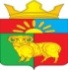 Издается с 2005 г.№ 809 июня 2021http://mozlat.gbu.ru.ОФИЦИАЛЬНОГазета «Златоруновский  Вестник» №8 июнь 2021 года. Тираж 15 экз. Распространяется бесплатно. Тел. для справок: 8-(39156)-24236О внесении изменений в Устав Златоруновскогосельсовета Ужурского районаВ целях приведения Устава Златоруновского сельсовета Ужурского района Красноярского края в соответствие с требованиями федерального и краевого законодательства, руководствуясь статьями 22,25,60 Устава Златоруновского сельсовета Ужурского района Красноярского края, Златоруновский сельский Совет депутатов РЕШИЛ:1. Внести в Устав Златоруновского сельсовета Ужурского района Красноярского края следующие изменения:1.1. в пункте 1 статьи 2 после слов «сельсовет Ужурского района» дополнить словами «(далее по тексту Устава также – поселение, сельсовет, муниципальное образование)»;1.2. пункт 4 статьи 3 исключить;1.3. в статье 5:- в пункте 9 слово «его» заменить словом «их»;- дополнить пунктом 10 следующего содержания:«10. Для официального опубликования (обнародования) муниципальных правовых актов и соглашений дополнительно используется сетевое издание – портал Минюста России «Нормативные правовые акты в Российской Федерации» (http://pravo.minjust.ru, http://право-минюст.рф, регистрация в качестве сетевого издания Эл № ФС77-72471 от 05.03.2018).В случае опубликования (размещения) полного текста муниципального правового акта на указанном портале, объемные графические и табличные приложения к нему в печатном издании могут не приводиться.»;1.4. в статье 7:- подпункт 24 пункта 1 изложить в следующей редакции:«24) участие в организации деятельности по  накоплению (в том числе раздельному накоплению) и транспортированию твердых коммунальных отходов;»;- подпункт 33 пункта 1 изложить в следующей редакции:«33) участие в соответствии с федеральным законом в выполнении комплексных кадастровых работ.»; - пункты 2, 3 исключить;1.5. в статье 8:- пункт 1 дополнить подпунктами 17, 18 следующего содержания:«17) предоставление сотруднику, замещающему должность участкового уполномоченного полиции, и членам его семьи жилого помещения на период замещения сотрудником указанной должности;18) осуществление мероприятий по оказанию помощи лицам, находящимся в состоянии алкогольного, наркотического или иного токсического опьянения»;- в пункте 2 слова «субъектов Российской Федерации» заменить словами «Красноярского края»;1.6. в статье 11:- в пункте 1 после слова «части» дополнить словом «своих»;- пункты 2, 3 изложить в следующей редакции:«2. Соглашение о передаче осуществления части своих полномочий по решению вопросов местного значения между муниципальными образованиями заключается Главой поселения при условии его предварительного одобрения Советом депутатов поселения.3. Предметом соглашения о передаче осуществления части своих полномочий по решению вопросов местного значения не могут быть вопросы, отнесенные законом к исключительной компетенции Совета депутатов поселения.»;1.7. пункт 1 статьи 11.1 дополнить предложением следующего содержания:«Наделение органов местного самоуправления отдельными государственными полномочиями иными нормативными правовыми актами не допускается»;1.8. пункт 6 статьи 12 изложить в следующей редакции:«6. Гарантии осуществления полномочий главы сельсовета устанавливаются настоящим Уставом в соответствии с федеральными законами и законами Красноярского края»; 1.9. в статье 14:- подпункт 9 пункта 1 исключить;- пункт 2 исключить;- дополнить пунктами 4-6 следующего содержания:«4. В случаях, предусмотренных подпунктами 3-6, 12 пункта 1 настоящей статьи полномочия Главы поселения прекращаются с момента вступления в силу соответствующего решения суда или правового акта Губернатора Красноярского края.5. В случаях, предусмотренных в подпунктах 7, 8 пункта 1 настоящей статьи прекращение полномочий главы фиксируется решением Совета депутатов.6. Заявление об отставке направляется Главой поселения в Совет депутатов поселения. В случае принятия Советом отставки Главы поселения, полномочия Главы поселения прекращаются с даты, определенной решением Совета депутатов поселения. При этом заявление Главы поселения об отставке должно быть рассмотрено Советом депутатов в течение месяца со дня его подачи, а период от даты рассмотрения Советом заявления Главы поселения об отставке до даты прекращения полномочий Главы поселения не может превышать 14 дней. Заявление Главы поселения об отставке не может быть отозвано после удовлетворения данного заявления Советом депутатов.В случае если отставка Главы поселения не принята Советом депутатов, Глава поселения вправе отозвать заявление об отставке в десятидневный срок со дня рассмотрения вопроса об отставке Советом. В случае если заявление об отставке не будет отозвано Главой поселения, полномочия Главы поселения прекращаются по истечении 14 дней со дня рассмотрения вопроса об отставке Советом депутатов поселения»;1.10. в статье 15:- абзац первый считать абзацем первым пункта 1 и изложить в следующей редакции:«1. Глава сельсовета:»;- в подпункте 12 пункта 1 после слова «обнародует» дополнить словом «нормативные»;- пункт 2 изложить в следующей редакции:«2. Глава сельсовета представляет Совету ежегодные отчеты о результатах своей деятельности, деятельности администрации, в том числе о решении вопросов, поставленных Советом депутатов в порядке, установленном муниципальным нормативным правовым актом»;1.11. пункт 2 статьи 15.1 изложить в следующей редакции:«2. В случае временного отсутствия главы поселения (отпуск, болезнь, командировка) его полномочия исполняет заместитель главы поселения, а в случае его отсутствия – иное должностное лицо местного самоуправления, определенное Советом депутатов.»;1.12. в пункте 3 статьи 17 слова «по избирательной системе мажоритарного типа» заменить словами «по мажоритарной избирательной системе»;1.13. пункт 7 статьи 18 изложить в следующей редакции:	«7. Гарантии осуществления полномочий депутата Златоруновского сельского Совета депутатов  устанавливаются настоящим Уставом в соответствии с федеральными законами и законами Красноярского края.»;1.14. в пункте 3 статьи 19 слова «1/3 депутатов» заменить  словами «1/3 депутатов от общего числа избранных депутатов Совета»;1.15. в пункте 4 статьи 22 слова «и иных подведомственных главе сельсовета органов местного самоуправления»;1.16. статью 25 изложить в следующей редакции:«Статья 25. Решения Совета1. Совет депутатов по вопросам, отнесенным к его компетенции федеральными законами, законами Красноярского края, настоящим Уставом, принимает решения, устанавливающие правила, обязательные для исполнения на территории поселения, решение об удалении Главы поселения в отставку, а также решения по вопросам организации деятельности Совета депутатов и по иным вопросам, отнесенным к его компетенции федеральными законами, законами Красноярского края, настоящим Уставом. Решения Совета депутатов, устанавливающие правила, обязательные для исполнения на территории поселения, принимаются большинством голосов от установленной численности депутатов Совета депутатов, если иное не установлено Федеральным законом от 06.10.2003 № 131-ФЗ «Об общих принципах организации местного самоуправления в Российской Федерации».2. Решение Совета принимается открытым или тайным голосованием.3. Решение считается принятым, если за него проголосовало более половины депутатов от их общего установленного для Совета количества, если иное не предусмотрено Федеральным законом от 06.10.2003 № 131-ФЗ «Об общих принципах организации местного самоуправления в Российской Федерации».Решения по процедурным вопросам принимаются простым большинством голосов присутствующих депутатов.4. Нормативный правовой акт, принятый представительным органом муниципального образования, направляется главе сельсовета для подписания и обнародования в течение 10 дней. Глава сельсовета имеет право отклонить нормативный правовой акт, принятый представительным органом муниципального образования. В этом случае указанный нормативный правовой акт в течение 10 дней возвращается в представительный орган муниципального образования с мотивированным обоснованием его отклонения либо с предложениями о внесении в него изменений и дополнений. Если глава сельсовета отклонит нормативный правовой акт, он вновь рассматривается представительным органом муниципального образования. Если при повторном рассмотрении указанный нормативный правовой акт будет одобрен в ранее принятой редакции большинством не менее двух третей от установленной численности депутатов представительного органа муниципального образования, он подлежит подписанию главой сельсовета в течение семи дней и обнародованию.5. Решения Совета, кроме указанных в пунктах 6, 7 настоящей статьи, вступают в силу после подписания, если иное не указано в самом решении. 6. Нормативные решения, затрагивающие права, свободы и обязанности человека и гражданина, устанавливающие правовой статус организаций, учредителем которых выступает муниципальное образование, а также соглашения, заключаемые между органами местного самоуправления, вступают в силу после их официального опубликования (обнародования).7. Решения Совета депутатов поселения об установлении, изменении или отмене местных налогов, а также льгот по их уплате вступают в силу в соответствии с Налоговым кодексом Российской Федерации.8. Решения Совета могут быть отменены или их действие может быть приостановлено им самим, в случае изменения перечня его полномочий - органами местного самоуправления или должностными лицами местного самоуправления, к полномочиям которых на момент отмены или приостановления действия муниципального правового акта отнесено принятие (издание) соответствующего муниципального правового акта, а также судом; а в части, регулирующей осуществление органами местного самоуправления отдельных государственных полномочий, переданных им федеральными законами и законами Красноярского края, - уполномоченным органом государственной власти Российской Федерации (уполномоченным органом государственной власти Красноярского края).»;1.17. подпункт 1 пункта 1 статьи 26 изложить в следующей редакции:«1) в случае принятия Советом депутатов решения о самороспуске, за которое проголосовало не менее двух третей депутатов от установленной численности Совета, при этом указанное решение не может быть принято ранее, чем через год с начала осуществления Советом своих полномочий;»;1.18. статью 29 исключить;1.19. подпункт «ж» пункта 1 статьи 30 исключить;1.20. пункт 1 статьи 31.1 изложить в следующей редакции:«1. Администрация организует и осуществляет муниципальный контроль за соблюдением требований, установленных муниципальными правовыми актами, принятыми по вопросам местного значения, а в случаях, если соответствующие виды контроля отнесены федеральными законами к полномочиям органов местного самоуправления, также муниципальный контроль за соблюдением требований, установленных федеральными законами, законами Красноярского края.»;1.21. пункт 1 статьи 33 изложить в следующей редакции:«1. Должность муниципальной службы - должность в органе местного самоуправления, которая образуется в соответствии с уставом поселения, с установленным кругом обязанностей по обеспечению исполнения полномочий органа местного самоуправления или лица, замещающего муниципальную должность.»;1.22. статью 36 дополнить пунктами 12-15 следующего содержания:«12. Решение о назначении местного референдума принимается Советом депутатов:1) по инициативе, выдвинутой гражданами Российской Федерации, в количестве не менее 10 человек для выдвижения инициативы проведения местного референдума, при условии сбора подписей в поддержку данной инициативы в количестве 1 % подписей от числа участников референдума, зарегистрированных на территории поселения, но не менее 25 подписей.Инициативную группу вправе образовать гражданин или группа граждан Российской Федерации, имеющие право на участие в референдуме;2) по инициативе, выдвинутой руководящим органом избирательного объединения, иных общественных объединений, уставы которых предусматривают участие в выборах и референдумах и которые зарегистрированы в установленном законом порядке, при условии сбора подписей в поддержку данной инициативы в количестве 1 % подписей от числа участников референдума, зарегистрированных на территории поселения, но не менее 25 подписей.3) по инициативе Совета депутатов и главы местной администрации, выдвинутой ими совместно, оформляется правовыми актами Совета депутатов и главы местной администрации, в поддержку такой инициативы проведения местного референдума инициативная группа не создается, подписи участников референдума не собираются.13. Период сбора подписей участников референдума в поддержку инициативы проведения местного референдума - 20 дней.14. Совет депутатов обязан назначить местный референдум в течение 30 дней со дня поступления в Совет документов, на основании которых назначается местный референдум.Если местный референдум не назначен Советом депутатов в установленный срок, референдум назначается судом на основании обращения граждан, избирательных объединений, главы поселения, органов государственной власти Красноярского края, Избирательной комиссии Красноярского края или прокурора.15. Итоги голосования и принятое на местном референдуме решение подлежат обязательному опубликованию (обнародованию).Принятое на местном референдуме решение подлежит обязательному исполнению на территории поселения и не нуждается в утверждении какими-либо органами государственной власти, их должностными лицами или органами местного самоуправления.Органы местного самоуправления обеспечивают исполнение принятого на местном референдуме решения в соответствии с разграничением полномочий между ними, установленным настоящим Уставом.»;1.23. статьи 37, 38 исключить;1.24. в статье 39:- пункт 4 изложить в следующей редакции:«4. Гарантии избирательных прав граждан при проведении муниципальных выборов, порядок назначения, подготовки, проведения, установления итогов голосования и определения результатов муниципальных выборов устанавливаются федеральным законом и принимаемыми в соответствии с ним законами Красноярского края.»;- дополнить пунктом 7 следующего содержания:«7. Итоги муниципальных выборов подлежат официальному опубликованию (обнародованию).»;1.25. статью 39.1 изложить в следующей редакции:«Статья 39.1. Голосование по отзыву депутата Совета депутатов сельсовета 1. Основанием для отзыва депутата Совета депутатов сельсовета являются конкретные противоправные решения, действия или бездействия, выразившиеся в невыполнении депутатских обязанностей, нарушении Конституции Российской Федерации, федеральных законов, законов Красноярского края, настоящего Устава.Указанные обстоятельства должны быть подтверждены в судебном порядке.2. Депутат сельсовета не менее чем за 7 дней предупреждается о проведении собрания избирателей, на котором рассматривается вопрос о возбуждении вопроса о его отзыве, вправе участвовать в данном заседании, давать объяснения. Сообщение о проведении собрания должно быть опубликовано не менее чем за 7 дней до его проведения в порядке, предусмотренном для опубликования муниципальных нормативных правовых актов.3. Вопрос об отзыве депутата сельсовета не может быть возбужден ранее, чем через 6 месяцев с момента его избрания или голосования по отзыву данного депутата, если он в результате такого голосования не был лишен полномочий. Вопрос об отзыве депутата также не может быть возбужден в последние 6 месяцев срока полномочий Совета депутатов сельсовета.4. Голосование по отзыву депутата Совета сельсовета считается состоявшимся, если в голосовании приняло участие более половины избирателей, зарегистрированных на территории данного избирательного округа.5. Депутат Совета депутатов сельсовета считается отозванным, если за отзыв проголосовало не менее половины избирателей, зарегистрированных в избирательном округе, по которому был избран депутат.6. Итоги голосования по отзыву депутата Совета депутатов сельсовета подлежат официальному опубликованию (обнародованию) и вступают в силу не ранее даты их официального опубликования (обнародования).7. Возбуждение вопроса об отзыве депутата назначение и проведение голосования по отзыву, определение итогов голосования производится в порядке, установленном федеральным законом и принятым в соответствии с ним законом Красноярского края для проведения местного референдума.»;1.26. пункты 2, 3 статьи 39.2 изложить в следующей редакции:«2. Голосование по вопросам изменения границ сельсовета, преобразования сельсовета считается состоявшимся, если в нем приняло участие более половины жителей сельсовета или части сельсовета, обладающих избирательным правом.3. Согласие населения на изменение границ сельсовета, преобразование сельсовета считается полученным, если за указанные изменение, преобразование проголосовало более половины принявших участие в голосовании жителей сельсовета или части сельсовета.»;1.27. в пункте 1 статьи 39.3 слова «выборного должностного лица местного самоуправления,» исключить;1.28. в пункте 1 статьи 39.4 слова «могут проводиться» заменить словом «проводятся»;1.29. в статье 40.1:- пункт 1 после слов «и должностных лиц местного самоуправления» дополнить словами «, обсуждения вопросов внесения инициативных проектов и их рассмотрения,»;- пункт 2 дополнить абзацем следующего содержания:«В собрании граждан по вопросам внесения инициативных проектов и их рассмотрения вправе принимать участие жители соответствующей территории, достигшие шестнадцатилетнего возраста. Порядок назначения и проведения собрания граждан в целях рассмотрения и обсуждения вопросов внесения инициативных проектов определяется нормативным правовым актом Златоруновского сельского Совета депутатов»;1.30. в статье 41:- пункт 2 дополнить предложением следующего содержания:«В опросе граждан по вопросу выявления мнения граждан о поддержке инициативного проекта вправе участвовать жители муниципального образования или его части, в которых предлагается реализовать инициативный проект, достигшие шестнадцатилетнего возраста.»;- пункт 3 дополнить подпунктом 3 следующего содержания:«3) жителей Златоруновского сельсовета или его части, в которых предлагается реализовать инициативный проект, достигших шестнадцатилетнего возраста, - для выявления мнения граждан о поддержке данного инициативного проекта.»;- в пункте 5:дополнить предложением вторым следующего содержания:«Для проведения опроса граждан может использоваться официальный сайт муниципального образования в информационно-телекоммуникационной сети Интернет.»;дополнить подпунктом 6 следующего содержания:«6) порядок идентификации участников опроса в случае проведения опроса граждан с использованием официального сайта муниципального образования в информационно-телекоммуникационной сети Интернет.»;- подпункт 1 пункта 7 дополнить словами «или жителей муниципального образования»;1.31. пункт 4 статьи 42.1 дополнить подпунктом 4.1 следующего содержания:«4.1) вправе выступить с инициативой о внесении инициативного проекта по вопросам, имеющим приоритетное значение для жителей сельского населенного пункта.»;1.32. главу 6 дополнить статьей  42.3 следующего содержания:«Статья 42.3. Инициативные проекты1. В целях реализации мероприятий, имеющих приоритетное значение для жителей Златоруновского сельсовета или его части, по решению вопросов местного значения или иных вопросов, право решения, которых предоставлено органам местного самоуправления, в местную администрацию может быть внесен инициативный проект. Порядок определения части территории Златоруновского сельсовета, на которой могут реализовываться инициативные проекты, устанавливается нормативным правовым актом Златоруновского сельского Совета депутатов.2. С инициативой о внесении инициативного проекта вправе выступить инициативная группа численностью не менее десяти граждан, достигших шестнадцатилетнего возраста и проживающих на территории Златоруновского сельсовета, органы территориального общественного самоуправления, староста сельского населенного пункта (далее - инициаторы проекта). Минимальная численность инициативной группы может быть уменьшена нормативным правовым актом Златоруновского сельского Совета депутатов. Право выступить инициатором проекта в соответствии с нормативным правовым актом Златоруновского сельского Совета депутатов может быть предоставлено также иным лицам, осуществляющим деятельность на территории соответствующего муниципального образования.3. Инициативный проект должен содержать следующие сведения:1) описание проблемы, решение которой имеет приоритетное значение для жителей муниципального образования или его части;2) обоснование предложений по решению указанной проблемы;3) описание ожидаемого результата (ожидаемых результатов) реализации инициативного проекта;4) предварительный расчет необходимых расходов на реализацию инициативного проекта;5) планируемые сроки реализации инициативного проекта;6) сведения о планируемом (возможном) финансовом, имущественном и (или) трудовом участии заинтересованных лиц в реализации данного проекта;7) указание на объем средств местного бюджета в случае, если предполагается использование этих средств на реализацию инициативного проекта, за исключением планируемого объема инициативных платежей;8) указание на территорию Златоруновского сельсовета или его часть, в границах которой будет реализовываться инициативный проект, в соответствии с порядком, установленным нормативным правовым актом Златоруновского сельского Совета депутатов;9) иные сведения, предусмотренные нормативным правовым актом Златоруновского сельского Совета депутатов.4. Инициативный проект до его внесения в местную администрацию подлежит рассмотрению на сходе, собрании или конференции граждан, в том числе на собрании или конференции граждан по вопросам осуществления территориального общественного самоуправления, в целях обсуждения инициативного проекта, определения его соответствия интересам жителей муниципального образования или его части, целесообразности реализации инициативного проекта, а также принятия сходом, собранием или конференцией граждан решения о поддержке инициативного проекта. При этом возможно рассмотрение нескольких инициативных проектов на одном сходе, одном собрании или на одной конференции граждан.Нормативным правовым актом Златоруновского сельского Совета депутатов может быть предусмотрена возможность выявления мнения граждан по вопросу о поддержке инициативного проекта также путем опроса граждан, сбора их подписей.Инициаторы проекта при внесении инициативного проекта в местную администрацию прикладывают к нему соответственно протокол схода, собрания или конференции граждан, результаты опроса граждан и (или) подписные листы, подтверждающие поддержку инициативного проекта жителями Златоруновского сельсовета или его части.5. Информация о внесении инициативного проекта в местную администрацию подлежит опубликованию (обнародованию) и размещению на официальном сайте администрации Златоруновского сельсовета в информационно-телекоммуникационной сети «Интернет» в течение трех рабочих дней со дня внесения инициативного проекта в местную администрацию и должна содержать сведения, указанные в пункте 3 настоящей статьи, а также об инициаторах проекта. Одновременно граждане информируются о возможности представления в местную администрацию своих замечаний и предложений по инициативному проекту с указанием срока их представления, который не может составлять менее пяти рабочих дней. Свои замечания и предложения вправе направлять жители Златоруновского сельсовета, достигшие шестнадцатилетнего возраста. В случае, если местная администрация поселения не имеет возможности размещать указанную информацию в информационно-телекоммуникационной сети «Интернет», указанная информация размещается на официальном сайте муниципального района, в состав которого входит данное поселение. В сельском населенном пункте указанная информация может доводиться до сведения граждан старостой сельского населенного пункта.6. Инициативный проект подлежит обязательному рассмотрению местной администрацией в течение 30 дней со дня его внесения. Местная администрация по результатам рассмотрения инициативного проекта принимает одно из следующих решений:1) поддержать инициативный проект и продолжить работу над ним в пределах бюджетных ассигнований, предусмотренных решением о местном бюджете, на соответствующие цели и (или) в соответствии с порядком составления и рассмотрения проекта местного бюджета (внесения изменений в решение о местном бюджете);2) отказать в поддержке инициативного проекта и вернуть его инициаторам проекта с указанием причин отказа в поддержке инициативного проекта.7. Местная администрация принимает решение об отказе в поддержке инициативного проекта в одном из следующих случаев:1) несоблюдение установленного порядка внесения инициативного проекта и его рассмотрения;2) несоответствие инициативного проекта требованиям федеральных законов и иных нормативных правовых актов Российской Федерации, законов и иных нормативных правовых актов Красноярского края, уставу Златоруновского сельсовета;3) невозможность реализации инициативного проекта ввиду отсутствия у органов местного самоуправления необходимых полномочий и прав;4) отсутствие средств местного бюджета в объеме средств, необходимом для реализации инициативного проекта, источником формирования которых не являются инициативные платежи;5) наличие возможности решения описанной в инициативном проекте проблемы более эффективным способом;6) признание инициативного проекта не прошедшим конкурсный отбор.8. Местная администрация вправе, а в случае, предусмотренном подпунктом 5 пункта 7 настоящей статьи, обязана предложить инициаторам проекта совместно доработать инициативный проект, а также рекомендовать представить его на рассмотрение органа местного самоуправления иного муниципального образования или государственного органа в соответствии с их компетенцией.9. Порядок выдвижения, внесения, обсуждения, рассмотрения инициативных проектов, а также проведения их конкурсного отбора устанавливается Златоруновским сельским Советом депутатов Златоруновского сельсовета;10. В отношении инициативных проектов, выдвигаемых для получения финансовой поддержки за счет межбюджетных трансфертов из бюджета Красноярского края, требования к составу сведений, которые должны содержать инициативные проекты, порядок рассмотрения инициативных проектов, в том числе основания для отказа в их поддержке, порядок и критерии конкурсного отбора таких инициативных проектов устанавливаются в соответствии с законом и (или) иным нормативным правовым актом Красноярского края. В этом случае требования пунктов 3, 6, 7, 8, 9, 11 и 12 настоящей статьи не применяются.11. В случае, если в местную администрацию внесено несколько инициативных проектов, в том числе с описанием аналогичных по содержанию приоритетных проблем, местная администрация организует проведение конкурсного отбора и информирует об этом инициаторов проекта.12. Проведение конкурсного отбора инициативных проектов возлагается на коллегиальный орган (комиссию), порядок формирования и деятельности которого определяется нормативным правовым актом Златоруновского сельского Совета депутатов. Состав коллегиального органа (комиссии) формируется местной администрацией. При этом половина от общего числа членов коллегиального органа (комиссии) должна быть назначена на основе предложений Златоруновского сельского Совета депутатов. Инициаторам проекта и их представителям при проведении конкурсного отбора должна обеспечиваться возможность участия в рассмотрении коллегиальным органом (комиссией) инициативных проектов и изложения своих позиций по ним.13. Инициаторы проекта, другие граждане, проживающие на территории Златоруновского сельсовета, уполномоченные сходом, собранием или конференцией граждан, а также иные лица, определяемые законодательством Российской Федерации, вправе осуществлять общественный контроль за реализацией инициативного проекта в формах, не противоречащих законодательству Российской Федерации.14. Информация о рассмотрении инициативного проекта местной администрацией, о ходе реализации инициативного проекта, в том числе об использовании денежных средств, об имущественном и (или) трудовом участии заинтересованных в его реализации лиц, подлежит опубликованию (обнародованию) и размещению на официальном сайте муниципального образования в информационно-телекоммуникационной сети «Интернет». Отчет местной администрации об итогах реализации инициативного проекта подлежит опубликованию (обнародованию) и размещению на официальном сайте муниципального образования в информационно-телекоммуникационной сети «Интернет» в течение 30 календарных дней со дня завершения реализации инициативного проекта. В случае, если местная администрация поселения не имеет возможности размещать указанную информацию в информационно-телекоммуникационной сети «Интернет», указанная информация размещается на официальном сайте муниципального района, в состав которого входит данное поселение. В сельском населенном пункте указанная информация может доводиться до сведения граждан старостой сельского населенного пункта.»;1.33. в пункте 2 статьи 43 слово «общие» исключить;1.34. в статье 45:- наименование статьи изложить в следующей редакции:«Статья 45. Собрания, конференции жителей»;- дополнить подпунктом 7 следующего содержания:«7) обсуждение инициативного проекта и принятие решения по вопросу о его одобрении.»;1.35. в статье 46:- в пункте 1 слово «общих» исключить;- дополнить пунктом 3 следующего содержания:«3. Органы ТОС могут выдвигать инициативный проект в качестве инициаторов проекта.»;1.36. пункт 2 статьи 49 дополнить предложением следующего содержания:«Реестр муниципального имущества поселения должен быть доступен для жителей поселения.»;1.37. пункт 1 статьи 52 изложить в следующей редакции:«1. Под средствами самообложения граждан понимаются разовые платежи граждан, осуществляемые для решения конкретных вопросов местного значения. Размер платежей в порядке самообложения граждан устанавливается в абсолютной величине равным для всех жителей муниципального образования (населенного пункта (либо части его территории), входящего в состав поселения), за исключением отдельных категорий граждан, численность которых не может превышать 30 процентов от общего числа жителей муниципального образования (населенного пункта, (либо части его территории) входящего в состав поселения) и для которых размер платежей может быть уменьшен.»;1.38. пункт 1 статьи 53 изложить в следующей редакции:«1. Составление проекта бюджета основывается на:положениях послания Президента Российской Федерации Федеральному Собранию Российской Федерации, определяющих бюджетную политику (требования к бюджетной политике) в Российской Федерации;основных направлениях бюджетной, налоговой и таможенно-тарифной политики Российской Федерации (основных направлениях бюджетной и налоговой политики Красноярского края, основных направлениях бюджетной и налоговой политики муниципальных образований);прогнозе социально-экономического развития;бюджетном прогнозе (проекте бюджетного прогноза, проекте изменений бюджетного прогноза) на долгосрочный период;государственных (муниципальных) программах (проектах государственных (муниципальных) программ, проектах изменений указанных программ).»;1.39. главу 8 дополнить статьей 55.1 следующего содержания:«Статья 55.1. Финансовое и иное обеспечение реализации инициативных проектов1. Источником финансового обеспечения реализации инициативных проектов, предусмотренных статьей 42.3 настоящего Устава, являются предусмотренные решением о местном бюджете бюджетные ассигнования на реализацию инициативных проектов, формируемые в том числе, с учетом объемов инициативных платежей и (или) межбюджетных трансфертов из бюджета Красноярского края, предоставленных в целях финансового обеспечения соответствующих расходных обязательств муниципального образования.2. Под инициативными платежами понимаются денежные средства граждан, индивидуальных предпринимателей и образованных в соответствии с законодательством Российской Федерации юридических лиц, уплачиваемые на добровольной основе и зачисляемые в соответствии с Бюджетным кодексом Российской Федерации в местный бюджет в целях реализации конкретных инициативных проектов.3. В случае, если инициативный проект не был реализован, инициативные платежи подлежат возврату лицам (в том числе организациям), осуществившим их перечисление в местный бюджет. В случае образования по итогам реализации инициативного проекта остатка инициативных платежей, не использованных в целях реализации инициативного проекта, указанные платежи подлежат возврату лицам (в том числе организациям), осуществившим их перечисление в местный бюджет.Порядок расчета и возврата сумм инициативных платежей, подлежащих возврату лицам (в том числе организациям), осуществившим их перечисление в местный бюджет, определяется нормативным правовым актом представительного органа (решением схода граждан, осуществляющего полномочия представительного органа) муниципального образования.4. Реализация инициативных проектов может обеспечиваться также в форме добровольного имущественного и (или) трудового участия заинтересованных лиц»;1.40. в статье 56:- подпункт 1.4 пункта 1 изложить в следующей редакции:«1.4) получение в установленном порядке информации и материалов, необходимых для исполнения полномочий;»;- пункт 1 дополнить подпунктами 1.10, 1.11 следующего содержания:«1.10) дополнительное профессиональное образование с сохранением на этот период замещаемой должности, денежного вознаграждения и денежного поощрения;1.11) предоставление служебного жилого помещения, а в случае невозможности предоставления служебного жилого помещения - возмещение расходов по найму жилого помещения, на период исполнения полномочий.»;1.41. в статье 56.1:- в пункте 3 слова «составляла 45 процентов» заменить словами «составляла не более 45 процентов»;- пункт 5 дополнить абзацем следующего содержания:«Минимальный размер пенсии за выслугу лет составляет 1000  рублей»;1.42. в статье 56.2:- пункт 1 дополнить подпунктом 6 следующего содержания:«6) компенсация, выплачиваемая депутату представительного органа в связи с освобождением его от производственных обязанностей и служебных обязанностей в соответствии с пунктом 2 настоящей статьи в размере 200 рублей. Указанная компенсация производится в порядке, определенном представительным органом»;- дополнить пунктом 2 следующего содержания:«2. Депутату Златоруновского сельского Совета депутатов для осуществления своих полномочий на непостоянной основе гарантируется сохранение места работы (должности) на период, продолжительность которого составляет в совокупности 2-х рабочих дней в месяц.Освобождение от выполнения производственных или служебных обязанностей депутата, осуществляющего свои полномочия на непостоянной основе, производится по заявлению депутата в порядке, установленном Златоруновским сельским Совето депутатов».1.43. в статье 57 слова «, Главу сельсовета» исключить;1.44. статью 60 дополнить пунктом 4 следующего содержания: «4. Действие подпункта 24 пункта 1 статьи 7 Устава в редакции Решения от 09.06.2021 № 7-37р  приостановлено до 01.01.2022 в соответствии с Законом Красноярского края от 11.02.2021 № 11-4736 «О приостановлении действия подпункта «л» пункта 1 статьи 1 Закона края «О закреплении вопросов местного значения за сельскими поселениями Красноярского края».».2. Контроль за исполнением настоящего Решения возложить на главу Златоруновского  сельсовета.3. Глава Златоруновского сельсовета Ужурского района обязан опубликовать (обнародовать) зарегистрированное настоящее Решение в течение семи дней со дня его поступления из Управления Министерства юстиции Российской Федерации по Красноярскому краю.4. Настоящее Решение вступает в силу со дня, следующего за днем официального опубликования (обнародования). Председатель Златоруновского сельского Совета депутатов                                                       Е.А.МиловановаГлава сельсовета                                                                          Д.В.Минин09.06.2021                                                     РЕШЕНИЕ                                               №7-38РО создании Общественной палаты и об утверждении Положения об Общественной палатев муниципальном образовании Златоруновский сельсоветРуководствуясь статьей 9 Федерального закона от 21.07.2014 № 212-ФЗ «Об основах общественного контроля в Российской Федерации», статьей 7 Устава Златоруновского сельсовета, Златоруновский сельский Совет депутатов  РЕШИЛ:Создать Общественную палату муниципального образования Златоруновский сельсоветУтвердить Положение об общественной палате муниципального образования Златоруновский сельсовет согласно приложению. Решение вступает в силу со дня, следующего за днем его официального опубликования в газете «Златоруновский вестник»ПОЛОЖЕНИЕ
об Общественной палате муниципального образования Златоруновский сельсоветОбщие положенияНастоящее Положение разработано в соответствии с Конституцией Российской Федерации, Федеральным законом от 06.10.2003 № 131-ФЗ «Об общих принципах местного самоуправления в Российской Федерации»,  Федеральным законом от 21.07.2014 № 212-ФЗ «Об основах общественного контроля в Российской Федерации», иными законами и нормативно-правовыми актами Российской Федерации и Красноярского края, Уставом соответствующего муниципального образования.Общественная палата муниципального образования Златоруновский сельсовет (далее палата) – совещательный орган, созданный на основе добровольного участия в ее деятельности граждан Российской Федерации, региональных, межрегиональных общественных объединений и региональных отделений общероссийских общественных объединений (далее - общественные объединения), зарегистрированных в качестве юридического лица и осуществляющих свою деятельность на территории Красноярского края, а также местных общественных объединений коренных малочисленных народов Севера, осуществляющих свою деятельность в Красноярском крае.Целью создания палаты является организация взаимодействия органов местного самоуправления с институтами гражданского общества и Общественной палатой Красноярского края, Гражданской ассамблеей Красноярского края.Палата не обладает правами юридического лица и функционирует без государственной регистрации. В целях реализации своих задач местная палата вправе:проводить общественные слушания по общественно важным проблемам;проводить общественную экспертизу проектов нормативных актов органов местного самоуправления;направлять запросы местной палаты и ее Совета в органы местного самоуправления, а также органы государственной власти края;направлять своих представителей для участия в заседаниях соответствующих органов местного самоуправления;приглашать должностных лиц органов местного самоуправления для участия в работе своих органов.1.6. Палата может привлекать к своей работе общественные объединения, органы общественной самодеятельности, не вошедшие в состав палаты. Порядок привлечения таких общественных объединений регулируется Положением о палате.1.7. Основными формами работы палаты являются:заседания палаты;заседания Совета палаты;заседания рабочих групп; и другие формы.1.8. Обеспечение деятельности палаты осуществляться за счет средств местного бюджета. Для обеспечения деятельности палаты по решению органа местного самоуправления  может быть введена должность секретаря палаты. Порядок формирования и деятельности палаты2.1. Решение о создании  палаты принимается на собрании учредителей. Учредителями палаты являются граждане, представители местных общественных объединений, местных отделений региональных, местных отделений межрегиональных общественных объединений, местных отделений региональных отделений общероссийских общественных объединений.2.2. Инициативная группа по проведению учредительного собрания может опубликовать сведения о дате и месте проведения учредительного собрания в средствах массовой информации.2.3. В формировании местной общественной палаты не участвуют политические партии. Это ограничение не распространяется  на членов политических партий при условии, что последние являются членами общественных объединений и делегированы  ими в состав общественной палаты, представлять интересы общественных объединений. Члены политических партий, делегированные в состав местной палаты, не вправе создавать в них политические фракции и проводить партийную политику.      2.4. Решение о создании палаты направляется главе муниципального образования. О создании палаты информируется Гражданская ассамблея Красноярского края. 2.5. Положение о палате принимается учредительным собранием. 2.6. Члены палаты выбирают председателя, его заместителя и Совет.2.7. Решение о включении в состав палаты новых членов принимается палатой.2.8. Глава муниципального образования в течение 2 недель со дня получения решения о создании палаты определяет кандидатуры своих представителей общественности в палате из числа граждан, проживающих на территории муниципального образования, имеющих заслуги перед муниципальным образованием и обществом. Количество членов палаты, делегированных органом МСУ не должно превышать 1/3 членов палаты.  2.9. Представителем члена в палате может быть гражданин, достигший возраста 18 лет. Исключение составляют представители молодежных общественных объединений достигшие возраста 14 лет.Членами Общественной палаты не могут быть: Президент Российской Федерации, сенаторы Российской Федерации, депутаты Государственной Думы Федерального Собрания Российской Федерации, члены Правительства Российской Федерации, судьи, иные лица, замещающие государственные должности Российской Федерации, лица, замещающие должности федеральной государственной службы, депутаты законодательных (представительных) органов государственной власти субъектов Российской Федерации, иные лица, замещающие государственные должности субъектов Российской Федерации, лица, замещающие должности государственной гражданской службы субъектов Российской Федерации, должности муниципальной службы, а также лица, замещающие муниципальные должности.»2.10. Член палаты лично участвует в ее работе. Деятельность местной палаты осуществляется на общественных началах.2.11.Члены палаты, уведомляются о дате, времени и повестке дня заседания общественной палаты не позднее, чем за 5 дней до проведения заседания.	Проекты решений и иные материалы направляются не позднее, чем за 3 дня до начала заседания.2.12. Заседание общественной палаты правомочно, если в его работе принимает участие не менее двух третей от общего числа членов палаты.2.13. Заседания общественной палаты проводятся не реже одного раза в квартал. 2.14. Порядок проведения заседания, формирование его повестки дня, участия приглашенных и иных лиц, порядок выступлений, проведения голосования, а также порядок принятия решений пленарным заседанием определяется председателем палаты.3. Совет палаты. Председатель Общественной палаты3.1. Палата может образовывать Совет палаты (далее - Совет), который является органом, координирующим деятельность всех общественных объединений и органов общественной самодеятельности, вошедших в местную палату, в период между заседаниями палаты.3.2. Совет формируется из числа, вошедших в состав палаты представителей общественных объединений и органов общественной самодеятельности, а также представителей общественности, определенных главой муниципального образования. 3.3. Совет обновляется каждые три года. Одно и то же лицо может входить в состав Совета неоднократно.3.4. Полномочия члена Совета прекращаются в случаях: истечения срока его полномочий или подачи им заявления о прекращении деятельности в Совете.Кроме того, по решению Совета полномочия члена Совета могут быть прекращены в случаях:- вступления в законную силу вынесенного в отношении него обвинительного приговора суда;- признания его в установленном порядке недееспособным, ограниченно дееспособным, умершим или безвестно отсутствующим.3.5. Совет возглавляет председатель Общественной палаты.3.6. Вопрос о досрочном освобождении председателя рассматривается палатой по его личному заявлению, либо по предложению 1/3 членов палаты.3.7. Председатель палаты:организует работу Совета и палаты и председательствует на их заседаниях;на основании плана работы, решений палаты и предложений членов Совета формирует повестку дня заседаний Совета и палаты;подписывает протоколы заседаний Совета и палаты; решения, принятые палатой и Советом; запросы, обращения, приглашения в целях реализации полномочий палаты и Совета;     контролирует подготовку необходимых документов и решений;представляет палату и Совет во взаимоотношениях с государственными органами, органами местного самоуправления, с общественными объединениями, другими организациями и должностными лицами;по поручению палаты и Совета решает вопросы деятельности палаты и Совета;дает поручения по вопросам, отнесенным к его компетенции.3.8. Заседания Совета проводятся по мере необходимости.Совет правомочен проводить заседания при явке в заседание не менее половины членов Совета.Решения палаты и Совета принимаются простым большинством голосов от числа присутствующих членов. Заседания палаты и Совета протоколируется.4. Рабочие группы палаты4.1. Палата для решения возникающих вопросов вправе создавать постоянные или временные рабочие группы.4.2. Рабочие группы:проводят общественную экспертизу проектов нормативных актов органов местного самоуправления;осуществляют предварительное рассмотрение материалов и их подготовку к рассмотрению Советом или палатой;в соответствии с решениями Совета и палаты организуют общественные слушания и иные публичные мероприятия;по поручению Совета или палаты решают иные вопросы деятельности местной палаты.4.3. Рабочие группы формируются по решению Совета или палаты.4.4. Заседание рабочей группы проводит ее руководитель.4.5. Член рабочей группы обязан присутствовать на заседании рабочей группы. При отсутствии на заседании член рабочей группы вправе выразить свое мнение по рассматриваемому вопросу в письменном виде.4.6. Решение группы принимается большинством голосом от общего числа членов, присутствующих на заседании и подавших свои голоса в письменном виде.4.7. В заседании рабочей группы вправе принять участие с совещательным голосом другие члены палаты.4.8. На заседание рабочей группы могут быть приглашены представители органов местного самоуправления, средств массовой информации, граждане.5. Общественные слушания5.1. Палата вправе проводить общественные слушания по общественно важным проблемам.	Общественные слушания представляют собой публичное обсуждение вопроса, представляющего общественный интерес, с целью согласования общественно значимых интересов граждан, общественных объединений, органов местного самоуправления и выработки взаимоприемлемых путей его решения.5.2. Общественные слушания проводятся на основании решения палаты или Совета, определяющего тематику вопроса, участвующих лиц, время и место проведения общественных слушаний.5.3. Организация и проведение общественных слушаний возлагается на рабочую группу.5.4. Информация о теме общественных слушаний, времени и месте их проведения доводится до населения соответствующего муниципального образования любыми доступными способами не позднее, чем за 10 дней до начала мероприятия.5.5. По результатам общественных мероприятий принимаются рекомендации по обсуждаемому вопросу. Рекомендации принимаются путем одобрения большинством лиц, участвующих в мероприятии, и доводятся до сведения органов местного самоуправления, иных органов и должностных лиц по решению участников мероприятия.                           6. Заключительные положения6.1. При реорганизации либо ликвидации палаты все документы передаются в архив муниципального органа.  09. 06.2021                                             Решение                                                  №7-39рОб утверждении Порядка выдвижения,внесения, обсуждения, рассмотрения инициативных проектов, а также проведения их конкурсного отборав Златоруновском сельсоветеВ соответствии с Федеральным законом от 20.07.2020 № 236-ФЗ «О внесении изменений в Федеральный закон «Об общих принципах организации местного самоуправления в Российской Федерации», Федеральным законом от 20.07.2020 № 216-ФЗ «О внесении изменений в Бюджетный кодекс Российской Федерации», Уставом Златоруновского сельсовета, Златоруновский сельский Совет депутатовРЕШИЛ:	1. Утвердить Порядок выдвижения, внесения, обсуждения, рассмотрения инициативных проектов, а также проведения их конкурсного отбора в Златоруновском сельсовете согласно Приложению.	2. Обнародовать настоящее Решение в газете «Златоруновский вестник».	3. Решение вступает в силу в день, следующий за днем его официального опубликования в газете Златоруновский вестник и на официальном сайте администрации Златоруновского сельсовета http://mozlat.ru.Приложение к РешениюЗлаторуновского сельского Совета депутатовот 09.06.2021 № 7-39рПОРЯДОКВЫДВИЖЕНИЯ, ВНЕСЕНИЯ, ОБСУЖДЕНИЯ, РАССМОТРЕНИЯ ИНИЦИАТИВНЫХ ПРОЕКТОВ, А ТАКЖЕ ПРОВЕДЕНИЯ ИХ КОНКУРСНОГО ОТБОРА  В МУНИЦИПАЛЬНОМ ОБРАЗОВАНИИ ЗЛАТОРУНОВСКИЙ СЕЛЬСОВЕТОБЩИЕ ПОЛОЖЕНИЯ1. Настоящий Порядок выдвижения, внесения, обсуждения, рассмотрения инициативных проектов, а также проведения их конкурсного отбора в муниципальном образовании Златоруновский сельсовет (далее - Порядок) устанавливает общие положения, а также правила осуществления процедур по выдвижению, внесению, обсуждению, рассмотрению инициативных проектов, а также проведению их конкурсного отбора в муниципальном образовании Златоруновский сельсовет.1.2. Основные понятия, используемые для целей настоящего Порядка:1) инициативные проекты - проекты, разработанные и выдвинутые в соответствии с настоящим Порядком инициаторами проектов в целях реализации на территории, части территории муниципального образования Златоруновский сельсовет  мероприятий, имеющих приоритетное значение для жителей муниципального образования Златоруновский сельсовет, по решению вопросов местного значения или иных вопросов, право решения которых предоставлено органам местного самоуправления муниципального образования Златоруновский сельсовет.Порядок определения части территории муниципального образования Златоруновский сельсовет, на которой могут реализовываться инициативные проекты, устанавливается решением представительного органа муниципального образования Златоруновский сельсовет. 2) инициативные платежи - собственные или привлеченные инициаторами проектов денежные средства граждан, индивидуальных предпринимателей и образованных в соответствии с законодательством РФ юридических лиц, уплачиваемые на добровольной основе и зачисляемые в соответствии с Бюджетным кодексом Российской Федерации в бюджет муниципального образования Златоруновский сельсовет в целях реализации конкретных инициативных проектов;3) конкурсная комиссия - постоянно действующий коллегиальный орган администрации Златоруновского сельсовета, созданный в целях проведения конкурсного отбора инициативных проектов;4) инициаторы проекта - физические и юридические лица, соответствующие требованиям, установленным законодательством об общих принципах организации местного самоуправления в Российской Федерации, а также настоящим Порядком;5) участники деятельности по выдвижению, внесению, обсуждению, рассмотрению инициативных проектов, а также проведению их конкурсного отбора в муниципального образования Златоруновский сельсовет (далее - участники инициативной деятельности):инициаторы проекта;администрация Златоруновского сельсовета;конкурсная комиссия;представительный орган муниципального образования Златоруновский сельсовет1.3. Организатором конкурсного отбора инициативных проектов на территории муниципального образования Златоруновский сельсовет является администрация Златоруновского сельсовета. 1.4. Материально-техническое, информационно-аналитическое и организационное обеспечение конкурсного отбора инициативных проектов на территории муниципального образования Златоруновский сельсовет осуществляется администрацией Златоруновского сельсовета.1.5. Инициативный проект реализуется за счет средств местного бюджета муниципального образования Златоруновский сельсовет, в том числе инициативных платежей – средств граждан, индивидуальных предпринимателей и образованных в соответствии с законодательством Российской Федерации юридических лиц, уплачиваемых на добровольной основе и зачисляемых в местный бюджет муниципального образования Златоруновский сельсовет в соответствии с Бюджетным кодексом Российской Федерации.1.6. Бюджетные ассигнования на реализацию инициативных проектов предусматриваются в бюджете муниципального образования Златоруновский сельсовет.1.7. Объем бюджетных ассигнований на поддержку одного инициативного проекта из бюджета муниципального образования Златоруновский сельсовет не должен превышать  10 000 рублей1.8. К отношениям, связанным с выдвижением, внесением, обсуждением, рассмотрением и отбором инициативных проектов, выдвигаемых для получения финансовой поддержки за счет межбюджетных трансфертов из бюджета Красноярского края, положения настоящего Порядка не применяются, если иное не предусмотрено законом и (или) иным нормативным правовым актом Красноярского края и принятыми в соответствии с ними муниципальными правовыми актами.2. ПОРЯДОК ВЫДВИЖЕНИЯ ИНИЦИАТИВНХ ПРОЕКТОВ2.1. Выдвижение инициативных проектов осуществляется инициаторами проектов.2.2. Инициаторами проектов вправе выступить:- инициативная группа численностью не менее 5 граждан достигших шестнадцатилетнего возраста и проживающих на территории муниципального образования Златоруновский сельсовет; - органы территориального общественного самоуправления муниципального образования Златоруновский сельсовет;- староста сельского населенного пункта муниципального образования Златоруновский сельсовет (далее также – инициаторы).2.3. Инициативный проект должен содержать следующие сведения:1) описание проблемы, решение которой имеет приоритетное значение для жителей муниципального образования Златоруновский сельсовет или его части;2) обоснование предложений по решению указанной проблемы;3) описание ожидаемого результата (ожидаемых результатов) реализации инициативного проекта;4) предварительный расчет необходимых расходов на реализацию инициативного проекта;5) планируемые сроки реализации инициативного проекта;6) сведения о планируемом (возможном) финансовом, имущественном и (или) трудовом участии заинтересованных лиц в реализации данного проекта;7) указание на объем средств местного бюджета в случае, если предполагается использование этих средств на реализацию инициативного проекта, за исключением планируемого объема инициативных платежей;8) указание на территорию муниципального образования или его часть, в границах которой будет реализовываться инициативный проект, в соответствии с порядком, установленным нормативным правовым актом представительного органа муниципального образования.2.4. Инициативные проекты, предлагаемые (планируемые) к реализации в очередном финансовом году, могут быть выдвинуты инициаторами проектов в текущем финансовом году.3. ОБСУЖДЕНИЕ И РАССМОТРЕНИЕ ИНЦИАТИВНЫХ ПРОЕКТОВ3.1. Инициативный проект до его внесения в администрацию Златоруновского сельсовета подлежит рассмотрению на сходе, собрании или конференции граждан, в том числе на собрании или конференции граждан по вопросам осуществления территориального общественного самоуправления, в целях обсуждения инициативного проекта, определения его соответствия интересам жителей муниципального образования или его части, целесообразности реализации инициативного проекта или поддержан подписями не менее чем  20 граждан. При этом возможно рассмотрение нескольких инициативных проектов на одном собрании граждан.Выявление мнения граждан по вопросу о поддержке инициативного проекта может проводиться путем опроса граждан, сбора их подписей.3.2. Инициаторы при внесении инициативного проекта в местную администрацию прикладывают к нему соответственно протокол схода, собрания или конференции граждан и (или) подписные листы, подтверждающие поддержку инициативного проекта жителями муниципального образования или его части.3.3. Обсуждение и рассмотрение инициативных проектов может проводиться администрацией Златоруновского сельсовета с инициаторами также после внесения инициативных проектов. 3.4. Инициаторам и их представителям должна обеспечиваться возможность участия в рассмотрении инициативных проектов и изложении своих позиций по ним на всех этапах конкурсного отбора.4. ВНСЕНИЕ ИНИЦИАТИВНЫХ ПРОЕКТОВ В АДМИНИСТРАЦИЮ ЗЛАТОРУНОВСКОГО СЕЛЬСОВЕТА4.1. Для проведения конкурсного отбора инициативных проектов администрацией Златоруновского сельсовета устанавливаются даты и время приема инициативных проектов.Данная информация, а также информация о сроках проведения конкурсного отбора размещаются на официальном сайте органов местного самоуправления муниципального образования Златоруновский сельсовет 4.2. Инициаторы проекта при внесении инициативного проекта в администрацию Златоруновского сельсовета прикладывают к нему документы в соответствии с п. 3.2 настоящего Положения, подтверждающие поддержку инициативного проекта жителями муниципального образования или его части.4.3. Информация о внесении инициативного проекта в администрацию Златоруновского сельсовета подлежит опубликованию (обнародованию) и размещению на официальном сайте Администрации Златоруновского сельсовета в информационно-телекоммуникационной сети «Интернет» в течение трех рабочих дней со дня внесения инициативного проекта в администрацию Златоруновского сельсовета и должна содержать сведения, указанные в инициативном проекте, а также сведения об инициаторах проекта.В сельском населенном пункте указанная информация может доводиться до сведения граждан старостой сельского населенного пункта.4.4. Одновременно граждане, достигшие шестнадцатилетнего возраста, информируются о возможности представления в администрацию наименование муниципального образования своих замечаний и предложений по инициативному проекту в течение 7 рабочих дней.4.5. Администрация Златоруновского сельсовета на основании проведенного технического анализа, принимает решение о возможности и целесообразности реализации представленных инициативных проектов. При этом учитывается: - соблюдение установленного порядка внесения инициативного проекта и его рассмотрения;- соответствие инициативного проекта требованиям федеральных законов и иных нормативных правовых актов Российской Федерации, законов и иных нормативных правовых актов Красноярского края, уставу Златоруновского сельсовета;- возможность реализации инициативного проекта с точки зрения наличия у муниципального образования необходимых полномочий и прав;- наличие средств местного бюджета в объеме, необходимом для реализации инициативного проекта, источником формирования которых не являются инициативные платежи;- наличие возможности решения описанной в инициативном проекте проблемы более эффективным способом.5. ПОРЯДОК РАССМОТРЕНИЯ ИНИЦИАТИВНЫХ ПРОЕКТОВ КОНКУРСНОЙ КОМИССИЕЙ 5.1. Инициативный проект, внесенный в администрацию муниципального образования Златоруновский сельсовет, подлежит обязательному рассмотрению в течение 30 дней со дня его внесения.5.2. Для проведения конкурсного отбора инициативных проектов граждан администрацией Златоруновского сельсовета образуется конкурсная комиссия. 5.3. Персональный состав конкурсной комиссии утверждается администрацией Златоруновского сельсовета.Половина от общего числа членов конкурсной комиссии должна быть назначена на основе предложений представительного органа муниципального образования Златоруновский сельсовет. В состав конкурсной комиссии администрации муниципального образования Златоруновский сельсовет могут быть включены представители общественных организаций по согласованию.Конкурсная комиссия состоит из председателя конкурсной комиссии, секретаря конкурсной комиссии и членов конкурсной комиссии.5.4. Основной задачей конкурсной комиссии является принятие решения об отборе инициативных проектов для последующей реализации по итогам собрания граждан и подготовка соответствующего муниципального акта.5.5. Заседание конкурсной комиссии считается правомочным при условии присутствия на нем не менее половины ее членов. Решение конкурсной комиссии о результатах конкурсного отбора (далее - решение конкурсной комиссии) принимается в отсутствие инициаторов проектов конкурсного отбора, подавших заявку, и оформляется протоколом заседания конкурсной комиссии.5.6. Председатель конкурсной комиссии:1) организует работу конкурсной комиссии, руководит деятельностью конкурсной комиссии;2) формирует проект повестки очередного заседания конкурсной комиссии;3) дает поручения членам конкурсной комиссии в рамках заседания конкурсной комиссии;4)  председательствует на заседаниях конкурсной комиссии.5.7. Секретарь конкурсной комиссии:1) осуществляет информационное и документационное обеспечение деятельности конкурсной комиссии, в том числе подготовку к заседанию конкурсной комиссии;2) оповещает членов конкурсной комиссии о дате, месте проведения очередного заседания конкурсной комиссии и повестке очередного заседания конкурсной комиссии;3) оформляет протоколы заседаний конкурсной комиссии.5.8. Член конкурсной комиссии:1) участвует в работе конкурсной комиссии, в том числе в заседаниях конкурсной комиссии;2) вносит предложения по вопросам работы конкурсной комиссии;3) знакомится с документами и материалами, рассматриваемыми на заседаниях конкурсной комиссии;4) голосует на заседаниях конкурсной комиссии.5.9. Решение конкурсной комиссии принимается открытым голосованием простым большинством голосов присутствующих на заседании членов конкурсной комиссии. При равенстве голосов решающим является голос председательствующего на заседании конкурсной комиссии.Члены конкурсной комиссии обладают равными правами при обсуждении вопросов о принятии решений.5.10. Заседание конкурсной комиссии проводится в течение трех рабочих дней после проведения собрания граждан. 5.11. Протокол конкурсной комиссии должен содержать следующие данные:- время, дату и место проведения конкурсной комиссии;- фамилии и инициалы членов конкурсной комиссии и приглашенных на заседание конкурсной комиссии;- результаты голосования по каждому из включенных в список для голосования инициативных проектов;- инициативные проекты, прошедшие конкурсный отбор и подлежащие финансированию из местного бюджета.Протокол заседания конкурсной комиссии подписывается председательствующим на заседании конкурсной комиссии и секретарем конкурсной комиссии в течение трех рабочих дней со дня проведения заседания конкурсной комиссии.5.12. Администрация Златоруновского сельсовета по результатам рассмотрения инициативного проекта принимает одно из следующих решений:1) поддержать инициативный проект и продолжить работу над ним в пределах бюджетных ассигнований, предусмотренных решением о местном бюджете, на соответствующие цели и (или) в соответствии с порядком составления и рассмотрения проекта местного бюджета (внесения изменений в решение о местном бюджете);2) отказать в поддержке инициативного проекта и вернуть его инициаторам проекта с указанием причин отказа в поддержке инициативного проекта.5.13. Администрация Златоруновского сельсовета принимает решение об отказе в поддержке инициативного проекта в одном из следующих случаев:1) несоблюдение установленного порядка внесения инициативного проекта и его рассмотрения;2) несоответствие инициативного проекта требованиям федеральных законов и иных нормативных правовых актов Российской Федерации, законов и иных нормативных правовых актов субъектов Российской Федерации, Уставу Златоруновского сельсовета;3) невозможность реализации инициативного проекта ввиду отсутствия у органов местного самоуправления Златоруновский сельсовет необходимых полномочий и прав;4) отсутствие средств бюджета Златоруновский сельсовет в объеме средств, необходимом для реализации инициативного проекта, источником формирования которых не являются инициативные платежи;5) наличие возможности решения описанной в инициативном проекте проблемы более эффективным способом;6) признание инициативного проекта не прошедшим конкурсный отбор.5.14. Администрация Златоруновского сельсовета вправе, а в случае, предусмотренном подпунктом 5 пункта 5.13 настоящего Порядка, обязана предложить инициаторам проекта совместно доработать инициативный проект, а также рекомендовать предоставить его на рассмотрение органа местного самоуправления иного муниципального образования или государственного органа в соответствии с их компетенцией.6. УЧАСТИЕ ИНИЦИАТОРОВ В РЕАЛИЗАЦИИ ИНИЦИАТИВНЫХ ПРОЕКТОВ6.1. Инициаторы вправе принимать участие в реализации инициативных проектов в соответствии с настоящим Порядком.6.2. Отчет о ходе и итогах реализации инициативного проекта подлежит опубликованию (обнародованию) и размещению на официальном сайте администрации Златоруновского сельсовета в информационно-телекоммуникационной сети «Интернет» в течение 30 календарных дней со дня завершения реализации инициативного проекта.В сельском населенном пункте отчет о ходе и итогах реализации инициативного проекта может доводиться до сведения граждан старостой сельского населенного пункта.Об  утверждении Порядка назначения и проведения собрания граждан в целях рассмотрения и обсуждения вопросоввнесения инициативных проектов в муниципальном образованииЗлаторуновский сельсоветВ соответствии с Федеральным законом от 20.07.2020 № 236-ФЗ «О внесении изменений в Федеральный закон «Об общих принципах организации местного самоуправления в Российской Федерации», Федеральным законом от 20.07.2020 № 216-ФЗ «О внесении изменений в Бюджетный кодекс Российской Федерации», Уставом Златоруновского сельсовета, Златоруновский сельский Совет депутатов РЕШИЛ:1. Утвердить Порядок назначения и проведения собрания граждан в целях рассмотрения и обсуждения вопросов внесения инициативных проектов в муниципальном образовании Златоруновский сельсовет, согласно Приложению.2. Решение вступает в силу со дня, следующего за днем его официального опубликования в газете «Златоруновский вестник»Приложение к Решению Златоруновского  сельского Совета депутатовот 09.06.2021 № 7-40рПОРЯДОКНАЗНАЧЕНИЯ И ПРОВЕДЕНИЯ СОБРАНИЯ ГРАЖДАН В ЦЕЛЯХ РАССМОТРЕНИЯ И ОБСУЖДЕНИЯ ВОПРОСОВ ВНЕСЕНИЯ ИНИЦИАТИВНЫХ ПРОЕКТОВ В МУНИЦИПАЛЬНОМ ОБРАЗОВАНИИ ЗЛАТОРУНОВСКИЙ СЕЛЬСОВЕТОБЩИЕ ПОЛОЖЕНИЯ1.1. Настоящий Порядок назначения и проведения собрания граждан в целях рассмотрения и обсуждения вопросов внесения инициативных проектов в муниципальном образовании Златоруновский сельсовет (далее - Порядок) устанавливает общие положения, а также правила осуществления процедур по назначению и проведению собрания граждан в целях рассмотрения и обсуждения вопросов внесения инициативных проектов в муниципальном образовании Златоруновский сельсовет.1.2. Основные понятия, используемые для целей настоящего Порядка:1) инициативные проекты - проекты, разработанные и выдвинутые в соответствии с настоящим Порядком инициаторами проектов в целях реализации на территории, части территории муниципальном образовании Златоруновский сельсовет мероприятий, имеющих приоритетное значение для жителей муниципального образования Златоруновский сельсовет, по решению вопросов местного значения или иных вопросов, право решения которых предоставлено органам местного самоуправления муниципальном образовании Златоруновский сельсовет Порядок определения части территории муниципальном образовании Златоруновский сельсовет, на которой могут реализовываться инициативные проекты, устанавливается решением Златоруновского сельского Совета депутатов.2) собрание - совместное обсуждение гражданами вопросов внесения инициативных проектов и их рассмотрения, проводимое на части территории муниципального образования Златоруновский сельсовет.3) конференция (собранием делегатов) - совместное обсуждение делегатами вопросов внесения инициативных проектов и их рассмотрения, проводимое на части территории муниципального образования Златоруновский сельсовет 1.3. В собрании, конференции имеют право принимать участие жители муниципального образования Златоруновский сельсовет, достигшие шестнадцатилетнего возраста.1.4. Никто не вправе оказывать принудительное воздействие на граждан с целью участия или неучастия в собрании, а также на их свободное волеизъявление. Право граждан на участие в собрании не может быть ограничено в зависимости от происхождения, социального или имущественного положения, расовой и национальной принадлежности к общественным объединениям, политических и иных взглядов, рода и характера занятий, времени проживания в данной местности и других подобных обстоятельств.1.5. Собрание, конференция, проводимое для обсуждения вопросов местного значения, информирования населения о деятельности органов местного самоуправления и должностных лиц местного самоуправления, проводится в соответствии с Положением о соответствующем собрании, конференции в муниципальном образовании Златоруновский сельсовет 1.6. Собрание, проводимое по вопросам, связанным с осуществлением территориального общественного самоуправления, проводится в соответствии с Положением о территориальном общественном самоуправлении в муниципального образования Златоруновский сельсовет и уставом соответствующего территориального общественного самоуправления.2. ИНИЦИАТИВА ПРОВЕДЕНИЯ И НАЗНАЧЕНИЯ СОБРАНИЙ (КОНФЕРЕНЦИЙ)2.1. Собрание, конференция проводятся по инициативе населения муниципального образования Златоруновский сельсовет. Инициатором проведения собраний, конференций от имени населения муниципального образования Златоруновский сельсовет может выступать инициативная группа жителей численностью не менее 5 человек.2.2. Инициатива населения муниципального образования Златоруновский сельсовет о проведении собрания, конференции граждан оформляется протоколом собрания инициативной группы, выдвинувшей инициативу.Протокол собрания инициативной группы должен содержать следующие данные:- инициативный проект (проекты), который предлагается обсудить;- территория проведения собрания, конференции;- время, дату и место проведения собрания, конференции;- количество граждан, имеющих право на участие в собрании, конференции;- фамилии, имена, отчества уполномоченных инициативной группы граждан по проведению собрания, конференции, которые от имени инициативной группы вправе осуществлять действия, необходимые для подготовки и проведения собрания, конференции;- информацию, предусмотренную статьей 261 Федеральным законом от 06.10.2003 № 131-ФЗ «Об общих принципах организации местного самоуправления в Российской Федерации».2.3. При выдвижении инициативы о проведении собрания, конференции инициативная группа направляет не менее чем за 10 дней до проведения собрания (конференции) обращение в Златоруновский сельский Совет депутатов.2.4. Обращение направляется в письменном виде с приложением протокола собрания инициативной группы. Обращение должно быть подписано всеми представителями инициативной группы.Вопрос о назначении собрания, конференции рассматривается на очередном заседании Златоруновского сельского Совета депутатов в соответствии с регламентом Златоруновского сельского Совета депутатов.2.5. Златоруновский сельский Совет депутатов вправе провести консультации с инициативной группой о целесообразности проведения собрания, конференции по соответствующему вопросу (вопросам), направить инициативной группе свои замечания, предложения или мотивированные возражения.2.6. Собрания, конференции назначаются Златоруновским сельским Советом депутатов и проводятся в порядке, установленном настоящим Положением.Златоруновский сельский Совет депутатов вправе отказать инициативной группе в назначении собрания, конференции. Основанием для отказа может быть только нарушение инициативной группой федеральных законов, законов Красноярского края, муниципальных правовых актов.2.7. Подготовку и проведение собраний, конференций осуществляет инициативная группа.2.8. В решении Златоруновского сельского Совета депутатов о назначении проведения собрания, конференции указываются:- инициатор проведения собрания, конференции;- дата, место и время проведения собрания, конференции;- повестка собрания, конференции;- территория муниципального образования Златоруновский сельсовет, на которой проводится собрание, конференция;- численность населения данной территории муниципального образования Златоруновский сельсовет, имеющего право на участие в проведении собрания или количество делегатов на конференцию;- лица, ответственные за подготовку и проведение собраний, конференций.2.9. Решение о назначении собраний, конференций подлежит официальному опубликованию (обнародованию).3. ОПОВЕЩЕНИЕ ГРАЖДАН О СОБРАНИЯХ, КОНФЕРЕНЦИЯХ3.1. Инициатор проведения собрания, конференции не позднее чем через 5  дней со дня принятия решения о проведении собрания, конференции обязан составить список участников собрания, делегатов конференции и оповестить граждан, имеющих право на участие в собрании, конференции, о месте, дате и времени проведения собрания, конференции, выносимом на рассмотрение вопросе (вопросах), а также об инициаторе.3.2. Инициатор проведения собрания, конференции самостоятельно, с учетом местных условий, определяет способ оповещения граждан.4. ПОРЯДОК ПРОВЕДЕНИЯ СОБРАНИЯ 4.3. Собрание граждан проводится, если общее число граждан, имеющих право на участие в собрании, не превышает 20 человек.4.4. Регистрация участников собрания проводится непосредственно перед его проведением ответственными лицами.4.5. Собрание открывается ответственным за его проведение лицом, либо одним из членов инициативной группы.Для ведения собрания избирается президиум, состоящий из председателя, секретаря собрания и других лиц по усмотрению участников собрания. Выборы состава президиума, утверждение повестки дня, регламента проведения собрания производятся простым большинством голосов участников собрания по представлению лица, открывающего собрание.4.6. Для подсчета голосов при проведении голосования из числа участников собрания избирается счетная комиссия.4.7. В голосовании участвуют только граждане, включенные в список участников собрания, зарегистрированные в качестве участников собрания.4.8. Секретарь собрания ведет протокол собрания, записывает краткое содержание выступлений по рассматриваемому вопросу (вопросам), принятое решение (обращение).4.9. Протокол собрания оформляется в соответствии с настоящим Положением. Решение собрания в течение 5-ти дней доводится до сведения  муниципального образования Златоруновский сельсовет и заинтересованных лиц.5. ПОЛНОМОЧИЯ СОБРАНИЯ (КОНФЕРЕНЦИИ)5.1. К полномочиям собрания (конференции) относятся:- обсуждение вопросов внесения инициативных проектов и их рассмотрения;- внесение предложений и рекомендаций по обсуждаемым вопросам на собрании;- осуществление иных полномочий, предусмотренных действующим законодательством.6. ИТОГИ СОБРАНИЙ (КОНФЕРЕНЦИЙ)6.1. Ход и итоги собрания (конференции) оформляются протоколом. Протокол должен содержать следующие данные:- дата, время и место проведения собрания (конференции);- инициатор проведения собрания (конференции);- состав президиума собрания (конференции);- состав счетной комиссии собрания (конференции);- адреса домов и номера подъездов, жители которых участвуют в собрании (конференции);- количество граждан, имеющих право на участие в собрании или делегатов, избранных на конференцию;- количество граждан, зарегистрированных в качестве участников собрания или делегатов конференции;- полная формулировка рассматриваемого инициативного проекта (проектов), выносимого на голосование;- результаты голосования и принятое решение;- подпись председателя и секретаря собрания (конференции).К протоколу должны прилагаться материалы собрания (конференции), а также списки участников собрания или делегатов конференции, представителей органов местного самоуправления и других заинтересованных лиц.6.2. Собрание (конференция) также принимает решение об избрании лиц, уполномоченных представлять собрание, конференцию во взаимоотношениях с органами местного самоуправления и должностными лицами местного самоуправления муниципального образования Златоруновский сельсовет. 6.3. Решения, принятые собранием (конференцией), подлежат обязательному рассмотрению органами местного самоуправления и должностными лицами местного самоуправления муниципального образования Златоруновский сельсовет, к компетенции которых отнесено решение содержащихся в обращениях вопросов, в течение 30 дней со дня направления с направлением письменного ответа.6.4. Итоги собраний (конференций) подлежат официальному опубликованию (обнародованию).7. ФИНАНСИРОВАНИЕ МЕРОПРИЯТИЙ7.1. Финансовое обеспечение мероприятий, связанных с подготовкой и проведением собраний (конференций) является расходным обязательством муниципального образования Златоруновский сельсовет.Об утверждении Порядка расчета ивозврата сумм инициативных платежей,подлежащих возврату лицам (в том числе организациям),осуществившим их перечисление в бюджетЗлаторуновского сельсоветаВ соответствии с Федеральным законом от 20.07.2020 № 236-ФЗ «О внесении изменений в Федеральный закон «Об общих принципах организации местного самоуправления в Российской Федерации», Федеральным законом от 20.07.2020 № 216-ФЗ «О внесении изменений в Бюджетный кодекс Российской Федерации», статьей 7 Устава Златоруновского сельсовета, Златоруновский сельский Совет депутатов РЕШИЛ:Утвердить Порядок расчета и возврата сумм инициативных платежей, подлежащих возврату лицам (в том числе организациям), осуществившим их перечисление в Златоруновского сельсовета согласно приложению.Ответственность за исполнение настоящего Решения возложить на главного бухгалтера администрации Златоруновского сельсовета О.В.Макиенко.	3. Обнародовать настоящее Решение в газете «Златоруновский вестник».	4. Решение вступает в силу в день, следующий за днем его официального опубликования в газете Златоруновский вестник и на официальном сайте администрации Златоруновского сельсовета http://mozlat.ru.Приложениек Решению Златоруновского сельскогоСовета депутатовОт 09.06.2021 №7-41рПорядокрасчета и возврата сумм инициативных платежей, подлежащих возврату лицам (в том числе организациям), осуществившим их перечисление в бюджет Златоруновского сельсовета1. В случае, если инициативный проект не был реализован либо в случае наличия остатка инициативных платежей по итогам реализации инициативного проекта, не использованных в целях реализации инициативного проекта, инициативные платежи подлежат возврату инициаторам проекта, осуществившим их перечисление в бюджет Златоруновского сельсовета (далее - денежные средства, подлежащие возврату).2. Сумма, подлежащая возврату лицам (в том числе организациям), осуществившим их перечисление в бюджет определяется по формуле:Sвоз = (Pп - Pфакт) x kсоф.,где:Sвоз - сумма средств, подлежащая возврату;Pп - стоимость Проекта, принятого к реализации с учетом инициативных платежей;Pфакт - фактически произведенные расходы на реализацию Проекта;kсоф - процент софинансирования - доля инициативных платежей от общей стоимости инициативного проекта (не менее 3%), рассчитывается по формуле:kсоф = Sип / Pп x 100%,гдеSип - размер инициативных платежей, согласно договору пожертвования.3. Остаток средств от инициативных платежей подлежит возврату администраторами доходов бюджета Златоруновского сельсовета (далее - администратор) на банковские реквизиты, указанные в платежном поручении на перечисление подлежащих возврату инициативных платежей.4. Возврат плательщикам инициативных платежей по реквизитам плательщика, отличным от реквизитов плательщика, указанным в платежном поручении на перечисление подлежащих возврату инициативных платежей, осуществляется на основании письменного заявления плательщика на имя руководителя администратора, с указанием соответствующих реквизитов.5. Решение администратора о возврате инициативных платежей (далее - Решение) оформляется по форме согласно приложению № 1 к настоящему Порядку.6. На основании Решения администратор формирует и представляет поручение в орган Федерального казначейства для осуществления возврата в порядке, установленном Министерством финансов Российской Федерации.7. Лицам (в том числе организациям), осуществившим перечисление инициативных платежей в бюджет Златоруновского сельсовета, не подлежит возмещению из бюджета Златоруновского сельсовета расходы, понесенные ими при перечислении инициативных платежей в бюджет Златоруновского сельсоветаПриложение № 1к Порядку расчета и возврата сумм инициативных платежей, подлежащих возврату лицам (в том числе организациям), осуществившим их перечисление в бюджет Златоруновского сельсовета                               РЕШЕНИЕ № ___                    администратора поступлений в бюджет                     о возврате инициативных платежей                      от __________________ 20___ г.Администратор поступлений в бюджет _____________________________________________________________________________                                                                 ┌────────┐Плательщик: ____________________________________________  ИНН │        │                                                        (наименование учреждения, организации, Ф.И.О.      └────────┘                           физического лица)                                                                 ┌────────┐___________________________________________________________  КПП │        │                                                                 └────────┘Паспортные данные плательщика:___________________________________________________________________________Единица измерения: руб.На основании заявления плательщика от ___________________ 20___ г. и представленных документов проведена проверка и установлено наличие не израсходованных (излишне уплаченных) инициативных платежей в размере ___________________ рублей.(сумма прописью)По результатам проверки документов принято решение о возврате неизрасходованных (излишне уплаченных) инициативных платежей плательщику.Руководитель _______________ _______________________________________                               (подпись)                            (расшифровка подписи)Исполнитель ______________ ___________ ____________________ _______                              (должность)   (подпись)    (расшифровка подписи)  (телефон)Об утверждении Порядка формирования и деятельности коллегиального органа (комиссии), осуществляющего проведение конкурсного отбора инициативных проектов в  муниципальном образовании Златоруновский сельсоветВ соответствии с Федеральным законом от 20.07.2020 года № 236-ФЗ   «О внесении изменений в Федеральный закон «Об общих принципах организации местного самоуправления в Российской Федерации», статьей 7 Устава Златоруновского сельсовета, Златоруновский сельский Совет депутатов РЕШИЛ:1.  Утвердить Порядок формирования и деятельности коллегиального органа (комиссии), осуществляющего проведение конкурсного отбора инициативных проектов в муниципальном образовании Златоруновский сельсовет согласно приложению.2. Ответственность за исполнение настоящего Решения возложить на заместителя главы сельсовета Ватину Л.М.	3. Обнародовать настоящее Решение в газете «Златоруновский вестник».	4. Решение вступает в силу в день, следующий за днем его официального опубликования в газете Златоруновский вестник и на официальном сайте администрации Златоруновского сельсовета http://mozlat.ru.Приложениек Решению Златоруновского сельскогоСовета депутатовот 09.06.2021 № 7-42рПорядокформирования и деятельности коллегиального органа (комиссии), осуществляющего проведение конкурсного отбора инициативных проектов в Златоруновском сельсовете1. Состав коллегиального органа (далее – Согласительная комиссия) формируется администрацией Златоруновского сельсовета. При этом половина от общего числа членов Согласительной комиссии должна быть назначена на основе предложений Златоруновского сельского Совета депутатов.2. В заседаниях Согласительной комиссии могут участвовать приглашённые лица, не являющиеся членами Согласительной комиссии.3. Инициаторы проектов и их представители могут принять участие в заседании Согласительной комиссии в качестве приглашённых лиц для изложения своей позиции по инициативным проектам, рассматриваемым на заседании.4. Согласительная комиссия осуществляет следующие функции:рассматривает, оценивает представленные для участия в конкурсном отборе инициативные проекты в соответствии с критериями оценки инициативных проектов, предусмотренными Порядком выдвижения, внесения, обсуждения, рассмотрения инициативных проектов, а также проведения их конкурсного отбора в Златоруновском сельсовете.формирует итоговую оценку инициативных проектов;принимает решение о признании инициативного проекта прошедшим или не прошедшим конкурсный отбор.5. Согласительная комиссия состоит из председателя Согласительной комиссии, заместителя председателя Согласительной комиссии, секретаря Согласительной комиссии и членов Согласительной комиссии.6. Полномочия членов Согласительной комиссии:1) председатель Согласительной комиссии: - руководит деятельностью Согласительной комиссии, организует её работу;- ведёт заседания Согласительной комиссии, подписывает протоколы заседаний;- осуществляет общий контроль за реализацией принятых Согласительной комиссией решений;- участвует в работе Согласительной комиссии в качестве члена Согласительной комиссии;2) заместитель председателя Согласительной комиссии:- исполняет полномочия председателя Согласительной комиссии в отсутствие председателя;- участвует в работе Согласительной комиссии в качестве члена Согласительной комиссии;3) секретарь Согласительной комиссии:- формирует проект повестки очередного заседания Согласительной комиссии;- обеспечивает подготовку материалов к заседанию Согласительной комиссии; - оповещает членов Согласительной комиссии об очередных её заседаниях;- ведёт и подписывает протоколы заседаний Согласительной комиссии;-участвует в работе Согласительной комиссии в качестве члена Согласительной комиссии;4) члены Согласительной комиссии:- осуществляют рассмотрение и оценку представленных инициативных проектов;- участвуют в голосовании и принятии решений о признании инициативного проекта прошедшим или не прошедшим конкурсный отбор.7. Согласительная комиссия вправе принимать решения, если в заседание участвует не менее половины от утвержденного состава ее членов.8. Решение Согласительной комиссии об инициативных проектах, прошедших конкурсный отбор, принимается открытым голосованием простым большинством голосов присутствующих на заседании лиц, входящих в состав Согласительной комиссии.В случае равенства голосов решающим является голос председательствующего на заседании Согласительной комиссии.9. Решения Согласительной комиссии оформляются протоколами в течение 4 рабочих дней со дня заседания Согласительной комиссии, подписываются председателем и секретарём Согласительной комиссии и направляются членам Согласительной комиссии в течение 1 рабочего дня со дня подписания протокола.В протоколе указывается список участвующих, перечень рассмотренных на заседании вопросов и решение по ним.Об утверждении Порядка определения территории, части территории Златоруновского сельсовета, предназначенной для реализации инициативных проектовВ соответствии со статьей 26.1 Федерального закона от 06.10.2003             № 131-ФЗ «Об общих принципах организации местного самоуправления», статьей 7 Устава Златоруновского сельсовета, Златоруновский сельский Совет депутатов РЕШИЛ: Утвердить Порядок определения территории, части территории Златоруновского сельсовета, предназначенной для реализации инициативных проектов, согласно приложению.Ответственность за исполнение настоящего Решения возложить на главу Златоруновского сельсовета. Решение вступает в силу со дня, следующего за днем егоофициального опубликования в газете «Златоруновский вестник»Приложениек Решению Златоруновского сельского Совета депутатовот 09.06.2021 №7-43рПОРЯДОКопределения территории или части территории Златоруновского сельсовета, предназначенной для реализации инициативных проектов1.Общие положения1.1. Настоящий порядок устанавливает процедуру определения территории или части территории Златоруновского сельсовета (далее – территория), на которой могут реализовываться инициативные проекты.1.2. Для целей настоящего Порядка инициативный проект - проект, внесенный в администрацию Златоруновского сельсовета, посредством которого обеспечивается реализация мероприятий, имеющих приоритетное значение для жителей Златоруновского сельсовета или его части по решению вопросов местного значения или иных вопросов, право решения которых предоставлено администрации Златоруновского сельсовета (далее – инициативный проект);1.3. Территория, на которой могут реализовываться инициативные проекты, устанавливается постановлением администрации Златоруновского сельсовета 1.4. С заявлением об определении территории, части территории, на которой может реализовываться инициативный проект, вправе обратиться инициаторы проекта:1) инициативная группа численностью не менее десяти граждан, достигших шестнадцатилетнего возраста и проживающих на территории Златоруновского сельсовета;2) органы территориального общественного самоуправления;3) товарищества собственников жилья.1.5. Инициативные проекты могут реализовываться в границах муниципального образования Златоруновский сельсовет в пределах следующих территорий проживания граждан:1) в границах территорий территориального общественного самоуправления;2) группы жилых домов;3) жилого микрорайона;4) сельского населенного пункта, не являющегося поселением;5) иных территорий проживания граждан.2. Порядок внесения и рассмотрения заявления об определении территории, на которой может реализовываться инициативный проект2.1. Для установления территории, на которой будут реализовываться инициативные проекты, инициатор проекта обращается в администрацию муниципального образования с заявлением об определении территории, на которой планирует реализовывать инициативный проект с описанием ее границ.2.2. Заявление об определении территории, на которой планируется реализовывать инициативный проект подписывается инициаторами проекта.В случае, если инициатором проекта является инициативная группа, заявление подписывается всеми членами инициативной группы, с указанием фамилий, имен, отчеств, контактных телефонов. 2.3. К заявлению инициатор проекта прилагает следующие документы:1) краткое описание инициативного проекта;2) копию протокола собрания инициативной группы о принятии решения о внесении в администрацию Златоруновского сельсовета инициативного проекта и определении территории, на которой предлагается его реализация.2.4. Администрация Златоруновского сельсовета в течение 15 календарный дней со дня поступления заявления принимает решение:1) об определении границ территории, на которой планируется реализовывать инициативный проект;2) об отказе в определении границ территории, на которой планируется реализовывать инициативный проект.2.5. Решение об отказе в определении границ территории, на которой предлагается реализовывать инициативный проект, принимается в следующих случаях:1) территория выходит за пределы территории муниципального образования Златоруновский сельсовет2) запрашиваемая территория закреплена в установленном порядке за иными пользователями или находится в собственности;3) в границах запрашиваемой территории реализуется иной инициативный проект;4) виды разрешенного использования земельного участка на запрашиваемой территории не соответствует целям инициативного проекта;5) реализация инициативного проекта на запрашиваемой территории противоречит нормам действующего законодательства. 2.6. О принятом решении инициатору проекта сообщается в письменном виде с обоснованием (в случае отказа) принятого решения.2.7. При установлении случаев, указанных в части 2.5. настоящего Порядка, Администрация Златоруновского сельсовета вправе предложить инициаторам проекта иную территорию для реализации инициативного проекта.2.8. Отказ в определении запрашиваемой для реализации инициативного проекта территории, не является препятствием к повторному представлению документов для определения указанной территории, при условии устранения препятствий, послуживших основанием для принятия администрацией Златоруновского сельсовета соответствующего решения.3. Заключительные положения3.1. Решение администрации Златоруновского сельсовета об отказе в определении территории, на которой планируется реализовывать инициативный проект, может быть обжаловано в установленном законодательством порядке. 09.06.2021        РЕШЕНИЕ                                   № 7-44РО Порядке утверждения положений (регламентов) об официальных физкультурных  мероприятиях и спортивных соревнованиях, требований к содержанию этих положений (регламентов)  В соответствии с частью 9 статьи 20 Федерального закона от 04.12.2007 № 329-ФЗ «О физической культуре и спорте в Российской Федерации», Федеральным законом от 06.10.2003 № 131-ФЗ «Об общих принципах местного самоуправления в Российской Федерации», руководствуясь статьей 7  Устава Златоруновского сельсовета, Златоруновский сельский Совет депутатов РЕШИЛ:1. Утвердить Порядок утверждения положений (регламентов) об официальных физкультурных мероприятиях и спортивных соревнованиях муниципального образования Златоруновский сельсовет, требований к содержанию этих положений (регламентов) муниципального образования Златоруновский сельсовет согласно приложению.2. Контроль за исполнением настоящего Решения возложить на главу сельсовета	3. Решение вступает в силу в день, следующий за днем его официального опубликования в газете Златоруновский вестник и на официальном сайте администрации Златоруновского сельсовета http://mozlat.ru.Приложение № 1к Решению Златоруновского сельского Совета депутатов  органа от 09.06.2021 №7-44 рПОРЯДОКУТВЕРЖДЕНИЯ ПОЛОЖЕНИЙ (РЕГЛАМЕНТОВ) ОБ ОФИЦИАЛЬНЫХ ФИЗКУЛЬТУРНЫХ МЕРОПРИЯТИЯХ И СПОРТИВНЫХ СОРЕВНОВАНИЯХ1. Настоящий Порядок утверждения положений (регламентов) об официальных физкультурных мероприятиях и спортивных соревнованиях Златоруновского сельсовета (далее - Порядок) устанавливает процедуру утверждения положений (регламентов) об официальных физкультурных мероприятиях и спортивных соревнованиях в муниципальном образовании Златоруновский сельсовет (далее – положение (регламент)).2. В настоящем Порядке используются следующие понятия и сокращения:- календарный план - календарный план официальных физкультурных мероприятий и спортивных соревнований муниципального образования Златоруновский сельсовет;- Уполномоченный – уполномоченный орган местного самоуправления/должностное лицо на утверждение положений (регламентов) об официальных физкультурных мероприятиях и спортивных соревнованиях муниципального образования;  - официальные физкультурные мероприятия и спортивные мероприятия - физкультурные мероприятия и спортивные мероприятия, включенные в календарные планы физкультурных мероприятий и спортивных мероприятий муниципального образования;- организатор спортивного соревнования - юридическое лицо, которое утверждает положение (регламент) спортивного соревнования, определяет условия и календарный план его проведения, условия допуска к участию в спортивном соревновании, порядок выявления лучшего участника или лучших участников, порядок организационного и иного обеспечения спортивного соревнования, обеспечивает финансирование спортивного соревнования в утвержденном им порядке, а также осуществляет иные полномочия в соответствии с Федеральным законом от 04.12.2007 № 329-ФЗ «О физической культуре и спорте в Российской Федерации»;- организатор физкультурного мероприятия - юридическое или физическое лицо, по инициативе которого проводится физкультурное мероприятие и (или) которое осуществляет организационное, финансовое и иное обеспечение подготовки и проведения такого мероприятия;3. Положение (регламент) разрабатывается:- организатором спортивного соревнования;-   организатором физкультурного мероприятия. В дальнейшем лица, указанные в абзацах втором, третьем настоящего пункта, при совместном упоминании именуются «организатор-разработчик».4. Проект положения (регламента) направляется организатором-разработчиком на рассмотрение в администрацию Златиоруновского сельсовета5. Администрация Златоруновского сельсовета рассматривает проект положения (регламента) в течение 5 рабочих дней, следующих за днем поступления проекта положения (регламента), и в случае отсутствия замечаний и (или) предложений утверждает его, возвращает утвержденное (утвержденный) положение (регламент) организатору-разработчику в количестве экземпляров, равном количеству организаторов официального физкультурного мероприятия или спортивного соревнования Златоруновского сельсовета, и направляет в электронном виде в администрацию Златоторуновского сельсовета для размещения на официальном сайте Администрации Златоруновского сельсовета.6. При наличии замечаний и (или) предложений к проекту положения (регламента) Уполномоченный возвращает в течение 3-х рабочих дней, следующих за днем поступления проекта положения (регламента), организатору-разработчику проект положения (регламента) в количестве экземпляров, равном количеству организаторов официального физкультурного мероприятия или спортивного соревнования Златоруновского сельсовета, и направляет замечания и (или) предложения к положению (регламенту).Организатор-разработчик осуществляет доработку положения (регламента) в течение 3-х рабочих дней с даты поступления замечаний и (или) предложений к положению (регламенту).Рассмотрение повторно представленного проекта положения (регламента) Уполномоченным осуществляется повторно в том же порядке.7. Проект положения (регламента), представляется в Уполномоченный в печатном виде в количестве экземпляров, превышающем на один количество организаторов такого мероприятия, и электронном виде (на адрес электронной почты Уполномоченного: mozlat@rambler.ru) не позднее чем за 30 календарных дней до начала проведения официального физкультурного мероприятия или спортивного соревнования муниципального образования Златоруновский сельсовет.8. В случае утверждения календарного плана официальных физкультурных мероприятий и спортивных соревнований муниципального образования Златоруновский сельсовет  позже 31 декабря года, предшествующего году проведения официального физкультурного мероприятия или спортивного соревнования, а также в случае включения физкультурного мероприятия или спортивного соревнования в календарный план официальных физкультурных мероприятий и спортивных мероприятий муниципального образования Златоруновский сельсовет после его утверждения (путем внесения изменений), и при этом период времени между подписанием приказа о таком утверждении или включении и датой начала проведения официального физкультурного мероприятия или спортивного соревнования муниципального образования Златоруновский сельсовет составляет менее 10 календарных дней, проект положения(регламента) представляется Уполномоченному в течение 10 рабочих дней с момента подписания указанного приказа, но не позднее чем за 1 рабочий день до проведения официального физкультурного мероприятия или спортивного соревнования.Приложение № 2к Решению Златоруновского сельского Совета депутатов  от 09.06.2021 № 7-44рТРЕБОВАНИЯК СОДЕРЖАНИЮ ПОЛОЖЕНИЙ (РЕГЛАМЕНТОВ) ОБ ОФИЦИАЛЬНЫХ ФИЗКУЛЬТУРНЫХ МЕРОПРИЯТИЯХ И СПОРТИВНЫХ СОРЕВНОВАНИЯХ 	         1. Общие положения1.1. Понятия, используемые в настоящих требованиях к содержанию положений (регламентов) об официальных физкультурных мероприятиях и спортивных соревнованиях муниципального образования Златоруновский сельсовет (далее - Требования), применяются в значении, определенном Федеральным законом от 04.12.2007 № 329-ФЗ «О физической культуре и спорте в Российской Федерации», за исключением случаев, прямо оговоренных в настоящих Требованиях.1.2. Положение (регламент) об официальном физкультурном мероприятии или спортивном соревновании муниципального образования муниципального образования Златоруновский сельсовет (далее - положение (регламент)) состоит из титульного листа и текста положения (регламента).1.3. На титульном листе указываются:1.3.1. Грифы утверждения организаторами официального физкультурного мероприятия или спортивного соревнования муниципального образования муниципального образования Златоруновский сельсовет, оформленные в соответствии с требованиями Государственного стандарта Российской Федерации ГОСТ Р 6.30-2003 «Унифицированная система организационно-распорядительной документации. Требования к оформлению документов», утвержденного Постановлением Государственного комитета Российской Федерации по стандартизации и метрологии от 03.03.2003 № 65-ст.При этом при утверждении документа более чем двумя организаторами официального физкультурного мероприятия или спортивного соревнования муниципального образования Златоруновский сельсовет грифы утверждения располагаются по два на одном уровне.Гриф утверждения Администрация Златоруновского сельсовета (далее - Уполномоченный) или лицом его замещающим располагается в правом верхнем углу, в первом ряду.1.3.2. Наименование положения (регламента), которое располагается под грифами о его утверждении по центру и набирается черным шрифтом Times New Roman, размер 14, полужирное начертание, с одинарным междустрочным интервалом, в том числе:а) тип документа: положение или регламент (строчными буквами, начиная с заглавной буквы);б) полное наименование официального физкультурного мероприятия или спортивного соревнования муниципального образования Златоруновский сельсовет.- для положения об официальном физкультурном мероприятии  указывается полное наименование, соответствующее календарному плану официальных физкультурных мероприятий и спортивных соревнований муниципального образования Златоруновский сельсовет.- для положения о спортивных соревнованиях по виду спорта на год добавляются слова, например: "о спортивных соревнованиях по", далее следует наименование вида спорта в соответствии с Всероссийским реестром видов спорта (далее - ВРВС) в дательном падеже и год, на который утверждается положение (регламент), ниже по центру приводится номер-код вида спорта в соответствии с ВРВС;- для регламента о спортивных соревнованиях указывается наименование спортивного соревнования в соответствии с положением об официальных спортивных соревнованиях муниципального образования Златоруновский сельсовет.В названии официального физкультурного мероприятия или спортивного соревнования муниципального образования Златоруновский сельсовет обязательно указывается:- тип состязаний (личное, командное, лично-командное);- тип мероприятия (чемпионат, первенство, кубок, турнир, спартакиада).1.4. Содержание положения (регламента) излагается в печатном виде на бумаге белого цвета в книжном формате А4, черным шрифтом Times New Roman, размер 14, с одинарным междустрочным интервалом, при размерах полей: левое - 3 см, правое - 1 см, верхнее - 2 см, нижнее - 2 см.Таблицы выполняются черным шрифтом New Roman, размер 12, в книжном формате (если они указываются по тексту положения (регламента) или в альбомном формате (если они оформляются в качестве приложений к положению (регламенту).Наименования разделов набираются строчными буквами, начиная с заглавной буквы, центрируются посередине листа и выделяются жирным шрифтом. Разделы нумеруются римскими цифрами.Наименования подразделов набираются строчными буквами, начиная с заглавной буквы, центрируются посередине листа и выделяются жирным шрифтом. Подразделы нумеруются арабскими цифрами.Нумерация страниц выполняется сверху листа, по центру, титульный лист (первый) не нумеруется. Нумерация страниц осуществляется путем указания номера страницы арабской цифрой шрифтом Times New Roman, размер 10. Приложения к положению (регламенту) нумеруются отдельно, первый лист приложений не нумеруется.2. Требования к содержанию положений об официальныхфизкультурных мероприятиях муниципального образования Златоруновский сельсовет2.1. Положения об официальных физкультурных мероприятиях муниципального образования Златоруновский сельсовет (далее в настоящем разделе - положение) составляются на каждое официальное физкультурное мероприятие муниципального образования Златоруновский сельсовет (далее - физкультурное мероприятие).2.2. Для физкультурных мероприятий, имеющих отборочную и финальную стадии их проведения или проводящихся в несколько этапов, составляется одно положение.2.3. Положение включает в себя следующие разделы:2.3.1. «Общие положения». Данный раздел содержит:а) причины и обоснование проведения физкультурного мероприятия - решение организатора (организаторов) физкультурного мероприятия;б) цели и задачи проведения физкультурного мероприятия.2.3.2. «Место и сроки проведения». Данный раздел содержит:а) место проведения;б) сроки проведения (дата, месяц, год), включая день приезда и день отъезда участников физкультурного мероприятия.2.3.3. «Руководство проведением». Данный раздел содержит:а) полные наименования (включая организационно-правовую форму) организаторов физкультурного мероприятия - юридических лиц, а также фамилии, имена, отчества (последнее - при наличии) организаторов физкультурного мероприятия - физических лиц;б) распределение прав и обязанностей между организаторами физкультурного мероприятия в отношении такого мероприятия и (или) ссылку на реквизиты договора между организаторами о распределении таких прав и обязанностей.2.3.4. «Требования к участникам и условия их допуска». Данный раздел содержит:а) условия, определяющие допуск команд, участников к физкультурному мероприятию;б) численные составы команд муниципального образования Златоруновский сельсовет, организаций, структурных подразделений организаций, коллективов граждан (далее - субъект, образующий команду);в) группы участников по полу и возрасту;г) необходимое количество тренеров и обслуживающего персонала (руководители, специалисты, спортивные судьи) из расчета на одну команду.2.3.5. «Заявки на участие». Данный раздел содержит:а) информация о необходимости согласования заявок с медицинским учреждением, начальником Уполномоченного органа и (или) физкультурно-спортивной организацией;б) сроки, форма и порядок подачи заявок на участие в физкультурном мероприятии;в) перечень документов, представляемых организаторам физкультурного мероприятия;г) адрес и иные необходимые реквизиты организаторов физкультурного мероприятия для направления заявок, в том числе почтовый адрес, адрес электронной почты, номер телефона, номер факса.2.3.6. «Программа физкультурного мероприятия». Данный раздел содержит:а) расписание состязаний и (или) иных организованных занятий по дням, включая день приезда и день отъезда;б) порядок проведения состязаний и (или) иных организованных занятий по видам спорта, включенных в программу физкультурного мероприятия;в) ссылку на правила видов спорта, включенных в программу физкультурного мероприятия.2.3.7. «Условия подведения итогов». Данный раздел содержит:а) условия (принципы и критерии) определения победителей и призеров в личных и (или) командных видах программы (в случае проведения состязаний);б) условия подведения итогов командного зачета, если командный зачет подводится по итогам физкультурного мероприятия.2.3.8. «Награждение». Данный раздел содержит:а) виды официальных наград физкультурного мероприятия;б) порядок и условия награждения победителей и призеров в личных видах программы (в случае проведения);в) порядок и условия награждения победителей и призеров в командных видах программы (в случае проведения);г) порядок и условия награждения победителей и призеров в командном зачете (в случае участия команд субъектов, образующих команды, если предусмотрено положением).2.3.9. «Условия финансирования». Данный раздел содержит сведения об источниках и условиях финансового обеспечения физкультурного мероприятия, включая финансовое обеспечение за счет средств бюджета муниципального образования Златоруновский сельсовет.2.3.10. «Обеспечение безопасности участников и зрителей». Данный раздел содержит:а) меры и условия, касающиеся обеспечения безопасности участников и зрителей при проведении физкультурного мероприятия;б) меры и условия, касающиеся медицинского обеспечения участников физкультурного мероприятия.2.4. В положение включаются разделы, не указанные в пункте 2.3 настоящих Требований, содержащие дополнительную информацию об организации и проведении физкультурного мероприятия, если это обусловлено особенностями проводимого физкультурного мероприятия.3. Требования к содержанию положений (регламентов) обофициальных спортивных соревнованиях муниципального образования Златоруновский сельсовет3.1. Положения (регламенты) об официальных спортивных соревнованиях муниципального образования Златоруновский сельсовет по видам спорта, включенным во Всероссийский реестр видов спорта (далее - спортивное соревнование), включают в себя:а) положения об официальных спортивных соревнованиях муниципального образования Златоруновский сельсовет по виду спорта на календарный год (далее в настоящем разделе - положение);б) регламенты о спортивных соревнованиях, разрабатываемые в случае необходимости детализации положений на конкретные спортивные соревнования (далее в настоящем разделе - регламент), а в случае, если организаторами нескольких конкретных спортивных соревнований являются одни и те же лица, то на регламенты, разрабатываемые на несколько конкретных спортивных соревнований.3.2. Положения включают в себя следующие разделы:3.2.1. «Общие положения». Данный раздел содержит:а) ссылку на решения и документы, являющиеся основанием для проведения спортивных соревнований:- дату и номер приказа начальника Управления об утверждении календарного плана официальных физкультурных мероприятий и спортивных соревнований муниципального образования Златоруновский сельсовет; - решение постоянно действующего руководящего органа местной спортивной федерации о проведении спортивных соревнований (в случае, если разработка положения осуществляется местной спортивной федерацией по виду спорта);- правила вида спорта, в соответствии с которыми проводится спортивное соревнование;б) цель (развитие вида спорта) и задачи проведения спортивного соревнования;3.2.2. «Руководство проведением». Данный раздел содержит:а) полные наименования (включая организационно-правовую форму) организаторов спортивных соревнований - юридических лиц, а также фамилии, имена, отчества (последнее - при наличии) организаторов спортивных соревнований - физических лиц;б) распределение прав и обязанностей между организаторами спортивных соревнований в случае отсутствия необходимости детализации в регламентах или договоре между организаторами или общие принципы распределения прав и обязанностей между организаторами спортивных соревнований, в частности, ссылку на необходимость распределения таких прав и обязанностей (включая ответственность за причиненный вред участникам мероприятия и (или) третьим лицам) между организаторами спортивных соревнований в договоре между ними или в регламентах.3.2.3. «Обеспечение безопасности участников и зрителей». Данный раздел содержит:а) требования по обеспечению безопасности участников и зрителей при проведении спортивных соревнований (в случае необходимости детализации в регламентах указываются общие требования);б) общие требования по медицинскому обеспечению участников спортивных соревнований, в частности, наличие медицинского персонала для оказания в случае необходимости скорой медицинской помощи, проведение перед спортивными соревнованиями и во время спортивных соревнований медицинских осмотров, наличие у участников спортивных соревнований медицинских справок, подтверждающих состояние здоровья и возможность их допуска к соревнованиям (в случае необходимости детализации в регламентах указываются общие требования);в) ссылку на необходимость конкретизации требований, предусмотренных настоящим пунктом, в регламентах.3.2.4. Волейбол;3.2.5. Баскетбол;3.2.6. Хоккей;3.3. Разделы положения, предусмотренные пунктами 3.2.4 - 3.2.6 настоящих требований, включают в себя следующие подразделы:3.3.1. «Общие сведения о спортивном соревновании». Данный раздел содержит:а) наименование спортивного соревнования;б) место проведения спортивного соревнования (населенный пункт, наименование спортивного сооружения);в) сроки проведения спортивного соревнования;г) характер подведения итогов спортивного соревнованияд) численные составы спортивных сборных команд;е) необходимое количество тренеров и обслуживающего персонала (руководители, специалисты, спортивные судьи) из расчета на одну спортивную сборную команду (для командных игровых видов спорта также - игровую команду (профессиональную спортивную команду) физкультурно-спортивной организации);ж) требуемую спортивную квалификацию спортсменов в соответствии с Единой всероссийской спортивной классификацией (далее - ЕВСК) (спортивный разряд), необходимую для допуска на спортивное соревнование;з) группы участников спортивных соревнований по полу и возрасту в соответствии с ЕВСК;и) программу спортивных соревнований, в том числе дату приезда и дату отъезда участников спортивного соревнования, наименование спортивной дисциплины (в соответствии с ВРВС), номер-код спортивной дисциплины (в соответствии с ВРВС), количество видов программы (излагается в табличной форме).3.3.2. «Требования к участникам и условия их допуска». Данный раздел содержит:а) исчерпывающие условия, определяющие допуск спортсменов спортивных сборных команд  (или физкультурно-спортивных организаций - для командных игровых видов спорта) к спортивному соревнованию, включая минимально допустимый возраст спортсмена;б) сведения о численных составах команд, соревнующихся в видах программы соревнований с участием в каждой из противоборствующих сторон трех и более спортсменов (групп, экипажей, пар), результаты которых суммируются с целью определения команды-победительницы (далее - командные виды программы спортивных соревнований), а также в группах, экипажах - если программой предусмотрены командные виды программы спортивных соревнований, участие групп, экипажей;в) установленные ограничения на участие в спортивных соревнованиях.Положение не должно содержать ограничения по допуску к спортивному соревнованию исходя из членства спортсмена в какой-либо физкультурно-спортивной организации.3.3.3. «Заявки на участие». Данный раздел содержит:а) информацию о необходимости согласования заявок с медицинским учреждением, уполномоченным органом;б) сроки, форму и порядок подачи заявок на участие в спортивном соревновании;в) исчерпывающий перечень документов, предъявляемых организатору спортивных соревнований, удостоверяющих личность и подтверждающих возраст спортсмена, его спортивную квалификацию (спортивный разряд, спортивное звание), результаты выступления спортсмена на спортивных соревнованиях более низкого статуса, отсутствие медицинских противопоказаний для участия в спортивном соревновании, техническую исправность и соответствие инвентаря и технических средств, правилам вида спорта;г) адрес и иные необходимые реквизиты организаторов спортивных соревнований для направления заявок, в том числе почтовый адрес, адрес электронной почты, номер телефона, номер факса.Положение не должно содержать требование о представлении документа, касающегося членства участника в какой-либо организации, оплаты вступительных и (или) членских взносов в такую организацию.3.3.4. «Условия подведения итогов». Данный раздел содержит:а) систему проведения соревнований, условия (принципы и критерии) подведения итогов спортивного соревнования, определения победителей и призеров в личных видах программы спортивных соревнований и (или) в командных видах программы спортивных соревнований и наделения статусом чемпионов, победителей первенств, обладателей кубков муниципального образования Златоруновский сельсовет;б) условия подведения итогов при ранжировании спортивных сборных команд - участниц спортивных соревнований, по итогам выступления спортсменов (групп, экипажей, пар) во всех видах программы спортивных соревнований, включая командные виды программы спортивных соревнований (далее - командный зачет) - если командный зачет подводится по итогам спортивного соревнования.3.3.5. «Награждение победителей и призеров». Данный подраздел содержит:а) виды официальных наград спортивных соревнований;б) порядок и условия награждения победителей и призеров в личных видах программы спортивных соревнований официальными наградами спортивного соревнования (в случае проведения);в) порядок и условия награждения победителей и призеров в командных видах программы спортивных соревнований официальными наградами спортивного соревнования (в случае проведения);г) порядок и условия награждения спортивных сборных команд муниципального образования Златоруновский сельсовет - победителей командного зачета официальными наградами спортивного соревнования (если положением предусмотрено подведение итогов командного зачета).3.3.6. «Условия финансирования». Данный раздел содержит сведения об источниках и условиях финансового обеспечения спортивного соревнования.3.4. В положение включаются разделы, не указанные в пункте 3.2 настоящих Требований, содержащие дополнительную информацию об организации и проведении спортивных соревнований, если это обусловлено особенностями проводимых спортивных соревнований.3.5. Регламенты детализируют информацию положения, не могут ему противоречить и включают в себя:а) перечень организаторов спортивного соревнования;б) распределение прав и обязанностей между организаторами спортивного соревнования, включая ответственность за причиненный вред участникам мероприятия и (или) третьим лицам, или ссылку на реквизиты договора между указанными организаторами спортивного соревнования, на основе которого распределяются права и обязанности между ними, включая ответственность за причиненный вред участникам мероприятия и (или) третьим лицам;в) конкретные меры по обеспечению безопасности участников и зрителей спортивного соревнования;г) детализированные требования по обеспечению медицинской помощью участников спортивного соревнования;д) адрес и иные необходимые реквизиты организаторов спортивного соревнования для направления заявок (почтовый адрес, адрес электронной почты, телефон, факс);е) даты и время начала заседаний судейской коллегии спортивных соревнований, проведения жеребьевки участников, расписание стартов, соответствующие срокам проведения спортивных соревнований, указанным в положении;ж) информацию о неофициальных наградах, установленных организаторами спортивного соревнования, порядок и условия награждения такими наградами (если организаторами спортивного соревнования устанавливаются неофициальные награды);з) порядок и условия внебюджетного финансового обеспечения спортивного соревнования, а также финансового обеспечения спортивного соревнования за счет средств бюджета муниципального образования Златоруновский сельсовет.В регламент включаются иные положения, не указанные в настоящем пункте, содержащие дополнительную информацию об организации и проведении спортивных соревнований, если это обусловлено особенностями проводимых спортивных соревнований.09.06.2021                                              РЕШЕНИЕ                                               №7-45РО внесении изменений в решениеЗлаторуновского сельского Советадепутатов от 16.10.2012 г. № 34-104р«О нормативах формирования расходовна оплату труда депутатов, выборныхдолжностных лиц местного самоуправления,осуществляющих свои полномочия на постоянной основе,и муниципальных служащих»	Рассмотрев заключение по результатам юридической экспертизы  Управлением территориальной политики Губернатора Красноярского  края, Златоруновский сельский Совет депутатов РЕШИЛ:1. В Решение Златоруновского сельского Совета депутатов от 16.10.2012 № 34-104р «О нормативах  формирования расходов на оплату труда депутатов, выборных должностных лиц местного самоуправления, осуществляющих свои полномочия на постоянной основе и муниципальных служащих» внести следующие изменения: 	- Абзац  первый  пункта 2 Приложения к Акту  изложить в следующей редакции: «Предельный размер фонда оплаты труда главы Златоруновского сельсовета состоит из предельного размера фонда оплаты труда главы муниципального образования, который формируется из расчета 12-кратного среднемесячного предельного размера денежного вознаграждения и 12-кратного среднемесячного предельного размера денежного  поощрения главы муниципального образования с учетом средств на выплату районного коэффициента, процентной надбавки к заработной плате за стаж работы в района Крайнего Севера, в приравненных к ним местностях и иных местностях края с особыми климатическими условиями»;	- в абзаце первом пункта 2 Приложения №1 слово «администрации» исключить;	- в абзаце втором пункта 2, в абзаце первом пункта 3 и в пункте 5 Приложения №1 к Акту слово  «сельсовета» заменить словами «Златоруновского сельсовета»;	- в табличной  части пункта 2 Приложения №2 к Акту слова «Глава муниципального образования» заменить словами «Глава Златоруновского сельсовета».2. Настоящее решение  вступает в силу в день, следующий за днем его официального опубликования в газете «Златоруновский Вестник» и на официальном сайте администрации Златоруновского сельсовета https://mozlat.ru.О внесении изменений в решение  Златоруновского сельского СоветаДепутатов № 3-16р от 24.12.2020«О создании административной комиссии Златоруновского сельсовета»В соответствии с Законом Красноярского края от 23.04.2009 № 8-3170 «О наделении органов местного самоуправления муниципальных образований края государственными полномочиями по созданию и обеспечению деятельности административных комиссий», от 23.04.2009 № 8-3168 «Об административных комиссиях в Красноярском крае», от 02.10.2008 № 7-2161 «Об административных правонарушениях», руководствуясь Уставом сельсовета,  Златоруновский сельский Совет депутатов РЕШИЛ:Внести изменение в состав административной комиссии Златоруновского сельсовета согласно приложению к данному решению.4.  Контроль над исполнением настоящего решения возложить на председателя комиссии Белошапкину Людмилу Юрьевну.5.  Настоящее решение  вступает в силу в день, следующий за днем его официального опубликования в газете «Златоруновский Вестник» и на официальном сайте администрации Златоруновского сельсовета https://mozlat.ru.Приложение к решениюЗлаторуновского сельского Совета депутатовот 09.06.2021 № 7-46р Состав административной комиссииЗлаторуновского сельсоветаО создании административной комиссииЗлаторуновского сельсовета (в редакцииРешения Златоруновского сельскогоСовета депутатов от 26.02.2021 №5-26р.от 09.06.2021 № 7-46р)В соответствии с Законом Красноярского края от 23.04.2009 № 8-3170 «О наделении органов местного самоуправления муниципальных образований края государственными полномочиями по созданию и обеспечению деятельности административных комиссий», от 23.04.2009 № 8-3168 «Об административных комиссиях в Красноярском крае», от 02.10.2008 № 7-2161 «Об административных правонарушениях», руководствуясь Уставом сельсовета,  Златоруновский сельский Совет депутатов РЕШИЛ:1. Создать административную комиссию Златоруновского сельсовета на срок полномочий Златоруновского сельского Совета депутатов.2. Определить персональный состав административной комиссии согласно приложению к настоящему решению.3.   Признать утратившими силу: - решение Златоруновского сельского Совета депутатов от 17.06.2016 № 7-27р «О создании административной комиссии»;- решение Златоруновского сельского Совета депутатов от 21.03.2017 №14-46 «О внесении изменений в решение Златоруновского сельского Совета депутатов №7-27р от 17.06.2016 г. «О создании административной комиссии Златоруновского сельсовета».4.  Контроль над исполнением настоящего решения возложить на председателя комиссии Белошапкину Людмилу Юрьевну.5.  Настоящее решение  вступает в силу в день, следующий за днем его официального опубликования в газете «Златоруновский Вестник» и на официальном сайте администрации Златоруновского сельсовета https://mozlat.ru.Приложение к решениюЗлаторуновского сельского Совета депутатовот 24.12.2020 № 3-16р                                                     (в редакции Решения Златоруновского                                                      сельского Совета депутатов от 26.02.2021                                                      № 5-26р, от 09.06.2021 №7-46р)                                                                                             Состав административной комиссииЗлаторуновского сельсоветаЗЛАТОРУНОВСКИЙ СЕЛЬСКИЙ  СОВЕТ ДЕПУТАТОВ КРАСНОЯРСКИЙ  КРАЙ  УЖУРСКИЙ   РАЙОНРЕШЕНИЕ09.06.2021                                 п. Златоруновск                                    № 7-47 рОб исполнении бюджета Златоруновского сельсовета за 2020 год.	Руководствуясь Бюджетным Кодексом Российской Федерации, статьями 53, 54 Устава Златоруновского сельсовета Ужурского района Красноярского края Златоруновский сельский Совет депутатов РЕШИЛ:         	1. Утвердить отчет об исполнении бюджета Златоруновского сельсовета Ужурского района (далее – бюджет) за 2020 год в том числе:- исполнение бюджета по доходам в сумме 10407,56 тыс. рублей;- исполнение бюджета по расходам в сумме 10314,40 тыс. рублей;- исполнение бюджета с профицита в сумме 93,16 тыс. рублей.         	2. Утвердить отчет об исполнении бюджета за 2020 год со следующими показателями:- источников внутреннего финансирования дефицита бюджета согласно приложению 1 к настоящему решению;- доходов бюджета по кодам главных администраторов доходов, видов доходов, подвидов доходов, классификации операций сектора государственного управления, относящихся к доходам бюджета согласно приложению 2 к настоящему решению;- расходов бюджета по разделам и подразделам бюджетной классификации согласно приложению 3 к настоящему решению;- расходов бюджета по ведомственной структуре согласно приложению 4 к настоящему решению;- расходов бюджета по целевым статьям (муниципальным программам и непрограммным направлениям деятельности), группам и подгруппам видов расходов, разделам, подразделам  классификации расходов согласно приложению 5 к настоящему решению;- иных межбюджетных трансфертов, в соответствии с заключенными соглашениями согласно приложениям 10, к настоящему решению;- другим показателям согласно приложениям 6-9 к настоящему решению.         3. Настоящее решение вступает в силу следующего дня за днем его официального опубликования в газете "Златоруновский вестник".	ЗЛАТОРУНОВСКИЙ СЕЛЬСКИЙ СОВЕТ ДЕПУТАТОВУЖУРСКОГО РАЙОНА КРАСНОЯРСКОГО КРАЯ  РЕШЕНИЕ             ЗЛАТОРУНОВСКИЙ СЕЛЬСКИЙ СОВЕТ ДЕПУТАТОВУЖУРСКОГО РАЙОНА КРАСНОЯРСКОГО КРАЯ  РЕШЕНИЕ             ЗЛАТОРУНОВСКИЙ СЕЛЬСКИЙ СОВЕТ ДЕПУТАТОВУЖУРСКОГО РАЙОНА КРАСНОЯРСКОГО КРАЯ  РЕШЕНИЕ             09.06.2021п.Златоруновск№ 7-37рПредседатель Златоруновского сельского Совета депутатов                                 Е.А. Милованова    Глава Златоруновского сельсовета	                          Д.В. МининПриложение к решению Златоруновского сельского Совета депутатовот 09.06.2021 №7-38рПредседатель Златоруновского сельского Совета депутатов                                 Е.А. Милованова    Глава Златоруновского сельсовета	                          Д.В. МининЗЛАТОРУНОВСКИЙ СЕЛЬСКИЙ СОВЕТ ДЕПУТАТОВУЖУРСКОГО РАЙОНА КРАСНОЯРСКОГО КРАЯ  РЕШЕНИЕ             ЗЛАТОРУНОВСКИЙ СЕЛЬСКИЙ СОВЕТ ДЕПУТАТОВУЖУРСКОГО РАЙОНА КРАСНОЯРСКОГО КРАЯ  РЕШЕНИЕ             ЗЛАТОРУНОВСКИЙ СЕЛЬСКИЙ СОВЕТ ДЕПУТАТОВУЖУРСКОГО РАЙОНА КРАСНОЯРСКОГО КРАЯ  РЕШЕНИЕ             09.06.2021п.Златоруновск№ 7-40рПредседатель Златоруновского сельского Совета депутатов                                 Е.А. Милованова    Глава Златоруновского сельсовета	                          Д.В. МининЗЛАТОРУНОВСКИЙ СЕЛЬСКИЙ СОВЕТ ДЕПУТАТОВУЖУРСКОГО РАЙОНА КРАСНОЯРСКОГО КРАЯ  РЕШЕНИЕ             ЗЛАТОРУНОВСКИЙ СЕЛЬСКИЙ СОВЕТ ДЕПУТАТОВУЖУРСКОГО РАЙОНА КРАСНОЯРСКОГО КРАЯ  РЕШЕНИЕ             ЗЛАТОРУНОВСКИЙ СЕЛЬСКИЙ СОВЕТ ДЕПУТАТОВУЖУРСКОГО РАЙОНА КРАСНОЯРСКОГО КРАЯ  РЕШЕНИЕ             09.06.2021п.Златоруновск№ 7-41рПредседатель Златоруновского сельского Совета депутатов                                 Е.А. Милованова    Глава Златоруновского сельсовета	                          Д.В. МининБанковские реквизиты плательщика - получателя суммы возвратаБанковские реквизиты плательщика - получателя суммы возвратаБанковские реквизиты плательщика - получателя суммы возвратаБанковские реквизиты плательщика - получателя суммы возвратаБанковские реквизиты плательщика - получателя суммы возвратаКодКодСуммаНаименование банкаНомер счетаНомер счетаНомер счетаНомер счетапо ОКАТОпо БКСуммаНаименование банкаотделения банкарасчетного (лицевого)корреспондентскогоБИКпо ОКАТОпо БКСумма12345678ЗЛАТОРУНОВСКИЙ СЕЛЬСКИЙ СОВЕТ ДЕПУТАТОВУЖУРСКОГО РАЙОНА КРАСНОЯРСКОГО КРАЯ  РЕШЕНИЕ             ЗЛАТОРУНОВСКИЙ СЕЛЬСКИЙ СОВЕТ ДЕПУТАТОВУЖУРСКОГО РАЙОНА КРАСНОЯРСКОГО КРАЯ  РЕШЕНИЕ             ЗЛАТОРУНОВСКИЙ СЕЛЬСКИЙ СОВЕТ ДЕПУТАТОВУЖУРСКОГО РАЙОНА КРАСНОЯРСКОГО КРАЯ  РЕШЕНИЕ             09.06.2021п.Златоруновск№ 7-42рПредседатель Златоруновского сельского Совета депутатов                                 Е.А. Милованова    Глава Златоруновского сельсовета	                          Д.В. МининЗЛАТОРУНОВСКИЙ СЕЛЬСКИЙ СОВЕТ ДЕПУТАТОВУЖУРСКОГО РАЙОНА КРАСНОЯРСКОГО КРАЯ  РЕШЕНИЕ             ЗЛАТОРУНОВСКИЙ СЕЛЬСКИЙ СОВЕТ ДЕПУТАТОВУЖУРСКОГО РАЙОНА КРАСНОЯРСКОГО КРАЯ  РЕШЕНИЕ             ЗЛАТОРУНОВСКИЙ СЕЛЬСКИЙ СОВЕТ ДЕПУТАТОВУЖУРСКОГО РАЙОНА КРАСНОЯРСКОГО КРАЯ  РЕШЕНИЕ             09.06.2021п.Златоруновск№ 7-43рПредседатель Златоруновского сельского Совета депутатов                                 Е.А. Милованова    Глава Златоруновского сельсовета	                          Д.В. МининПредседатель Златоруновского сельского Совета депутатов                                 Е.А. Милованова    Глава Златоруновского сельсовета	                          Д.В. МининПредседатель Златоруновского сельского    Совета       депутатов                                                                           Е.А. МиловановаПредседатель Златоруновского сельского    Совета       депутатов                                                                           Е.А. МиловановаПредседатель Златоруновского сельского    Совета       депутатов                                                                           Е.А. Милованова      Глава Златоруновского       сельсовета                                     Д.В.Минин      Глава Златоруновского       сельсовета                                     Д.В.МининЗЛАТОРУНОВСКИЙ СЕЛЬСКИЙ СОВЕТ ДЕПУТАТОВУЖУРСКОГО РАЙОНА КРАСНОЯРСКОГО КРАЯ РЕШЕНИЕЗЛАТОРУНОВСКИЙ СЕЛЬСКИЙ СОВЕТ ДЕПУТАТОВУЖУРСКОГО РАЙОНА КРАСНОЯРСКОГО КРАЯ РЕШЕНИЕЗЛАТОРУНОВСКИЙ СЕЛЬСКИЙ СОВЕТ ДЕПУТАТОВУЖУРСКОГО РАЙОНА КРАСНОЯРСКОГО КРАЯ РЕШЕНИЕЗЛАТОРУНОВСКИЙ СЕЛЬСКИЙ СОВЕТ ДЕПУТАТОВУЖУРСКОГО РАЙОНА КРАСНОЯРСКОГО КРАЯ РЕШЕНИЕ09.06.2021п.Златоруновскп.Златоруновск№7-46рПредседатель Златоруновского сельского    Совета       депутатов                                                                           Е.А. Милованова      Главы Златоруновского       сельсовета                                     Д.В. Минин1.Председатель  административной комиссииБелошапкина Людмила Юрьевна - заведующая МБДОУ «Златоруновский детский сад»2.Заместитель председателя административной комиссииБогданов Владимир АлександровичДепутат Златоруновского сельского Совета3.Ответственный секретарь административной комиссииБаус Анна Александровна,Специалист 1 категории по земельным вопросам администрации Златоруновского сельсовета4.Члены комиссии:Милованов Владимир Геннадьевич - депутат Златоруновского сельсоветаЭдлеева Любовь Сергеевна - представитель общественностиЗЛАТОРУНОВСКИЙ СЕЛЬСКИЙ СОВЕТ ДЕПУТАТОВУЖУРСКОГО РАЙОНА КРАСНОЯРСКОГО КРАЯ РЕШЕНИЕЗЛАТОРУНОВСКИЙ СЕЛЬСКИЙ СОВЕТ ДЕПУТАТОВУЖУРСКОГО РАЙОНА КРАСНОЯРСКОГО КРАЯ РЕШЕНИЕЗЛАТОРУНОВСКИЙ СЕЛЬСКИЙ СОВЕТ ДЕПУТАТОВУЖУРСКОГО РАЙОНА КРАСНОЯРСКОГО КРАЯ РЕШЕНИЕ24.12.2020 п.Златоруновск№ 3-16рПредседатель Златоруновского сельского    Совета       депутатов                                                                           Е.А. Милованова      Глава Златоруновского        сельсовета                                       Д.В.Минин1.Председатель  административной комиссииБелошапкина Людмила Юрьевна - заведующая МБДОУ «Златоруновский детский сад»2.Заместитель председателя административной комиссииБогданов Владимир АлександровичДепутат Златоруновского сельского Совета3.Ответственный секретарь административной комиссииБаус Анна Александровна,Специалист 1 категории по земельным вопросам администрации Златоруновского сельсовета4.Члены комиссии:Милованов Владимир Геннадьевич - депутат Златоруновского сельсоветаЭдлеева Любовь Сергеевна - представитель общественностиПредседатель Златоруновского сельского    Совета       депутатов                                Е.А.Милованова         Глава Златоруновского сельсовета                                              Д.В.МининПриложение 2 к  Решению № 7-47р от 09.06.2021 "Об сиполнении бюджета Златоруновского сельсовета за 2020 год"Приложение 2 к  Решению № 7-47р от 09.06.2021 "Об сиполнении бюджета Златоруновского сельсовета за 2020 год"Перечень администраторов доходов бюджета Златоруновского сельсовета на 2020 год и плановый период 2021-2022 годыПеречень администраторов доходов бюджета Златоруновского сельсовета на 2020 год и плановый период 2021-2022 годыПеречень администраторов доходов бюджета Златоруновского сельсовета на 2020 год и плановый период 2021-2022 годыПеречень администраторов доходов бюджета Златоруновского сельсовета на 2020 год и плановый период 2021-2022 годыПеречень администраторов доходов бюджета Златоруновского сельсовета на 2020 год и плановый период 2021-2022 годыПеречень администраторов доходов бюджета Златоруновского сельсовета на 2020 год и плановый период 2021-2022 годы№ стр.№ стр.код администратораНаименование кода бюджетной классификацииНаименование администратора доходов№ стр.№ стр.код администратораКод бюджетной классификацииНаименование кода бюджетной классификацииНаименование администратора доходов118311 08 04020 01 1000 110Государственная пошлина за совершение нотариальных действий должностными лицами органов местного самоуправления, уполномоченными в соответствии с законодательными актами РФ на совершение нотариальных действийАдминистрация Златоруновского сельсовета Ужурского района Красноярского края22831108 04020 01 4000 110'Государственная пошлина за совершение нотариальных действий должностными лицами органов местного самоуправления, уполномоченными в соответствии с законодательными актами Российской Федерации на совершении нотариальных действий (прочие поступления)Администрация Златоруновского сельсовета Ужурского района Красноярского края338311 11 05025 10 0000 120Доходы, получаемые в виде арендной платы, а также средства от продажи права на заключение договоров аренды за земли, находящиеся в собственности сельских поселений (за исключением земельных участков муниципальных бюджетных и автономных учреждений)Администрация Златоруновского сельсовета Ужурского района Красноярского края448311 11 05035 10 0000 120Доходы от сдачи в аренду имущества, находящегося в оперативном управлении органов управления сельских поселений и созданных ими учреждений (за исключением имущества муниципальных бюджетных и автономных учреждений)Администрация Златоруновского сельсовета Ужурского района Красноярского края558311 11 05075 10 0000 120Доходы от сдачи в аренду имущества, составляющего казну сельских поселений (за исключением земельных участков)Администрация Златоруновского сельсовета Ужурского района Красноярского края66831 1 11 09045 10 0000 120Прочие поступления от использования имущества, находящегося в собственности сельских поселений (за исключением имущества муниципальных бюджетных и автономных учреждений, а также имущества муниципальных унитарных предприятий, в том числе казенных)Администрация Златоруновского сельсовета Ужурского района Красноярского края77831 113 01995 10 0000 130Прочие доходы от оказания платных услуг (работ) получателями средств бюджетов сельских поселенийАдминистрация Златоруновского сельсовета Ужурского района Красноярского края88831 1 13 02065 10 0000 130Доходы, поступающие в порядке возмещения расходов, понесенных в связи с эксплуатацией имущества сельских поселенийАдминистрация Златоруновского сельсовета Ужурского района Красноярского края99831 1 13 02995 10 0000 130Прочие доходы от компенсации затрат бюджетов сельских поселенийАдминистрация Златоруновского сельсовета Ужурского района Красноярского10108311 14 02052 10 0000 410Доходы от реализации имущества, находящегося в оперативном управлении учреждений, находящихся в ведении органов управления сельских поселений (за исключением имущества муниципальных бюджетных и автономных учреждений), в части реализации материальных запасов по указанному имуществуАдминистрация Златоруновского сельсовета Ужурского района Красноярского края11118311 14 02052 10 0000 440Доходы от реализации имущества, находящегося в оперативном управлении учреждений, находящихся в ведении органов управления сельских поселений (за исключением имущества муниципальных бюджетных и автономных учреждений), в части реализации материальных запасов по указанному имуществуАдминистрация Златоруновского сельсовета Ужурского района Красноярского края1212831114 02053 10 0000 410Доходы от реализации иного имущества, находящегося в собственности сельских поселений (за исключением имущества муниципальных бюджетных и автономных учреждений, а также имущества муниципальных унитарных предприятий, в том числе казенных), в части реализации основных средств по указанному имуществуАдминистрация Златоруновского сельсовета Ужурского района Красноярского края13138311 14 02053 10 0000 440Доходы от реализации иного имущества, находящегося в собственности сельских поселений (за исключением имущества муниципальных бюджетных и автономных учреждений, а также имущества муниципальных унитарных предприятий, в том числе казенных), в части реализации материальных запасов по указанному имуществуАдминистрация Златоруновского сельсовета Ужурского района Красноярского края1414831 1 14 06025 10 0000 430Доходы от продажи земельных участков, находящихся в собственности сельских поселений (за исключением земельных участков муниципальных бюджетных и автономных учреждений)Администрация Златоруновского сельсовета Ужурского района Красноярского края1515831 116 10031 10 0000 140Возмещение ущерба при возникновении страховых случаев, когда выгодоприобретателями выступают получатели  средств бюджета сельского поселенияАдминистрация Златоруновского сельсовета Ужурского района Красноярского края1616831 116 07010 10 0000 140Штрафы, неустойки, пени, уплаченные в случае просрочки исполнения поставщиком (подрядчиков, исполнителем) обязательств, предусмотренных муниципальным контрактом, заключенным муниципальным органом, казенным учреждением сельского поселенияпоселенийАдминистрация Златоруновского сельсовета Ужурского района Красноярского края1717831116 07090 10 0000 140Иные штрафы, неустойки, пени, уплаченные в соответствии с законом или договором в случае неисполнения или ненадлежащего исполнения обязательств перед муниципальным органом, (муниципальным казенным учреждением) сельского поселенияАдминистрация Златоруновского сельсовета Ужурского района Красноярского края1818831 116 10081 10 0000 140 Платежи в целях возмещения ущерба при  расторжении муниципального контракта, заключенного с муниципальным органом сельского поселения (муниципальным казенным учреждением), в связи с односторонним отказом исполнителя (подрядчика) от его исполнения (за исключением муниципального контракта, финансируемого за счет средств муниципального дорожного фонда)Администрация Златоруновского сельсовета Ужурского района Красноярского края1919831116 10082 10 0000 140Платежи в целях возмещения ущерба при  расторжении муниципального контракта, финансируемого за счет средств муниципального дорожного фонда сельского поселения, в связи с односторонним отказом исполнителя (подрядчика) от его исполненияАдминистрация Златоруновского сельсовета Ужурского района Красноярского края2020831 1 17 01050 10 0000 180Невыясненные поступления, зачисляемые в бюджеты сельских поселенийАдминистрация Златоруновского сельсовета Ужурского района Красноярского края21218311 17 05050 10 0000 180Прочие неналоговые доходы бюджетов сельских поселенийАдминистрация Златоруновского сельсовета Ужурского района Красноярского края 2222831 2 02 15001 10 0000 150   Дотации бюджетам сельских поселений на  выравнивание бюджетной обеспеченности из бюджета субъекта Российской ФедерацииАдминистрация Златоруновского сельсовета Ужурского района Красноярского края2323831202 16001  10 0000 150  Дотации бюджетам сельских поселений на  выравнивание бюджетной обеспеченности из бюджетов муниципальных районовАдминистрация Златоруновского сельсовета Ужурского района Красноярского края2424831 2 02 30024 10 7514 150  Субвенции бюджетам сельских поселений  на выполнение государственных полномочий по созданию и обеспечению деятельности административных комиссий в рамках непрограммных расходов органов судебной властиАдминистрация Златоруновского сельсовета Ужурского района Красноярского края25258312 02 35118 10 0000 150   Субвенции бюджетам  сельских поселений на осуществление первичного воинского учета на территориях, где отсутствуют военные комиссариатыАдминистрация Златоруновского сельсовета Ужурского района Красноярского края2626831 2 02 45160 10 0000 150Межбюджетные трансферты, передаваемые бюджетам сельских поселений для компенсации дополнительных расходов, возникших в результате решений, принятых органами власти другого уровняАдминистрация Златоруновского сельсовета Ужурского района Красноярского края27278312 02 49999 10  1049 150Прочие межбюджетные трансферты, передаваемые бюджетам сельских поселений  на  региональные выплаты и выплаты, обеспечивающие уровень заработной платы работников бюджетной сферы не ниже размера минимальной заработной платы (минимального размера оплаты труда), по министерству финансов Красноярского края в рамках непрограммных расходов отдельных органов исполнительной властиАдминистрация Златоруновского сельсовета Ужурского района Красноярского края2828831202 49999  10 7509 150  Прочие межбюджетные трансферты, передаваемые бюджетам сельских поселений (на капитальный ремонт и ремонт автомобильных дорог общего пользования местного значения за счет средств дорожного фонда Красноярского краяАдминистрация Златоруновского сельсовета Ужурского района Красноярского края2929831202 49999 10 7412 150Прочие межбюджетные трансферты, передаваемые бюджетам сельских поселений  на  обеспечение первичных мер пожарной безопасности в рамках подпрограммы «Предупреждение, спасение, помощь населению в чрезвычайных ситуациях» государственной программы Красноярского края «Защита от чрезвычайных ситуаций природного и техногенного характера и обеспечение безопасности населения»Администрация Златоруновского сельсовета Ужурского района Красноярского края3030831 2 02 49999 10 8105 150Прочие межбюджетные трансферты, передаваемые бюджетам сельских поселений на организацию общественных работ в поселениях в рамках подпрограммы "Поддержка муниципальных проектов и мероприятий по благоустройству территорий Ужурского района" муниципальной программы "Развитие жилищно-коммунального хозяйства, строительства, транспорта, дорожного хозяйства и доступное жилье для граждан Ужурского района"Администрация Златоруновского сельсовета Ужурского района Красноярского края3131831    202 49999  10 8115 150Прочие межбюджетные трансферты, передаваемые бюджетам сельских поселений (на обеспечение освещением территорий сельских поселений)Администрация Златоруновского сельсовета Ужурского района Красноярского края3232831202 49999 10 8128 150Прочие межбюджетные трансферты, передаваемые бюджетам сельских поселений  (на постановку на кадастровый учет объектов капитального строительства)Администрация Златоруновского сельсовета Ужурского района Красноярского края3333831 2 02 49999 10 8302 150Прочие межбюджетные трансферты  передаваемые бюджетам сельских поселений (на поддержку мер по обеспечению сбалансированности бюджетов)Администрация Златоруновского сельсовета Ужурского района Красноярского края3434831202 49999 10 8324 150Прочие межбюджетные трансферты, передаваемые бюджетам сельских поселений  (на межевание земельных участков под ИЖС, объектами недвижимого имущества) Администрация Златоруновского сельсовета Ужурского района Красноярского края3535831202 49999  10 8911 150  Прочие межбюджетные трансферты передаваемые бюджетам сельских поселений (на проведение работ по уничтожению дикорастущей конопли) Администрация Златоруновского сельсовета Ужурского района Красноярского края36368312 03 05099 10 0000 150Прочие безвозмездные поступления от государственных (муниципальных) организаций в бюджеты сельских поселенийАдминистрация Златоруновского сельсовета Ужурского района Красноярского 37378312 04 05099 10 0000 150Прочие безвозмездные поступления от негосударственных организаций в бюджеты сельских поселенийАдминистрация Златоруновского сельсовета Ужурского района Красноярского 3838831 2 07 05030 10 0000 150Прочие безвозмездные поступления в бюджеты сельских поселенийАдминистрация Златоруновского сельсовета Ужурского района Красноярского края3939831 2 08 05000 10 0000 150Перечисления из бюджетов  сельских поселений (в бюджеты поселений) для осуществления возврата (зачета) излишне уплаченных или излишне взысканных сумм налогов,сборов и иных платежей,а также сумм процентов за несвоевременное осуществление такого возврата и процентов,начисленных на излишне взысканные суммыАдминистрация Златоруновского сельсовета Ужурского района Красноярского края40408312 19 60010 10 0000 150Возврат прочих остатков субсидий, субвенций и иных межбюджетных трансфертов, имеющих целевое  назначение, прошлых лет из бюджетов сельских поселенийАдминистрация Златоруновского сельсовета Ужурского района Красноярского краяПриложение 3 к  Решению № 7-47р от 09.06.2021Приложение 3 к  Решению № 7-47р от 09.06.2021Приложение 3 к  Решению № 7-47р от 09.06.2021Приложение 3 к  Решению № 7-47р от 09.06.2021Перечень главных администраторов источников внутреннего финансирования дефицита бюджета Златоруновского сельсовета на 2020 год и плановый период  2021-2022 годыПеречень главных администраторов источников внутреннего финансирования дефицита бюджета Златоруновского сельсовета на 2020 год и плановый период  2021-2022 годыПеречень главных администраторов источников внутреннего финансирования дефицита бюджета Златоруновского сельсовета на 2020 год и плановый период  2021-2022 годыПеречень главных администраторов источников внутреннего финансирования дефицита бюджета Златоруновского сельсовета на 2020 год и плановый период  2021-2022 годы№                     стр.НаименованиеКод бюджетной классификацииНаименование администратора доходов №                     стр.НаименованиеКод бюджетной классификацииНаименование администратора доходов 1Получение  кредитов  от других бюджетов бюджетной системы Российской Федерации бюджетами сельских поселений в валюте Российской Федерации831 01 03 00 00 10 0000 710Администрация Златоруновского сельсовета1Получение  кредитов  от других бюджетов бюджетной системы Российской Федерации бюджетами сельских поселений в валюте Российской Федерации831 01 03 00 00 10 0000 710Администрация Златоруновского сельсовета2Погашение бюджетами сельских поселений кредитов от других бюджетов бюджетной системы Российской Федерации в валюте Российской Федерации831 01 03 01 00 10 0000 810Администрация Златоруновского сельсовета2Погашение бюджетами сельских поселений кредитов от других бюджетов бюджетной системы Российской Федерации в валюте Российской Федерации831 01 03 01 00 10 0000 810Администрация Златоруновского сельсовета3Изменение остатков средств на счетах по учету средств бюджета831 01 05 00 00 00 0000 000Администрация Златоруновского сельсовета3Изменение остатков средств на счетах по учету средств бюджета831 01 05 00 00 00 0000 000Администрация Златоруновского сельсовета4Увеличение прочих остатков денежных средств бюджетов поселений831 01 05 02 01 10 0000 510Администрация Златоруновского сельсовета4Увеличение прочих остатков денежных средств бюджетов поселений831 01 05 02 01 10 0000 510Администрация Златоруновского сельсовета5Уменьшение прочих остатков средств бюджетов поселений831 01 05 02 01 00 0000 600Администрация Златоруновского сельсовета5Уменьшение прочих остатков средств бюджетов поселений831 01 05 02 01 00 0000 600Администрация Златоруновского сельсовета6Уменьшение остатков средств бюджетов поселений831 01 0502 01 10 0000 610Администрация Златоруновского сельсовета6Уменьшение остатков средств бюджетов поселений831 01 0502 01 10 0000 610Администрация Златоруновского сельсоветаПриложение 2 к решению от 09.06.2021 № 7-47 "Об исполнении бюджета Златоруновского сельсовета за 2020 год"Приложение 2 к решению от 09.06.2021 № 7-47 "Об исполнении бюджета Златоруновского сельсовета за 2020 год"Приложение 2 к решению от 09.06.2021 № 7-47 "Об исполнении бюджета Златоруновского сельсовета за 2020 год"Доходы  бюджета Златоруновского сельсовета Ужурского района по кодам главных администраторов доходов, видов доходов, подвидов доходов, классификации операций сектора государственного управления, относящихся к доходам бюджета  Доходы  бюджета Златоруновского сельсовета Ужурского района по кодам главных администраторов доходов, видов доходов, подвидов доходов, классификации операций сектора государственного управления, относящихся к доходам бюджета  Доходы  бюджета Златоруновского сельсовета Ужурского района по кодам главных администраторов доходов, видов доходов, подвидов доходов, классификации операций сектора государственного управления, относящихся к доходам бюджета  Доходы  бюджета Златоруновского сельсовета Ужурского района по кодам главных администраторов доходов, видов доходов, подвидов доходов, классификации операций сектора государственного управления, относящихся к доходам бюджета  Доходы  бюджета Златоруновского сельсовета Ужурского района по кодам главных администраторов доходов, видов доходов, подвидов доходов, классификации операций сектора государственного управления, относящихся к доходам бюджета  Доходы  бюджета Златоруновского сельсовета Ужурского района по кодам главных администраторов доходов, видов доходов, подвидов доходов, классификации операций сектора государственного управления, относящихся к доходам бюджета  Доходы  бюджета Златоруновского сельсовета Ужурского района по кодам главных администраторов доходов, видов доходов, подвидов доходов, классификации операций сектора государственного управления, относящихся к доходам бюджета  тыс. рублейтыс. рублейНаименование показателяКод строкиКод дохода по бюджетной классификацииУтверждено решением о бюджете на 2020 годУточненный планИсполненоПроцент исполнения1234567Доходы бюджета - Всего8 456,1010 853,0010 407,5695,90Налог на доходы физических лиц с доходов, источником которых является налоговый агент, за исключением доходов, в отношении которых исчисление и уплата налога осуществляются в соответствии со статьями 227, 227.1 и 228 Налогового кодекса Российской Федерации10000 1 01 02010 01 0000 110382,00700,00692,0098,86Налог на доходы физических лиц с доходов, полученных от осуществления деятельности физическими лицами, зарегистрированными в качестве индивидуальных предпринимателей, нотариусов, занимающихся частной практикой, адвокатов, учредивших адвокатские кабинеты, и других лиц, занимающихся частной практикой в соответствии со статьей 227 Налогового кодекса Российской Федерации10000 1 01 02020 01 0000 11000-0,600,00Налог на доходы физических лиц с доходов,  полученных физическими лицами в соответствии со статьей 228 Налогового Кодекса Российской Федерации10000 1 01 02030 01 0000 11018,0018,0012,9071,67Доходы от уплаты акцизов на дизельное топливо, подлежащие распределению между бюджетами субъектов Российской Федерации и местными бюджетами с учетом установленных дифференцированных нормативов отчислений в местные бюджеты (по нормативам, установленным Федеральным законом о федеральном бюджете в целях формирования дорожных фондов субъектов Российской Федерации)10000 1 03 02231 01 0000 11045,9045,9041,3089,98Доходы от уплаты акцизов на моторные масла для дизельных и (или) карбюраторных (инжекторных) двигателей, подлежащие распределению между бюджетами субъектов Российской Федерации и местными бюджетами с учетом установленных дифференцированных нормативов отчислений в местные бюджеты (по нормативам, установленным Федеральным законом о федеральном бюджете в целях формирования дорожных фондов субъектов Российской Федерации)10000 1 03 02241 01 0000 1100,200,300,30100,00Доходы от уплаты акцизов на автомобильный бензин, подлежащие распределению между бюджетами субъектов Российской Федерации и местными бюджетами с учетом установленных дифференцированных нормативов отчислений в местные бюджеты (по нормативам, установленным Федеральным законом о федеральном бюджете в целях формирования дорожных фондов субъектов Российской Федерации)10000 1 03 02251 01 0000 11060,0060,0055,5092,50Доходы от уплаты акцизов на прямогонный бензин, подлежащие распределению между бюджетами субъектов Российской Федерации и местными бюджетами с учетом установленных дифференцированных нормативов отчислений в местные бюджеты (по нормативам, установленным Федеральным законом о федеральном бюджете в целях формирования дорожных фондов субъектов Российской Федерации)10000 1 03 02261 01 0000 110-5,90-7,10-7,60107,04Единый сельскохозяйственный налог10000 1 05 03010 01 0000 110300,000,00-245,000,00Налог на имущество физических лиц, взимаемый по ставкам, применяемым к объектам налогообложения, расположенным в границах сельских поселений10000 1 06 01030 10 0000 110170,00170,00150,8488,73Земельный налог с организаций, обладающих земельным участком, расположенным в границах сельских  поселений10000 1 06 06033 10 0000 110150,00150,00133,3788,91Земельный налог с физических лиц, обладающих земельным участком, расположенным в границах сельских поселений10000 1 06 06043 10 0000 1101 700,001 700,001 620,8095,34Государственная пошлина за совершение нотариальных действий должностными лицами органов местного самоуправления, уполномоченными в соответствии с законодательными актами Российской Федерации на совершение нотариальных действий10000 1 08 04020 01 0000 1101,000,0000,00Доходы от сдачи в аренду имущества, находящегося в оперативном управлении органов управления сельских поселений и созданных ими учреждений (за исключением имущества муниципальных бюджетных и автономных учреждений)10000 1 11 05035 10 0000 120351,80361,40358,1499,10Прочие доходы от компенсации затрат бюджетов сельских поселений10000 1 13 02995 10 0000 1300,0065,5065,4999,98Дотации бюджетам сельских поселений на выравнивание бюджетной обеспеченности из бюджета субъекта Российской Федерации10000 2 02 15001 10 0000 150541,80541,80541,80100,00Дотации бюджетам сельских поселений на выравнивание бюджетной обеспеченности из бюджетов муниципальных районов10000 2 02 16001 10 0000 1502 013,902 013,912 013,93100,00Субвенции бюджетам сельских поселений на выполнение передаваемых полномочий субъектов Российской Федерации10000 2 02 30024 10 0000 1505,706,726,72100,00Субвенции бюджетам сельских поселений на осуществление первичного воинского учета на территориях, где отсутствуют военные комиссариаты10000 2 02 35118 10 0000 150120,90129,10129,10100,00Межбюджетные трансферты, передаваемые бюджетам сельских поселений для компенсации дополнительных расходов, возникших в результате решений, принятых органами власти другого уровня10000 2 02 45160 10 0000 1500,0099,9999,99100,00Прочие межбюджетные трансферты, передаваемые бюджетам сельских поселений10000 2 02 49999 10 0000 1502 600,804 722,484 663,5898,75Прочие безвозмездные поступления от негосударственных организаций в бюджеты сельских поселений10000 2 04 05099 10 0000 1500,0075,0075,00100,00Приложение 3 к решению от 09.06.2021 №7-47р "Об исполнении бюдждета Златоруновского сельсовета за 2020 год"Приложение 3 к решению от 09.06.2021 №7-47р "Об исполнении бюдждета Златоруновского сельсовета за 2020 год"Приложение 3 к решению от 09.06.2021 №7-47р "Об исполнении бюдждета Златоруновского сельсовета за 2020 год"Приложение 3 к решению от 09.06.2021 №7-47р "Об исполнении бюдждета Златоруновского сельсовета за 2020 год"Приложение 3 к решению от 09.06.2021 №7-47р "Об исполнении бюдждета Златоруновского сельсовета за 2020 год"Расходы бюджета Златоруновского сельсовета Ужурского района  по разделам и подразделам бюджетной классификации Расходы бюджета Златоруновского сельсовета Ужурского района  по разделам и подразделам бюджетной классификации Расходы бюджета Златоруновского сельсовета Ужурского района  по разделам и подразделам бюджетной классификации Расходы бюджета Златоруновского сельсовета Ужурского района  по разделам и подразделам бюджетной классификации Расходы бюджета Златоруновского сельсовета Ужурского района  по разделам и подразделам бюджетной классификации Расходы бюджета Златоруновского сельсовета Ужурского района  по разделам и подразделам бюджетной классификации (тыс. рублей)(тыс. рублей)№ строкиНаименование показателя бюджетной классификацииРаздел, подразделУтверждено решением о бюджете на 2020 годБюджетная роспись с учетом измененийИсполнено за 2020 годПроцент исполнения ОБЩЕГОСУДАРСТВЕННЫЕ   ВОПРОСЫ        01 004564,05223,64681,789,631Функционирование высшего должностного лица субъекта Российской Федерации и  муниципального образования01 02760,4856,0855,999,992Функционирование  Правительства Российской Федерации, высших исполнительных органов государственных власти субъектов Российской Федерации, местных администраций01 043735,94244,23704,487,283Обеспечение проведения выборов и референдумов01 070,054,754,7100,004Резервные фонды01 112,02,00,00,005Другие общегосударственные вопросы01 1365,766,766,7100,006НАЦИОНАЛЬНАЯ ОБОРОНА02 00120,9129,1129,1100,007Мобилизационная и вневойсковая подготовка02 03120,9129,1129,1100,008НАЦИОНАЛЬНАЯ БЕЗОПАСНОСТЬ И ПРАВООХРАНИТЕЛЬНАЯ ДЕЯТЕЛЬНОСТЬ03 0085,3448,7448,7100,009Памятки по пожарной безопасности, Защита населения и территории от черезвычайных ситуаций03 090,50360,49360,49100,0010Обеспечение пожарной безопасности03 10 84,888,288,2100,0011НАЦИОНАЛЬНАЯ ЭКОНОМИКА04 00873,6943,6784,583,1412Дорожное хозяйство (дорожные фонды)04 09864,7934,7784,583,9313Другие вопросы в области национальной экономики04 128,98,90,00,0014 ЖИЛИЩНО-КОММУНАЛЬНОЕ ХОЗЯЙСТВО    05 00495,91013,0981,796,9015Жилищное хозяйство05 0124,826,526,5100,0016Комунальное хозяйство05 020,0379,7379,7100,0017Благоустройство05 03471,1606,7575,494,8318КУЛЬТУРА, КИНЕМАТОГРАФИЯ08 001991,63088,42964,095,9719Культура08 011991,63088,42964,095,9720СОЦИАЛЬНАЯ ПОЛИТИКА10 0042,842,842,8100,0021Пенсионное обеспечение10 0142,842,842,8100,0022ФИЗИЧЕСКАЯ КУЛЬТУРА И СПОРТ11 00282,0282,0282,0100,0023Массовый спорт11 01282,0282,0282,0100,00ВСЕГОВСЕГО8456,211171,210314,492,33Приложение №4 к решению                                                от 09.06.2021 № 7-47р "Об исполнении бюджетиа Златоруновского сельсовета за 2020 год"Приложение №4 к решению                                                от 09.06.2021 № 7-47р "Об исполнении бюджетиа Златоруновского сельсовета за 2020 год"Приложение №4 к решению                                                от 09.06.2021 № 7-47р "Об исполнении бюджетиа Златоруновского сельсовета за 2020 год"Приложение №4 к решению                                                от 09.06.2021 № 7-47р "Об исполнении бюджетиа Златоруновского сельсовета за 2020 год"Приложение №4 к решению                                                от 09.06.2021 № 7-47р "Об исполнении бюджетиа Златоруновского сельсовета за 2020 год"Приложение №4 к решению                                                от 09.06.2021 № 7-47р "Об исполнении бюджетиа Златоруновского сельсовета за 2020 год" Расходы бюджета Златоруновского сельсовета Ужурского района по ведомственной структуре  Расходы бюджета Златоруновского сельсовета Ужурского района по ведомственной структуре  Расходы бюджета Златоруновского сельсовета Ужурского района по ведомственной структуре  Расходы бюджета Златоруновского сельсовета Ужурского района по ведомственной структуре  Расходы бюджета Златоруновского сельсовета Ужурского района по ведомственной структуре  Расходы бюджета Златоруновского сельсовета Ужурского района по ведомственной структуре  Расходы бюджета Златоруновского сельсовета Ужурского района по ведомственной структуре  Расходы бюджета Златоруновского сельсовета Ужурского района по ведомственной структуре Наименование показателяКод расхода по бюджетной классификацииУтверждено решением о бюджете на 2020 годБюджетная роспись с учетом измененийИсполнено за 2020 годИсполнено за 2020 годПроцент исполненияПроцент исполнения123456Расходы бюджета - всего          в том числе: Х8144,1   11 171,16   10 314,4092,33Общегосударственные вопросы000 0100 0000000000 0004564   5 223,60   4 681,7089,63Функционирование высшего должностного лица субъекта Российской Федерации и муниципального образования000 0102 0000000000 000760,4    855,90    855,90100,00Расходы на выплаты персоналу в целях обеспечения выполнения функций государственными (муниципальными) органами, казенными учреждениями, органами управления государственными внебюджетными фондами 000 0102 0000000000 100760,4    855,90    855,90100,00Расходы на выплаты персоналу государственных (муниципальных) органов000 0102 0000000000 120760,4    855,90    855,90100,00Фонд оплаты труда государственных (муниципальных) органов000 0102 0000000000 121584    657,40    657,40100,00Взносы по обязательному социальному страхованию на выплаты денежного содержания и иные выплаты работникам государственных (муниципальных) органов000 0102 0000000000 129176,4    198,50    198,50100,00Функционирование Правительства Российской Федерации, высших исполнительных органов государственной власти субъектов Российской Федерации, местных администраций000 0104 0000000000 0003735,9   4 244,20   3 704,3087,28Расходы на выплаты персоналу в целях обеспечения выполнения функций государственными (муниципальными) органами, казенными учреждениями, органами управления государственными внебюджетными фондами 000 0104 0000000000 1003071,1   3 359,40   3 014,2089,72Расходы на выплаты персоналу государственных (муниципальных) органов000 0104 0000000000 1203071,1   3 359,40   3 014,2089,72Фонд оплаты труда государственных (муниципальных) органов000 0104 0000000000 1212351,3   2 571,60   2 349,6091,37Иные выплаты персоналу государственных (муниципальных) органов, за исключением фонда оплаты труда000 0104 0000000000 1229,6    9,6000,00Взносы по обязательному социальному страхованию на выплаты денежного содержания и иные выплаты работникам государственных (муниципальных) органов000 0104 0000000000 129710,2    778,20    664,6085,40Закупка товаров, работ и услуг для обеспечения государственных (муниципальных) нужд000 0104 0000000000 200664,8    832,70    638,1076,63Иные закупки товаров, работ и услуг для обеспечения государственных (муниципальных) нужд000 0104 0000000000 240664,8    832,70    638,1076,63Прочая закупка товаров, работ и услуг000 0104 0000000000 244664,8    832,70    638,1076,63Иные бюджетные ассигнования000 0104 0000000000 8000    52,00    52,00100,00Уплата налогов, сборов и иных платежей000 0104 0000000000 8500    52,00    52,00100,00Уплата иных платежей000 0104 0000000000 8530    52,00    52,00100,00Обеспечение проведения выборов и референдумов000 0107 0000000000 0000    54,60    54,60100,00Иные бюджетные ассигнования000 0107 0000000000 8000    54,60    54,60100,00Специальные расходы000 0107 0000000000 8800    54,60    54,60100,00Резервные фонды000 0111 0000000000 0002    2,0000,00Иные бюджетные ассигнования000 0111 0000000000 8002    2,0000,00Резервные средства000 0111 0000000000 8702    2,0000,00Другие общегосударственные вопросы000 0113 0000000000 00065,7    66,70    66,70100,00Закупка товаров, работ и услуг для обеспечения государственных (муниципальных) нужд000 0113 0000000000 20065,7    66,70    66,70100,00Иные закупки товаров, работ и услуг для обеспечения государственных (муниципальных) нужд000 0113 0000000000 24065,7    66,70    66,70100,00Прочая закупка товаров, работ и услуг000 0113 0000000000 24465,7    66,70    66,70100,00Национальная оборона000 0200 0000000000 000120,9    129,10    129,10100,00Мобилизационная и вневойсковая подготовка000 0203 0000000000 000120,9    129,10    129,10100,00Расходы на выплаты персоналу в целях обеспечения выполнения функций государственными (муниципальными) органами, казенными учреждениями, органами управления государственными внебюджетными фондами 000 0203 0000000000 100116,9    125,10    125,10100,00Расходы на выплаты персоналу государственных (муниципальных) органов000 0203 0000000000 120116,9    125,10    125,10100,00Фонд оплаты труда государственных (муниципальных) органов000 0203 0000000000 12189,8    95,90    95,90100,00Взносы по обязательному социальному страхованию на выплаты денежного содержания и иные выплаты работникам государственных (муниципальных) органов000 0203 0000000000 12927,1    29,10    29,10100,00Закупка товаров, работ и услуг для обеспечения государственных (муниципальных) нужд000 0203 0000000000 2004    4,00    4,00100,00Иные закупки товаров, работ и услуг для обеспечения государственных (муниципальных) нужд000 0203 0000000000 2404    4,00    4,00100,00Прочая закупка товаров, работ и услуг000 0203 0000000000 2444    4,00    4,00100,00Национальная безопасность и правоохранительная деятельность000 0300 0000000000 00085,3    448,60    448,60100,00Защита населения и территории от чрезвычайных ситуаций природного и техногенного характера, гражданская оборона000 0309 0000000000 0000,5    360,40    360,40100,00Закупка товаров, работ и услуг для обеспечения государственных (муниципальных) нужд000 0309 0000000000 2000,5    360,40    360,40100,00Иные закупки товаров, работ и услуг для обеспечения государственных (муниципальных) нужд000 0309 0000000000 2400,5    360,40    360,40100,00Закупка товаров, работ, услуг в целях капитального ремонта государственного (муниципального) имущества000 0309 0000000000 2430    260,00    260,00100,00Прочая закупка товаров, работ и услуг000 0309 0000000000 2440,5    100,40    100,40100,00Обеспечение пожарной безопасности000 0310 0000000000 00084,8    88,10    88,10100,00Закупка товаров, работ и услуг для обеспечения государственных (муниципальных) нужд000 0310 0000000000 20084,8    88,10    88,10100,00Иные закупки товаров, работ и услуг для обеспечения государственных (муниципальных) нужд000 0310 0000000000 24084,8    88,10    88,10100,00Прочая закупка товаров, работ и услуг000 0310 0000000000 24484,8    88,10    88,10100,00Национальная экономика000 0400 0000000000 000873,6    943,60    784,5083,14Дорожное хозяйство (дорожные фонды)000 0409 0000000000 000864,7    934,70    784,5383,93Закупка товаров, работ и услуг для обеспечения государственных (муниципальных) нужд000 0409 0000000000 200864,7    934,70    784,5083,93Иные закупки товаров, работ и услуг для обеспечения государственных (муниципальных) нужд000 0409 0000000000 240864,7    934,70    784,5083,93Прочая закупка товаров, работ и услуг000 0409 0000000000 244864,7    934,70    784,5083,93Другие вопросы в области национальной экономики000 0412 0000000000 0008,9    8,9000,00Закупка товаров, работ и услуг для обеспечения государственных (муниципальных) нужд000 0412 0000000000 2008,9    8,9000,00Иные закупки товаров, работ и услуг для обеспечения государственных (муниципальных) нужд000 0412 0000000000 2408,9    8,9000,00Прочая закупка товаров, работ и услуг000 0412 0000000000 2448,9    8,9000,00Жилищно-коммунальное хозяйство000 0500 0000000000 000495,9   1 013,00    981,6096,90Жилищное хозяйство000 0501 0000000000 00024,8    26,50    26,50100,00Закупка товаров, работ и услуг для обеспечения государственных (муниципальных) нужд000 0501 0000000000 20024,8    26,50    26,50100,00Иные закупки товаров, работ и услуг для обеспечения государственных (муниципальных) нужд000 0501 0000000000 24024,8    26,50    26,50100,00Прочая закупка товаров, работ и услуг000 0501 0000000000 24424,8    26,50    26,50100,00Коммунальное хозяйство000 0502 0000000000 0000    379,70    379,70100,00Закупка товаров, работ и услуг для обеспечения государственных (муниципальных) нужд000 0502 0000000000 2000    379,70    379,70100,00Иные закупки товаров, работ и услуг для обеспечения государственных (муниципальных) нужд000 0502 0000000000 2400    379,70    379,70100,00Прочая закупка товаров, работ и услуг000 0502 0000000000 2440    379,70    379,70100,00Благоустройство000 0503 0000000000 000471,1    606,70    575,3094,82Закупка товаров, работ и услуг для обеспечения государственных (муниципальных) нужд000 0503 0000000000 200471,1    606,70    575,3094,82Иные закупки товаров, работ и услуг для обеспечения государственных (муниципальных) нужд000 0503 0000000000 240471,1    606,70    575,3094,82Прочая закупка товаров, работ и услуг000 0503 0000000000 244471,1    606,70    575,3094,82Культура, кинематография000 0800 0000000000 0001961,6   3 088,30   2 964,0095,98Культура000 0801 0000000000 0001961,6   3 088,30   2 964,0095,98Закупка товаров, работ и услуг для обеспечения государственных (муниципальных) нужд000 0801 0000000000 2001726,8   1 866,10   1 741,8093,34Иные закупки товаров, работ и услуг для обеспечения государственных (муниципальных) нужд000 0801 0000000000 2401726,8   1 866,10   1 741,8093,34Прочая закупка товаров, работ и услуг000 0801 0000000000 2441726,8   1 866,10   1 741,8093,34Межбюджетные трансферты000 0801 0000000000 50030    30,00    30,00100,00Иные межбюджетные трансферты000 0801 0000000000 54030    30,00    30,00100,00Предоставление субсидий бюджетным, автономным учреждениям и иным некоммерческим организациям    000 0801 0000000000 600234,8   1 192,20   1 192,20100,00Субсидии бюджетным учреждениям000 0801 0000000000 610234,8   1 192,20   1 192,20100,00Субсидии бюджетным учреждениям на финансовое обеспечение государственного (муниципального) задания на оказание государственных (муниципальных) услуг (выполнение работ)000 0801 0000000000 611234,8   1 192,20   1 192,20100,00Социальная политика000 1000 0000000000 00042,8    42,80    42,80100,00Пенсионное обеспечение000 1001 0000000000 00042,8    42,80    42,80100,00Социальное обеспечение и иные выплаты населению000 1001 0000000000 30042,8    42,80    42,80100,00Публичные нормативные социальные выплаты гражданам000 1001 0000000000 31042,8    42,80    42,80100,00Иные пенсии, социальные доплаты к пенсиям000 1001 0000000000 31242,8    42,80    42,80100,00Физическая культура и спорт000 1100 0000000000 000282    282,00    282,00100,00Физическая культура 000 1101 0000000000 000282    282,00    282,00100,00Межбюджетные трансферты000 1101 0000000000 500282    282,00    282,00100,00Иные межбюджетные трансферты000 1101 0000000000 540282    282,00    282,00100,00Приложение 7 к решению от 09.06.2021 №7-47р "Об исполнении бюджета Златоруновского сельсовета за 2020 год"Приложение 7 к решению от 09.06.2021 №7-47р "Об исполнении бюджета Златоруновского сельсовета за 2020 год"Приложение 7 к решению от 09.06.2021 №7-47р "Об исполнении бюджета Златоруновского сельсовета за 2020 год"Приложение 7 к решению от 09.06.2021 №7-47р "Об исполнении бюджета Златоруновского сельсовета за 2020 год"Приложение 7 к решению от 09.06.2021 №7-47р "Об исполнении бюджета Златоруновского сельсовета за 2020 год"Приложение 7 к решению от 09.06.2021 №7-47р "Об исполнении бюджета Златоруновского сельсовета за 2020 год"Приложение 7 к решению от 09.06.2021 №7-47р "Об исполнении бюджета Златоруновского сельсовета за 2020 год"Расходы бюджета Златоруновского сельсовета Ужурского района по целевым статьям (муниципальным программам и непрограммным направлениям деятельности), группам и подгруппам видов расходов, разделам, подразделам классификации расходов деятельности), группам и подгруппам видов расходов, разделам, подразделам классификации расходов бюджета Златоруновского сельсовета Расходы бюджета Златоруновского сельсовета Ужурского района по целевым статьям (муниципальным программам и непрограммным направлениям деятельности), группам и подгруппам видов расходов, разделам, подразделам классификации расходов деятельности), группам и подгруппам видов расходов, разделам, подразделам классификации расходов бюджета Златоруновского сельсовета Расходы бюджета Златоруновского сельсовета Ужурского района по целевым статьям (муниципальным программам и непрограммным направлениям деятельности), группам и подгруппам видов расходов, разделам, подразделам классификации расходов деятельности), группам и подгруппам видов расходов, разделам, подразделам классификации расходов бюджета Златоруновского сельсовета Расходы бюджета Златоруновского сельсовета Ужурского района по целевым статьям (муниципальным программам и непрограммным направлениям деятельности), группам и подгруппам видов расходов, разделам, подразделам классификации расходов деятельности), группам и подгруппам видов расходов, разделам, подразделам классификации расходов бюджета Златоруновского сельсовета Расходы бюджета Златоруновского сельсовета Ужурского района по целевым статьям (муниципальным программам и непрограммным направлениям деятельности), группам и подгруппам видов расходов, разделам, подразделам классификации расходов деятельности), группам и подгруппам видов расходов, разделам, подразделам классификации расходов бюджета Златоруновского сельсовета Расходы бюджета Златоруновского сельсовета Ужурского района по целевым статьям (муниципальным программам и непрограммным направлениям деятельности), группам и подгруппам видов расходов, разделам, подразделам классификации расходов деятельности), группам и подгруппам видов расходов, разделам, подразделам классификации расходов бюджета Златоруновского сельсовета Расходы бюджета Златоруновского сельсовета Ужурского района по целевым статьям (муниципальным программам и непрограммным направлениям деятельности), группам и подгруппам видов расходов, разделам, подразделам классификации расходов деятельности), группам и подгруппам видов расходов, разделам, подразделам классификации расходов бюджета Златоруновского сельсовета Расходы бюджета Златоруновского сельсовета Ужурского района по целевым статьям (муниципальным программам и непрограммным направлениям деятельности), группам и подгруппам видов расходов, разделам, подразделам классификации расходов деятельности), группам и подгруппам видов расходов, разделам, подразделам классификации расходов бюджета Златоруновского сельсовета Расходы бюджета Златоруновского сельсовета Ужурского района по целевым статьям (муниципальным программам и непрограммным направлениям деятельности), группам и подгруппам видов расходов, разделам, подразделам классификации расходов деятельности), группам и подгруппам видов расходов, разделам, подразделам классификации расходов бюджета Златоруновского сельсовета (тыс. рублей)(тыс. рублей)(тыс. рублей)№ стр.Наименование главных распорядителей и наименование показателей бюджетной классификацииЦелевая статьяВид расходовРаздел, подразделУтверждено решением о бюджете на 2020 годБюджетная роспись с учетом измененийИсполнено за 2020 годПроцент исполнения12345671Муниципальная программа  «Развитие культуры, спорта и молодежной политики на территории муниципального образования Златоруновский сельсовет 010000000001000000003252,56218,24407,870,92Подпрограмма «Развитие культуры села»011000000001100000001813,14835,13024,762,63Обеспечение деятельности  (оказание услуг) подведомственных учреждений в рамках подпрограммы «Развитие культуры села» муниципальной программы«Развитие культуры, спорта и молодежной политики на территории муниципального образования Златоруновский сельсовет" 014009119001400911901157,456,356,33,14Закупка товаров, работ и услуг для государственных (муниципальных) нужд014009119001400911906001157,456,356,3100,05Иные закупки товаров, работ и услуг для обеспечения государственных (муниципальных) нужд014009119001400911906101157,456,356,3100,06КУЛЬТУРА, КИНЕМАТОГРАФИЯ011008201008002400292,0221,375,87Культура011008201008012440292,0221,375,88Осуществление переданных полномочий по сельским клубам в рамках подпрограммы «Развитие культуры села» муниципальной  программы Златоруновского сельсовета  «Развитие культуры и спорта на территории  Златоруновского сельсовета»011009201001100920103030,030,0100,09Межбюджетные трансферты011009201001100920105003030,030,0100,010Иные межбюджетные трансферты 011009201001100920105403030,030,0100,01средства на  региональные выплаты и выплаты, обеспечивающие уровень заработной платы работников бюджетной сферы не ниже размера минимальной заработной платы (минимального размера оплаты труда), по министерству финансов Красноярского края муниципальной программы " Развитие культуры, спорта и молодежной политики на территории муниципальногообразования Златоруновский сельсовет"01400104900140010490034,834,8100,02Закупка товаров, работ и услуг для государственных (муниципальных) нужд01400104900140010490600034,834,8100,03Иные закупки товаров, работ и услуг для обеспечения государственных (муниципальных) нужд01400104900140010490610034,834,8100,04КУЛЬТУРА, КИНЕМАТОГРАФИЯ01400104900800610034,834,8100,05Культура01400104900801610034,834,8100,06Обеспечение деятельности (оказание услуг) подведомственных учреждений в рамках подпрограммы «Развитие культуры села» муниципальной  программы Златоруновского сельсовета  «Развитие культуры и спорта на территории  Златоруновского  сельсовета»011009119001100911901726,81 574,11 520,596,67Закупка товаров, работ и услуг для государственных (муниципальных) нужд011009119001100911902001726,81 574,11 520,596,6Иные закупки товаров, работ и услуг для обеспечения государственных (муниципальных) нужд011009119001100911902401726,81 574,11 520,596,620КУЛЬТУРА, КИНЕМАТОГРАФИЯ011009119008002401726,81 574,11 520,596,6Культура011009119008012401726,81 574,11 520,596,622Подпрограмма  «Развитие физической культуры и спорта»01300000000130000000281,98282,0282,0100,023Осуществление переданных полномочий  в рамках подпрограммы «Развитие физической культуры и спорта» муниципальной  программы Златоруновского сельсовета  «Развитие культуры и спорта на территории  Златоруновского сельсовета»01300920300130092030281,98282,0282,0100,024Межбюджетные трансферты0130092030500281,98282,0282,0100,08Обеспечение деятельности( оказание услуг) подведомственных учреждений врамках подпрограммы" Создание условий сохранности культурного наследия и его популяризация" муниципальной программы " Развитие культуры, спорта и молодежной политики на территории муниципальногообразования Златоруновский сельсовет"0140000000014000000001 101,11 101,1100,09Предоставление субсидий бюджетным, автономным учреждениям и иным некоммерческим организациям0140083030014008303001 101,11 101,1100,010Предоставление субсидий бюджетным . Автономным учреждениям и иным некоммерческим организациям014008303061001 101,11 101,1100,01Субсидии бюджетным учреждениям0140083030610080001 101,11 101,1100,03Жилищно - коммунальное хозяйствоЖилищно - коммунальное хозяйство774,71 629,41 184,072,74Муниципальная программа « Развитие жилищно-коммунального хозяйства и безопасных условий жизни на территории Златоруновского сельсовета »02000000000200000000774,71 629,4648,639,85Подпрограмма «Благоустройство территории и улучшение технического состояния дорог Златоруновского сельсовета »02100000000210000000664,6870,2648,674,56Организация общественных работ на территории поселения  в рамках подпрограммы "Благоустройство территории Златоруновского сельсовета" муниципальной программы Златоруновского сельсовета «Развитие коммунального хозяйства, обеспечение комфортных и безопасных условий жизни на территории Златоруновского сельсовета"02100950200210095020100,2100,20,00,07Закупка товаров, работ и услуг для государственных (муниципальных) нужд02100950202000400100,2100,20,00,0Иные закупки товаров, работ и услуг для обеспечения государственных (муниципальных) нужд02100950202400409100,2100,20,00,020ЖИЛИЩНО-КОММУНАЛЬНОЕ ХОЗЯЙСТВО02100000002400500664,6870,2648,674,5Благоустройство0210095010240050300,00,00,022Повышение качества освещенности улиц и дорог в населенных пунктах поселения в рамках подпрограммы "Благоустройство территории Златоруновского сельсовета" муниципальной программы Златоруновского сельсовета «Развитие коммунального хозяйства, обеспечение комфортных и безопасных условий жизни на территории Златоруновского сельсовета"021009503002100950300503471,1570,8499,587,523Закупка товаров, работ и услуг для государственных (муниципальных) нужд02100950302000503471,1570,8499,587,524Иные закупки товаров, работ и услуг для обеспечения государственных (муниципальных) нужд02100950302400503471,1570,8499,587,58Жилищно - коммунальное хозяйствоЖилищно - коммунальное хозяйство0500035,935,9100,09Благоустройство021008105002100810500503035,935,9100,010Организация общественных работ на территории поселения  в рамках подпрограммы "Благоустройство территории Златоруновского сельсовета" муниципальной программы Златоруновского сельсовета «Развитие коммунального хозяйства, обеспечение комфортных и безопасных условий жизни на территории Златоруновского сельсовета"021008105002100810500503035,935,9100,01Закупка товаров, работ и услуг для государственных (муниципальных) нужд02100810502000503035,935,9100,02Иные закупки товаров, работ и услуг для обеспечения государственных (муниципальных) нужд02100810502400503035,935,9100,03Национальная экономика0400202,4272,4113,241,64Благоустройство0409193,5263,5113,243,05Подпрограмма «Благоустройство территории улучшение состояние дорог Златоруновского сельсовета»021000000002100000000409193,5263,5113,243,06Повышение качества  текущего ремонта и содержание дорог в рамках подпрограммы "Благоустройство территории Златоруновского сельсовета" муниципальной программы Златоруновского сельсовета  «Развитие коммунального хозяйства, обеспечение комфортных и безопасных условий жизни на территории Златоруновского сельсовета"0210075080021007508093,393,343,246,37Закупка товаров, работ и услуг для государственных (муниципальных) нужд0210075080240040993,393,343,246,3Иные закупки товаров, работ и услуг для обеспечения государственных (муниципальных) нужд0210075080244040993,393,343,246,320Повышение качества  текущего ремонта и содержание дорог в рамках подпрограммы "Благоустройство территории Златоруновского сельсовета" муниципальной программы Златоруновского сельсовета  «Развитие коммунального хозяйства, обеспечение комфортных и безопасных условий жизни на территории Златоруновского сельсовета"02100810800210081080070,070,0100,0Закупка товаров, работ и услуг для государственных (муниципальных) нужд02100810802400409070,070,0100,022Иные закупки товаров, работ и услуг для обеспечения государственных (муниципальных) нужд02100810802440409070,070,0100,023Повышение качества  текущего ремонта и содержание дорог в рамках подпрограммы "Благоустройство территории Златоруновского сельсовета" муниципальной программы Златоруновского сельсовета  «Развитие коммунального хозяйства, обеспечение комфортных и безопасных условий жизни на территории Златоруновского сельсовета"021009502002100950200409100,2100,20,00,024Закупка товаров, работ и услуг для государственных (муниципальных) нужд02100950202000409100,2100,20,00,08Иные закупки товаров, работ и услуг для обеспечения государственных (муниципальных) нужд02100950202400409100,2100,20,00,09Средства на капитальный ремонт и ремонт автомобильных дорог общего пользования местного значения за счет средств дорожного фонда Красноярского края в рамках подпрограммы "Благоустройство территории Златоруновского сельсовета" муниципальной программы Златоруновского сельсовета  «Развитие коммунального хозяйства, обеспечение комфортных и безопасных условий жизни на территории Златоруновского сельсовета"021007509002100750900409664,2664,2664,2100,010Закупка товаров, работ и услуг для государственных (муниципальных) нужд02100750902000409664,2664,2664,2100,01Иные закупки товаров, работ и услуг для обеспечения государственных (муниципальных) нужд02100750902400409664,2664,2664,2100,02Софинансирование на капитальный ремонт и ремонт автомобильных дорог общего пользования местного значения за счет средств дорожного фонда Красноярского края в рамках подпрограммы "Благоустройство территории Златоруновского сельсовета" муниципальной программы Златоруновского сельсовета  «Развитие коммунального хозяйства, обеспечение комфортных и безопасных условий жизни на территории Златоруновского сельсовета"02100S509002100S5090040977,07,0100,03Закупка товаров, работ и услуг для государственных (муниципальных) нужд02100S5090200040977,07,0100,04Иные закупки товаров, работ и услуг для обеспечения государственных (муниципальных) нужд02100S5090240040977,07,0100,05Средства на улучшение состояния имущества, содержание имущества находящегося в муниципальной собственности в рамках подпрграммы «Благоустройство территории и улучшение технического состояния дорог Златоруновского сельсовета» муниципальной программы « Развитие жилищно-коммунального хозяйства, обеспечение комфортных и безопасных условий жизни на территории Златоруновского сельсовета»021008115002100811500503040,040,0100,06Закупка товаров, работ и услуг для государственных (муниципальных) нужд02100811502000503040,040,0100,07Иные закупки товаров, работ и услуг для обеспечения государственных (муниципальных) нужд02100811502400503040,040,0100,0Средства на проведение работ по уничтожению дикорастущей конопли в рамках подпрограммы "Благоустройство территории Златоруновского сельсовета" муниципальной программы Златоруновского сельсовета  «Развитие коммунального хозяйства, обеспечение комфортных и безопасных условий жизни на территории Златоруновского сельсовета"0210089110021008911004128,98,90,00,020Закупка товаров, работ и услуг для государственных (муниципальных) нужд021008911020004128,98,90,00,0Иные закупки товаров, работ и услуг для обеспечения государственных (муниципальных) нужд021008911024004128,98,90,00,022НАЦИОНАЛЬНАЯ БЕЗОПАСНОСТЬ И ПРАВООХРАНИТЕЛЬНАЯ ДЕЯТЕЛЬНОСТЬ02200000085,3352,9352,9100,023Защита населения итерритории от черезвычайных ситуаций природного и техногенного характера, гражданская оборона022008006024003090260,0260,0100,024Защита населения итерритории от черезвычайных ситуаций природного и техногенного характера, гражданская оборона022009601024003090,50,50,5100,08Подпрограмма «Поддержка жилищно-коммунального хозяйства на территории Златоруновского сельсовета»  02200000000220000000031084,888,288,2100,09Софинансирование на  обеспечение пожарной безопасности территории, профилактика терроризма, экстремизма и чрезвычайных ситуаций" муниципальной программы "Развитие жилищно-коммунального хозяйства, обеспечение комфортных и безопасных условий жизни на территории  Златоруновского  сельсовета"02200S412002200S412004,24,2100,010Закупка товаров, работ и услуг для государственных (муниципальных) нужд02200S4120200031004,24,2100,01Иные закупки товаров, работ и услуг для обеспечения государственных (муниципальных) нужд0220074120240031084,884,084,0100,02"Обеспечение пожарной безопасности территории, профилактика терроризма, экстремизма и чрезвычайных ситуаций" муниципальной программы "Развитие жилищно-коммунального хозяйства, обеспечение комфортных и безопасных условий жизни на территории  Златоруновского  сельсовета"0220074120022007412084,884,084,0100,03Закупка товаров, работ и услуг для государственных (муниципальных) нужд0220074120200031084,884,084,0100,04Иные закупки товаров, работ и услуг для обеспечения государственных (муниципальных) нужд0220074120240031084,884,084,0100,05ЖИЛИЩНО-КОММУНАЛЬНОЕ ХОЗЯЙСТВО0230000000023000000024,8406,3406,3100,06Коммунальное хозяйство0230000000023000000024,8406,3406,3100,07Оплата работ по ремеонту водонапорной башни д. Сухая долина023007745024005020365,4365,4100,0Иные закупки товаров, работ и услуг для обеспечения государственных (муниципальных) нужд023007745024405020365,4365,4100,020Оплата работ по ремеонту водонапорной башни д. Сухая долина02300970702400502014,314,3100,0Иные закупки товаров, работ и услуг для обеспечения государственных (муниципальных) нужд02300970702440502014,314,3100,022Обеспечение деятельности системы капитального ремонта в рамках подпрограммы «Поддержка и развитие коммунального хозяйства  на территории Златоруновского сельсовета» муниципальной программы Златоруновского сельсовета «Развитие коммунального хозяйства, обеспечение комфортных и безопасных условий жизни на территории Златоруновского сельсовета сельсовета"0230097050023009705024,826,526,5100,023Закупка товаров, работ и услуг для государственных (муниципальных) нужд0230097050200050124,826,526,5100,024Иные закупки товаров, работ и услуг для обеспечения государственных (муниципальных) нужд0230097050240050124,826,526,5100,08ОБЩЕГОСУДАРСТВЕННЫЕ ВОПРОСЫОБЩЕГОСУДАРСТВЕННЫЕ ВОПРОСЫ0,09Непрограммные расходы 89000000008900000000760,4856,0856,0100,010Функционирование главы муниципального образования89100000008910000000760,4856,0856,0100,01Частичное финансирование (возмещение) расходов на повышение с 1 октября 2020 года размеров оплаты труда отдельным категориям работников бюджетной сферы Красноярского края8910010350891001035006,96,9100,02Расходы на выплаты персоналу в целях обеспечения выполнения функций государственными (муниципальными) органами, казенными учреждениями, органами управления государственными внебюджетными фондами 891001035010006,96,9100,03Расходы на выплаты персоналу государственных (муниципальных) органов891001035012006,96,9100,04ОБЩЕГОСУДАРСТВЕННЫЕ ВОПРОСЫ8910010350100010006,96,9100,05Функционирование высшего должностного лица субъекта Российской Федерации и муниципального образования8910010350120010206,96,9100,06Частичное финансирование (возмещение) расходов на повышение с 1 июня 2020 года размеров оплаты труда отдельным категориям работников бюджетной сферы Красноярского края89100103608910010360088,788,7100,07Расходы на выплаты персоналу в целях обеспечения выполнения функций государственными (муниципальными) органами, казенными учреждениями, органами управления государственными внебюджетными фондами 8910010360100088,788,7100,0Расходы на выплаты персоналу государственных (муниципальных) органов8910010360120088,788,7100,020ОБЩЕГОСУДАРСТВЕННЫЕ ВОПРОСЫ89100103601000100088,788,7100,0Функционирование высшего должностного лица субъекта Российской Федерации и муниципального образования89100103601200102088,788,7100,022Функционирование высшего должностного лица субъекта Российской  Федерации и муниципального образования89100900208910090020760,4760,4760,4100,023Расходы на выплаты персоналу в целях обеспечения выполнения функций государственными (муниципальными) органами, казенными учреждениями, органами управления государственными внебюджетными фондами 8910090020100760,4760,4760,4100,024Расходы на выплаты персоналу государственных (муниципальных) органов8910090020120760,4760,4760,4100,08Общегосударственные расходы89100900201200100760,4760,4760,4100,09Функционирование высшего должностного лица субъекта Российской  Федерации и муниципального образованияФункционирование высшего должностного лица субъекта Российской  Федерации и муниципального образованияФункционирование высшего должностного лица субъекта Российской  Федерации и муниципального образованияФункционирование высшего должностного лица субъекта Российской  Федерации и муниципального образования760,4760,4760,4100,010Непрограммные расходы 890000000089000000004 400,74 626,23 644,278,81Функционирование местных администраций892000000089200000004 400,74 626,23 644,278,82Руководство и управление в сфере установленных функций органов местного самоуправления892009004089200900403071,13015,12680,188,93Частичное финансирование (возмещение) расходов на повышение с 1 октября 2020 года размеров оплаты труда отдельным категориям работников бюджетной сферы Красноярского края89200103508920010350020,020,0100,04Иные закупки товаров, работ и услуг для обеспечения государственных (муниципальных) нужд8920010350100020,020,0100,05Общегосударственные расходы8920010350120020,020,0100,06Функционирование Правительства Российской Федерации, высших исполнительных органов государственной власти субъектов Российской Федерации, местных администраций89200103501000100020,020,0100,07Иные закупки товаров, работ и услуг для обеспечения государственных (муниципальных) нужд89200103501200104020,020,0100,0Частичное финансирование (возмещение) расходов на повышение с 1 июня 2020 года размеров оплаты труда отдельным категориям работников бюджетной сферы Красноярского края892001036089200103600269,7269,7100,020Иные закупки товаров, работ и услуг для обеспечения государственных (муниципальных) нужд89200103601000269,7269,7100,0Общегосударственные расходы89200103601200269,7269,7100,022Функционирование Правительства Российской Федерации, высших исполнительных органов государственной власти субъектов Российской Федерации, местных администраций892001036010001000269,7269,7100,023Иные закупки товаров, работ и услуг для обеспечения государственных (муниципальных) нужд892001036012001040269,7269,7100,024Региональные выплаты и выплаты, обеспечивающие уровень заработной платы работников бюджетной сферы не ниже размера минимальной заработной платы (минимального размера оплаты труда), по министерству финансов Красноярского края в рамках непрограммных расходов отдельных органов исполнительной власти89200104908920010490054,654,6100,08Иные закупки товаров, работ и услуг для обеспечения государственных (муниципальных) нужд8920010490100054,654,6100,09Общегосударственные расходы8920010490120054,654,6100,010Функционирование Правительства Российской Федерации, высших исполнительных органов государственной власти субъектов Российской Федерации, местных администраций89200104901000100054,654,6100,01Иные закупки товаров, работ и услуг для обеспечения государственных (муниципальных) нужд89200104901200104054,654,6100,02Расходы на выплаты персоналу в целях обеспечения выполнения функций государственными (муниципальными) органами, казенными учреждениями, органами управления государственными внебюджетными фондами 89200900401003071,13015,12680,188,93Расходы на выплаты персоналу казенных учреждений89200900401203071,13015,12680,188,94Расходы на выплаты персоналу государственных (муниципальных) органов89200900401203071,13015,12680,188,95Общегосударственные расходы892009004012001003071,13015,12680,188,96Функционирование Правительства Российской Федерации, высших исполнительных органов государственной власти субъектов Российской Федерации, местных администраций892009004012001043071,13015,12680,188,97Закупка товаров, работ и услуг для государственных (муниципальных) нужд8920090040200664,84832,8567,868,2Иные закупки товаров, работ и услуг для обеспечения государственных (муниципальных) нужд8920090040240664,8832,8567,868,220Общегосударственные расходы89200900402400100664,8832,8567,868,2Функционирование Правительства Российской Федерации, высших исполнительных органов государственной власти субъектов Российской Федерации, местных администраций89200900402400104664,8832,8567,868,223Иные закупки товаров, работ и услуг для обеспечения государственных (муниципальных) нужд89200900408500104664,852,052,0100,024Непрограммные расходы8900000000890000000022,00,00,08Резервные фонды8930090060893009006022,00,00,09Резервные фонд местных администраций8930090060893009006022,00,00,010Иные бюджетные ассигнования8930090060800011122,00,00,01Резервные фонды8930090060870011122,00,00,02Создание и обеспечение деятельности административных комиссий894007514089400751405,76,76,7100,03Закупка товаров, работ и услуг для государственных (муниципальных) нужд89400751402005,76,76,7100,04Иные закупки товаров, работ и услуг для обеспечения государственных (муниципальных) нужд89400751402405,76,76,7100,05Общегосударственные вопросы894007514024001135,76,76,7100,06Другие общегосударственные вопросы894007514024001135,76,76,7100,07НАЦИОНАЛЬНАЯ ОБОРОНА116,6125,1125,1100,0Непрограммные расходы89000000008900000000116,6125,1125,1100,020Мобилизационная и вневойсковая подготовка89500000008950000000116,7125,1125,1100,0Осуществление государственных полномочий по первичному воинскому учету89500000008950000000116,8125,1125,1100,022Расходы на выплаты персоналу в целях обеспечения выполнения функций государственными (муниципальными) органами, казенными учреждениями, органами управления государственными внебюджетными фондами 8950051180100116,9125,1125,1100,023Расходы на выплаты персоналу государственных (муниципальных) органов8950051180120116,9125,1125,1100,024Национальная оборона89500511801200200116,9125,1125,1100,08Мобилизационная и вневойсковая подготовка89500511801200203116,9125,1125,1100,09Закупка товаров, работ и услуг для государственных (муниципальных) нужд895005118020044,04,0100,010Иные закупки товаров, работ и услуг для обеспечения государственных (муниципальных) нужд895005118024044,04,0100,01Национальная оборона8950051180240020044,04,0100,02Мобилизационная и вневойсковая подготовка8950051180240020344,04,0100,03средства на постановку на кадастровый учет объектов капитального строительства897008128089700812802020,020,0100,04Закупка товаров, работ и услуг для государственных (муниципальных) нужд89700812802002020,020,0100,05Иные закупки товаров, работ и услуг для обеспечения государственных (муниципальных) нужд897008128024001132020,020,0100,06средства на межевание земельных участков под ИЖС, объектами недвижимого имущества897008324089700832404040,040,0100,07Закупка товаров, работ и услуг для государственных (муниципальных) нужд89700832402004040,040,0100,0Иные закупки товаров, работ и услуг для обеспечения государственных (муниципальных) нужд897008324024001134040,040,0100,020СОЦИАЛЬНАЯ ПОЛИТИКА42,842,842,8100,0непрограммные расходы8900000000890000000042,842,842,8100,022ПЕНСИОННОЕ ОБЕСПЕЧЕНИЕ8960000000896000000042,842,842,8100,023Доплата к пенсии за выслугу лет лицам, замещавшим должности муниципальной службы8960090070896009007042,842,842,8100,024Социальное обеспечение и иные выплаты населению896009007030042,842,842,8100,08Публичные нормативные социальные выплаты гражданам896009007031042,842,842,8100,09Сооциальная политика89600900708960090070100042,842,842,8100,010Пенсионное обеспечение89600900708960090070100142,842,842,8100,0Всего расходов8456,211171,110314,589,63Приложение 8 к  Решению №7-47р от 109.06.2021 "Об исполнении бюджета Златоруновского сельсовета за 2020 год"Приложение 8 к  Решению №7-47р от 109.06.2021 "Об исполнении бюджета Златоруновского сельсовета за 2020 год"Приложение 8 к  Решению №7-47р от 109.06.2021 "Об исполнении бюджета Златоруновского сельсовета за 2020 год"Приложение 8 к  Решению №7-47р от 109.06.2021 "Об исполнении бюджета Златоруновского сельсовета за 2020 год"Приложение 8 к  Решению №7-47р от 109.06.2021 "Об исполнении бюджета Златоруновского сельсовета за 2020 год"Приложение 8 к  Решению №7-47р от 109.06.2021 "Об исполнении бюджета Златоруновского сельсовета за 2020 год"Размеры дифференцированных нормативов отчислений в бюджет муниципального образования Златоруновский сельсовет от акцизов на автомобильный и прямогонный бензин, дизельное топливо, моторные масла для дизельных и (или) карбюраторных (инжекторных) двигателей, производимые на территории Российской Федерации, на 2020 год и плановый период 2021-2022 годовРазмеры дифференцированных нормативов отчислений в бюджет муниципального образования Златоруновский сельсовет от акцизов на автомобильный и прямогонный бензин, дизельное топливо, моторные масла для дизельных и (или) карбюраторных (инжекторных) двигателей, производимые на территории Российской Федерации, на 2020 год и плановый период 2021-2022 годовРазмеры дифференцированных нормативов отчислений в бюджет муниципального образования Златоруновский сельсовет от акцизов на автомобильный и прямогонный бензин, дизельное топливо, моторные масла для дизельных и (или) карбюраторных (инжекторных) двигателей, производимые на территории Российской Федерации, на 2020 год и плановый период 2021-2022 годовРазмеры дифференцированных нормативов отчислений в бюджет муниципального образования Златоруновский сельсовет от акцизов на автомобильный и прямогонный бензин, дизельное топливо, моторные масла для дизельных и (или) карбюраторных (инжекторных) двигателей, производимые на территории Российской Федерации, на 2020 год и плановый период 2021-2022 годовРазмеры дифференцированных нормативов отчислений в бюджет муниципального образования Златоруновский сельсовет от акцизов на автомобильный и прямогонный бензин, дизельное топливо, моторные масла для дизельных и (или) карбюраторных (инжекторных) двигателей, производимые на территории Российской Федерации, на 2020 год и плановый период 2021-2022 годовРазмеры дифференцированных нормативов отчислений в бюджет муниципального образования Златоруновский сельсовет от акцизов на автомобильный и прямогонный бензин, дизельное топливо, моторные масла для дизельных и (или) карбюраторных (инжекторных) двигателей, производимые на территории Российской Федерации, на 2020 год и плановый период 2021-2022 годовРазмеры дифференцированных нормативов отчислений в бюджет муниципального образования Златоруновский сельсовет от акцизов на автомобильный и прямогонный бензин, дизельное топливо, моторные масла для дизельных и (или) карбюраторных (инжекторных) двигателей, производимые на территории Российской Федерации, на 2020 год и плановый период 2021-2022 годовРазмеры дифференцированных нормативов отчислений в бюджет муниципального образования Златоруновский сельсовет от акцизов на автомобильный и прямогонный бензин, дизельное топливо, моторные масла для дизельных и (или) карбюраторных (инжекторных) двигателей, производимые на территории Российской Федерации, на 2020 год и плановый период 2021-2022 годов№ строкиНаименование муниципального образованияНаименование муниципального образованияНаименование муниципального образованияНаименование муниципального образованияРазмер дифференцированного нормативаРазмер дифференцированного нормативаРазмер дифференцированного норматива121Златоруновский  сельсовет0,0109%Приложение № 9Приложение № 9от 09.06.2021 №7-47р "Об исполнении бюджета Златоруновского сельсовета за 2020 год"от 09.06.2021 №7-47р "Об исполнении бюджета Златоруновского сельсовета за 2020 год"Нормативы распределения доходов Златоруновского сельсовета на 2020 год и плановый период 2021-2022 годы.Нормативы распределения доходов Златоруновского сельсовета на 2020 год и плановый период 2021-2022 годы.Нормативы распределения доходов Златоруновского сельсовета на 2020 год и плановый период 2021-2022 годы.Нормативы распределения доходов Златоруновского сельсовета на 2020 год и плановый период 2021-2022 годы.Нормативы распределения доходов Златоруновского сельсовета на 2020 год и плановый период 2021-2022 годы.Нормативы распределения доходов Златоруновского сельсовета на 2020 год и плановый период 2021-2022 годы.Нормативы распределения доходов Златоруновского сельсовета на 2020 год и плановый период 2021-2022 годы.№ п/пНаименование доходовБюджет Златоруновского сельсовета№ п/пНаименование доходовБюджет Златоруновского сельсовета1Государственная пошлина за совершение нотариальных действий должностными лицами органов местного самоуправления, уполномоченными в соответствии с законодательными актами Российской Федерации на совершении нотариальных действий (сумма платежа (перерасчеты,1008Государственная пошлина за совершение нотариальных действий должностными лицами органов местного самоуправления, уполномоченными в соответствии с законодательными актами Российской Федерации на совершении нотариальных действий (прочие поступления)10010Доходы, получаемые в виде арендной платы, а также средства от продажи права на заключение договоров аренды за земли, находящиеся в собственности сельских поселений (за исключением земельных участков муниципальных бюджетных и автономных учреждений)5011Доходы от сдачи в аренду имущества, находящегося в оперативном управлении органов управления сельских поселений и созданных ими учреждений (за исключением имущества муниципальных бюджетных и автономных учреждений)10013Прочие поступления от использования имущества, находящегося в собственности сельских поселений (за исключением имущества муниципальных бюджетных и автономных учреждений, а также имущества муниципальных унитарных предприятий, в том числе казенных)10014Прочие доходы от оказания платных услуг (работ)  получателями средств бюджетов сельских поселений.  10015Доходы, поступающие в порядке возмещения расходов, понесенных в связи с эксплуатацией имущества сельских поселений.10016Прочие доходы от компенсации затрат бюджетов сельских поселений.10017Доходы от реализации имущества, находящегося в оперативном управлении учреждений, находящихся в ведении органов управления сельских поселений (за исключением имущества муниципальных бюджетных и автономных учреждений), в части реализации основных средств 10018Доходы от реализации имущества, находящегося в оперативном управлении учреждений, находящихся в ведении органов управления сельских поселений (за исключением имущества муниципальных бюджетных и автономных учреждений), в части реализации материальных запас10019Доходы от реализации иного имущества, находящегося в собственности  сельских поселений (за исключением имущества муниципальных бюджетных и автономных учреждений, а также имущества муниципальных унитарных предприятий, в том числе казенных), в части реализа10021Доходы от реализации иного имущества, находящегося в собственности сельских поселений (за исключением имущества муниципальных бюджетных и автономных учреждений, а также имущества муниципальных унитарных предприятий, в том числе казенных), в части реализац10022Доходы от продажи земельных участков, находящихся в собственности сельских поселений (за исключением земельных участков муниципальных бюджетных и автономных учреждений)10023Доходы от возмещения ущерба при возникновении страховых случаев по обязательному страхованию гражданской ответственности, когда выгодоприобретателями выступают получатели средств бюджетов сельских поселений.10024Доходы от возмещения ущерба при возникновении иных страховых случаев, когда выгодоприобретателями выступают получатели средств бюджетов сельских поселений10025Денежные взыскания (штрафы), установленные законами субъектов Российской Федерации за несоблюдение муниципальных правовых актов, зачисляемые в бюджеты сельских поселений.10026Прочие поступления от денежных взысканий ( штрафов) и иных сумм в возмещение ущерба, зачисляемые в бюджеты сельских поселений.   10027Невыясненные поступления, зачисляемые в бюджеты  сельских поселений.                                           10028Прочие неналоговые доходы бюджетов сельских поселений.10030Дотации бюджетам сельских поселений на выравнивание бюджетной обеспеченности.10031Субвенции бюджетам сельских поселений на осуществление первичного воинского учета на территориях, где отсутствуют военные  комиссариаты.10032Субвенции бюджетам сельских поселений на выполнение  государственных полномочий по созданию и обеспечению деятельности административных комиссий в рамках непрограммных расходов органов судебной власти. 10033Межбюджетные трансферты, передаваемые бюджетам сельских поселений для компенсации дополнительных расходов, возникших в результате решений, принятых органами  власти другого уровня.                                   10034Прочие межбюджетные трансферты, передаваемые бюджетам сельских поселений. 10035Прочие межбюджетные трансферты передаваемые бюджетам  сельских поселений на организацию общественных работ в поселениях в рамках подпрограммы "Поддержка муниципальных проектов и мероприятий по благоустройству территорий Ужурского района" муниципальной про10037Прочие межбюджетные трансферты, передаваемые бюджетам сельских поселений на поддержку мер по обеспечению сбалансированности бюджетов в рамках подпрограммы «Создание условий для эффективного и ответственного управления муниципальными финансами, повышение у10038Прочие безвозмездные поступления  в бюджеты сельских поселений.                   10039Перечисление из бюджетов сельских поселений (в бюджеты сельских поселений) для осуществления возврата (зачета) излишне уплаченных или излишне взысканных сумм налогов, сборов и иных платежей, а также сумм  процентов за несвоевременное осуществление такого 10040Возврат остатков субсидий, субвенций и иных межбюджетных трансфертов, имеющих целевое назначение, прошлых лет из бюджетов сельских  поселений.100Приложение 10 к  Решению №7-47р от 09.06.2021 "Об исполнении бюджета Златоруновского сельсовета за 2020 год"Приложение 10 к  Решению №7-47р от 09.06.2021 "Об исполнении бюджета Златоруновского сельсовета за 2020 год"Приложение 10 к  Решению №7-47р от 09.06.2021 "Об исполнении бюджета Златоруновского сельсовета за 2020 год"Приложение 10 к  Решению №7-47р от 09.06.2021 "Об исполнении бюджета Златоруновского сельсовета за 2020 год"Перечень муниципальных программ на 2020 год и плановый период на  2021-2022 годыПеречень муниципальных программ на 2020 год и плановый период на  2021-2022 годыПеречень муниципальных программ на 2020 год и плановый период на  2021-2022 годыПеречень муниципальных программ на 2020 год и плановый период на  2021-2022 годыПеречень муниципальных программ на 2020 год и плановый период на  2021-2022 годыПеречень муниципальных программ на 2020 год и плановый период на  2021-2022 годыПеречень муниципальных программ на 2020 год и плановый период на  2021-2022 годыПеречень муниципальных программ на 2020 год и плановый период на  2021-2022 годыПеречень муниципальных программ на 2020 год и плановый период на  2021-2022 годы(тыс. рублей)(тыс. рублей)№ п/пНаименование МПНаименование МПНаименование МПСумма2020 год202120221Развитие жилищно-комунального хозяйства, обеспечение комфортных и безопасных условий жизни на территории Златоруновского сельсоветаРазвитие жилищно-комунального хозяйства, обеспечение комфортных и безопасных условий жизни на территории Златоруновского сельсоветаРазвитие жилищно-комунального хозяйства, обеспечение комфортных и безопасных условий жизни на территории Златоруновского сельсоветаРазвитие жилищно-комунального хозяйства, обеспечение комфортных и безопасных условий жизни на территории Златоруновского сельсовета1726,8849,61639,8ВсегоВсего1726,8849,61 639,81«Развитие культуры, спорта и молодёжной политики на территории муниципального образования Златоруновский сельсовет»  «Развитие культуры, спорта и молодёжной политики на территории муниципального образования Златоруновский сельсовет»  «Развитие культуры, спорта и молодёжной политики на территории муниципального образования Златоруновский сельсовет»  «Развитие культуры, спорта и молодёжной политики на территории муниципального образования Златоруновский сельсовет»  1222,2210,0210,0ВсегоВсего1222,2210,0210,0Приложение 8 к решению от 09.06.2021 №7-47р "Об исполнении бюджета Златоруновского сельсовета за 2020 год"Приложение 8 к решению от 09.06.2021 №7-47р "Об исполнении бюджета Златоруновского сельсовета за 2020 год"Приложение 8 к решению от 09.06.2021 №7-47р "Об исполнении бюджета Златоруновского сельсовета за 2020 год"Приложение 8 к решению от 09.06.2021 №7-47р "Об исполнении бюджета Златоруновского сельсовета за 2020 год"Приложение 8 к решению от 09.06.2021 №7-47р "Об исполнении бюджета Златоруновского сельсовета за 2020 год"Приложение 8 к решению от 09.06.2021 №7-47р "Об исполнении бюджета Златоруновского сельсовета за 2020 год"Программа муниципальных внутренних заимствований Златоруновского сельсовета в 2020 году Программа муниципальных внутренних заимствований Златоруновского сельсовета в 2020 году Программа муниципальных внутренних заимствований Златоруновского сельсовета в 2020 году Программа муниципальных внутренних заимствований Златоруновского сельсовета в 2020 году Программа муниципальных внутренних заимствований Златоруновского сельсовета в 2020 году Программа муниципальных внутренних заимствований Златоруновского сельсовета в 2020 году Программа муниципальных внутренних заимствований Златоруновского сельсовета в 2020 году Программа муниципальных внутренних заимствований Златоруновского сельсовета в 2020 году Программа муниципальных внутренних заимствований Златоруновского сельсовета в 2020 году Программа муниципальных внутренних заимствований Златоруновского сельсовета в 2020 году Программа муниципальных внутренних заимствований Златоруновского сельсовета в 2020 году Программа муниципальных внутренних заимствований Златоруновского сельсовета в 2020 году Программа муниципальных внутренних заимствований Златоруновского сельсовета в 2020 году Программа муниципальных внутренних заимствований Златоруновского сельсовета в 2020 году Программа муниципальных внутренних заимствований Златоруновского сельсовета в 2020 году (тыс. рублей)(тыс. рублей)(тыс. рублей)(тыс. рублей)№ стр.№ стр.Форма муниципального внутреннего заимствованияФорма муниципального внутреннего заимствованияФорма муниципального внутреннего заимствованияФорма муниципального внутреннего заимствованияФорма муниципального внутреннего заимствованияФорма муниципального внутреннего заимствованияФорма муниципального внутреннего заимствованиясумма сумма предумотрено на 2020 годпредумотрено на 2020 годИспоненно 2020годИспоненно 2020годПроцент исполненияПроцент исполнения11Кредиты, полученные по соглашениям и договорам, заключенным от имени администрации поселенияКредиты, полученные по соглашениям и договорам, заключенным от имени администрации поселенияКредиты, полученные по соглашениям и договорам, заключенным от имени администрации поселенияКредиты, полученные по соглашениям и договорам, заключенным от имени администрации поселенияКредиты, полученные по соглашениям и договорам, заключенным от имени администрации поселенияКредиты, полученные по соглашениям и договорам, заключенным от имени администрации поселенияКредиты, полученные по соглашениям и договорам, заключенным от имени администрации поселения0,00,00,00,00,00,01.11.1получениеполучениеполучениеполучениеполучениеполучениеполучение0,00,00,00,00,00,0в том числе:в том числе:в том числе:в том числе:в том числе:в том числе:в том числе:а) кредитов от кредитных организацийа) кредитов от кредитных организацийа) кредитов от кредитных организацийа) кредитов от кредитных организацийа) кредитов от кредитных организацийа) кредитов от кредитных организацийа) кредитов от кредитных организаций0,00,00,00,00,00,0б) бюджетных кредитов, (ссуд) полученных от других бюджетов бюджетной системы РФб) бюджетных кредитов, (ссуд) полученных от других бюджетов бюджетной системы РФб) бюджетных кредитов, (ссуд) полученных от других бюджетов бюджетной системы РФб) бюджетных кредитов, (ссуд) полученных от других бюджетов бюджетной системы РФб) бюджетных кредитов, (ссуд) полученных от других бюджетов бюджетной системы РФб) бюджетных кредитов, (ссуд) полученных от других бюджетов бюджетной системы РФб) бюджетных кредитов, (ссуд) полученных от других бюджетов бюджетной системы РФ0,00,00,00,00,00,01.21.2погашениепогашениепогашениепогашениепогашениепогашениепогашение0,00,00,00,00,00,0в том числе:в том числе:в том числе:в том числе:в том числе:в том числе:в том числе:а) кредитов, полученных от кредитных организацийа) кредитов, полученных от кредитных организацийа) кредитов, полученных от кредитных организацийа) кредитов, полученных от кредитных организацийа) кредитов, полученных от кредитных организацийа) кредитов, полученных от кредитных организацийа) кредитов, полученных от кредитных организаций0,00,00,00,00,00,0б) бюджетных кредитов, (ссуд) полученных от других бюджетов бюджетной системы РФб) бюджетных кредитов, (ссуд) полученных от других бюджетов бюджетной системы РФб) бюджетных кредитов, (ссуд) полученных от других бюджетов бюджетной системы РФб) бюджетных кредитов, (ссуд) полученных от других бюджетов бюджетной системы РФб) бюджетных кредитов, (ссуд) полученных от других бюджетов бюджетной системы РФб) бюджетных кредитов, (ссуд) полученных от других бюджетов бюджетной системы РФб) бюджетных кредитов, (ссуд) полученных от других бюджетов бюджетной системы РФ0,00,00,00,00,00,022Общий объем заимствований, направленных на погашение государственных долговых обязательств районаОбщий объем заимствований, направленных на погашение государственных долговых обязательств районаОбщий объем заимствований, направленных на погашение государственных долговых обязательств районаОбщий объем заимствований, направленных на погашение государственных долговых обязательств районаОбщий объем заимствований, направленных на погашение государственных долговых обязательств районаОбщий объем заимствований, направленных на погашение государственных долговых обязательств районаОбщий объем заимствований, направленных на погашение государственных долговых обязательств района0,00,00,00,00,00,02.12.1получениеполучениеполучениеполучениеполучениеполучениеполучение0,00,00,00,00,00,02.22.2 погашение погашение погашение погашение погашение погашение погашение0,00,00,00,00,00,0  Приложение 12 к  Решению № 7-47р от 09.06.2021 "Об исполнении бюджета Златоруновского сельсовета за 2020 год"  Приложение 12 к  Решению № 7-47р от 09.06.2021 "Об исполнении бюджета Златоруновского сельсовета за 2020 год"  Приложение 12 к  Решению № 7-47р от 09.06.2021 "Об исполнении бюджета Златоруновского сельсовета за 2020 год"  Приложение 12 к  Решению № 7-47р от 09.06.2021 "Об исполнении бюджета Златоруновского сельсовета за 2020 год"  Приложение 12 к  Решению № 7-47р от 09.06.2021 "Об исполнении бюджета Златоруновского сельсовета за 2020 год"  Приложение 12 к  Решению № 7-47р от 09.06.2021 "Об исполнении бюджета Златоруновского сельсовета за 2020 год"  Приложение 12 к  Решению № 7-47р от 09.06.2021 "Об исполнении бюджета Златоруновского сельсовета за 2020 год"  Приложение 12 к  Решению № 7-47р от 09.06.2021 "Об исполнении бюджета Златоруновского сельсовета за 2020 год"  Приложение 12 к  Решению № 7-47р от 09.06.2021 "Об исполнении бюджета Златоруновского сельсовета за 2020 год"Распределение иных  межбюджетных трансфертов на осуществление  передаваемых администрацией Златоруновского сельсовета части полномочий в 2020 годуРаспределение иных  межбюджетных трансфертов на осуществление  передаваемых администрацией Златоруновского сельсовета части полномочий в 2020 годуРаспределение иных  межбюджетных трансфертов на осуществление  передаваемых администрацией Златоруновского сельсовета части полномочий в 2020 годуРаспределение иных  межбюджетных трансфертов на осуществление  передаваемых администрацией Златоруновского сельсовета части полномочий в 2020 годуРаспределение иных  межбюджетных трансфертов на осуществление  передаваемых администрацией Златоруновского сельсовета части полномочий в 2020 годуРаспределение иных  межбюджетных трансфертов на осуществление  передаваемых администрацией Златоруновского сельсовета части полномочий в 2020 годуРаспределение иных  межбюджетных трансфертов на осуществление  передаваемых администрацией Златоруновского сельсовета части полномочий в 2020 годуРаспределение иных  межбюджетных трансфертов на осуществление  передаваемых администрацией Златоруновского сельсовета части полномочий в 2020 годуРаспределение иных  межбюджетных трансфертов на осуществление  передаваемых администрацией Златоруновского сельсовета части полномочий в 2020 годуРаспределение иных  межбюджетных трансфертов на осуществление  передаваемых администрацией Златоруновского сельсовета части полномочий в 2020 годуРаспределение иных  межбюджетных трансфертов на осуществление  передаваемых администрацией Златоруновского сельсовета части полномочий в 2020 годуРаспределение иных  межбюджетных трансфертов на осуществление  передаваемых администрацией Златоруновского сельсовета части полномочий в 2020 годуРаспределение иных  межбюджетных трансфертов на осуществление  передаваемых администрацией Златоруновского сельсовета части полномочий в 2020 годуРаспределение иных  межбюджетных трансфертов на осуществление  передаваемых администрацией Златоруновского сельсовета части полномочий в 2020 годуРаспределение иных  межбюджетных трансфертов на осуществление  передаваемых администрацией Златоруновского сельсовета части полномочий в 2020 годуРаспределение иных  межбюджетных трансфертов на осуществление  передаваемых администрацией Златоруновского сельсовета части полномочий в 2020 году(тыс.рублей)(тыс.рублей)(тыс.рублей)(тыс.рублей)№ п/пПолномочияПолномочияПолномочияПолномочияПолномочияУтверждено решением о бюджете на 2020 годУтверждено решением о бюджете на 2020 годБюджетная роспись с учетом измененийБюджетная роспись с учетом измененийИсполнено за 2020 годИсполнено за 2020 годПроцент исполнения1Иные межбюджетные трансферты предоставляемые из бюджета поселения в бюджет района по переданным полномочиям муниципальному образованию Ужурский район, по организации досуга и обеспечения  жителей сельсовета услугами организации культуры в учреждениях культуры клубного типа сельских поселений Златоруновского сельсовета в рамках программы "Развитие культуры , спорта и молодежной политики на территории муниципального образования Златоруновский сельсовет"Иные межбюджетные трансферты предоставляемые из бюджета поселения в бюджет района по переданным полномочиям муниципальному образованию Ужурский район, по организации досуга и обеспечения  жителей сельсовета услугами организации культуры в учреждениях культуры клубного типа сельских поселений Златоруновского сельсовета в рамках программы "Развитие культуры , спорта и молодежной политики на территории муниципального образования Златоруновский сельсовет"Иные межбюджетные трансферты предоставляемые из бюджета поселения в бюджет района по переданным полномочиям муниципальному образованию Ужурский район, по организации досуга и обеспечения  жителей сельсовета услугами организации культуры в учреждениях культуры клубного типа сельских поселений Златоруновского сельсовета в рамках программы "Развитие культуры , спорта и молодежной политики на территории муниципального образования Златоруновский сельсовет"Иные межбюджетные трансферты предоставляемые из бюджета поселения в бюджет района по переданным полномочиям муниципальному образованию Ужурский район, по организации досуга и обеспечения  жителей сельсовета услугами организации культуры в учреждениях культуры клубного типа сельских поселений Златоруновского сельсовета в рамках программы "Развитие культуры , спорта и молодежной политики на территории муниципального образования Златоруновский сельсовет"Иные межбюджетные трансферты предоставляемые из бюджета поселения в бюджет района по переданным полномочиям муниципальному образованию Ужурский район, по организации досуга и обеспечения  жителей сельсовета услугами организации культуры в учреждениях культуры клубного типа сельских поселений Златоруновского сельсовета в рамках программы "Развитие культуры , спорта и молодежной политики на территории муниципального образования Златоруновский сельсовет"Иные межбюджетные трансферты предоставляемые из бюджета поселения в бюджет района по переданным полномочиям муниципальному образованию Ужурский район, по организации досуга и обеспечения  жителей сельсовета услугами организации культуры в учреждениях культуры клубного типа сельских поселений Златоруновского сельсовета в рамках программы "Развитие культуры , спорта и молодежной политики на территории муниципального образования Златоруновский сельсовет"Иные межбюджетные трансферты предоставляемые из бюджета поселения в бюджет района по переданным полномочиям муниципальному образованию Ужурский район, по организации досуга и обеспечения  жителей сельсовета услугами организации культуры в учреждениях культуры клубного типа сельских поселений Златоруновского сельсовета в рамках программы "Развитие культуры , спорта и молодежной политики на территории муниципального образования Златоруновский сельсовет"Иные межбюджетные трансферты предоставляемые из бюджета поселения в бюджет района по переданным полномочиям муниципальному образованию Ужурский район, по организации досуга и обеспечения  жителей сельсовета услугами организации культуры в учреждениях культуры клубного типа сельских поселений Златоруновского сельсовета в рамках программы "Развитие культуры , спорта и молодежной политики на территории муниципального образования Златоруновский сельсовет"Иные межбюджетные трансферты предоставляемые из бюджета поселения в бюджет района по переданным полномочиям муниципальному образованию Ужурский район, по организации досуга и обеспечения  жителей сельсовета услугами организации культуры в учреждениях культуры клубного типа сельских поселений Златоруновского сельсовета в рамках программы "Развитие культуры , спорта и молодежной политики на территории муниципального образования Златоруновский сельсовет"282282282,0282,0282,0282,0100ВсегоВсегоВсего282282282282282282100Приложение 12  к решению от 09.06.2021 №7-47р "Об исполнении бюджета Златоруновского сельсовета за 2020 год"Приложение 12  к решению от 09.06.2021 №7-47р "Об исполнении бюджета Златоруновского сельсовета за 2020 год"Приложение 12  к решению от 09.06.2021 №7-47р "Об исполнении бюджета Златоруновского сельсовета за 2020 год"Приложение 12  к решению от 09.06.2021 №7-47р "Об исполнении бюджета Златоруновского сельсовета за 2020 год"(тыс. рублей)(тыс. рублей)Наименование мероприятийНаименование мероприятийНаименование мероприятийНаименование мероприятийУтверждено решением о бюджете на 2020 годБюджетная роспись с учетом измененийИсполнено за 2020 годПроцент исполненияСоциальная политикаСоциальная политикаСоциальная политикаСоциальная политика42,842,842,8100,0Пенсионное обеспечение (доплата к пенсии муниципального служащего)Пенсионное обеспечение (доплата к пенсии муниципального служащего)Пенсионное обеспечение (доплата к пенсии муниципального служащего)Пенсионное обеспечение (доплата к пенсии муниципального служащего)42,842,842,8100,0Итого42,842,842,8100,0Приложение 14 к  Решению № 7-47р от 09.06.2021 "Об сиполнении бюджета Златоруновского сельсовета за 2020 год"Приложение 14 к  Решению № 7-47р от 09.06.2021 "Об сиполнении бюджета Златоруновского сельсовета за 2020 год"Приложение 14 к  Решению № 7-47р от 09.06.2021 "Об сиполнении бюджета Златоруновского сельсовета за 2020 год"Программа Муниципальных гарантий Златоруновского сельсовета в валюте Российской Федерации в 2020 году Программа Муниципальных гарантий Златоруновского сельсовета в валюте Российской Федерации в 2020 году Программа Муниципальных гарантий Златоруновского сельсовета в валюте Российской Федерации в 2020 году Программа Муниципальных гарантий Златоруновского сельсовета в валюте Российской Федерации в 2020 году Программа Муниципальных гарантий Златоруновского сельсовета в валюте Российской Федерации в 2020 году Программа Муниципальных гарантий Златоруновского сельсовета в валюте Российской Федерации в 2020 году 1.Перечень подлежащих предоставлению муниципальных гарантий Златоруновского сельсовета в 2020 году1.Перечень подлежащих предоставлению муниципальных гарантий Златоруновского сельсовета в 2020 году1.Перечень подлежащих предоставлению муниципальных гарантий Златоруновского сельсовета в 2020 году1.Перечень подлежащих предоставлению муниципальных гарантий Златоруновского сельсовета в 2020 году1.Перечень подлежащих предоставлению муниципальных гарантий Златоруновского сельсовета в 2020 году1.Перечень подлежащих предоставлению муниципальных гарантий Златоруновского сельсовета в 2020 году(тыс. рублей)№ п/пЦель гарантированияКатегория и (или) наименование принципалаОбъем гарантий  Объем гарантий  2020 год2021 год2022 год0,00,00,02.Общий объем бюджетных ассигнований,  предусмотренных на исполнение муниципальных гарантий Златоруновского сельсовета по возможным гарантийным случаям  в 2020 году и плановом периоде 2021-2022 годы2.Общий объем бюджетных ассигнований,  предусмотренных на исполнение муниципальных гарантий Златоруновского сельсовета по возможным гарантийным случаям  в 2020 году и плановом периоде 2021-2022 годы2.Общий объем бюджетных ассигнований,  предусмотренных на исполнение муниципальных гарантий Златоруновского сельсовета по возможным гарантийным случаям  в 2020 году и плановом периоде 2021-2022 годы2.Общий объем бюджетных ассигнований,  предусмотренных на исполнение муниципальных гарантий Златоруновского сельсовета по возможным гарантийным случаям  в 2020 году и плановом периоде 2021-2022 годы2.Общий объем бюджетных ассигнований,  предусмотренных на исполнение муниципальных гарантий Златоруновского сельсовета по возможным гарантийным случаям  в 2020 году и плановом периоде 2021-2022 годы2.Общий объем бюджетных ассигнований,  предусмотренных на исполнение муниципальных гарантий Златоруновского сельсовета по возможным гарантийным случаям  в 2020 году и плановом периоде 2021-2022 годы(тыс. рублей)Исполнение муниципальных гарантий бюджета Златоруновского сельсоветаИсполнение муниципальных гарантий бюджета Златоруновского сельсоветаИсполнение муниципальных гарантий бюджета Златоруновского сельсоветаОбщий объем бюджетных ассигнований на исполнение муниципальных гарантий по возможным гарантийным случаям Общий объем бюджетных ассигнований на исполнение муниципальных гарантий по возможным гарантийным случаям Общий объем бюджетных ассигнований на исполнение муниципальных гарантий по возможным гарантийным случаям предумотрено на 2020 годИспоненно 2020годПроцент исполненияЗа счет источников финансирования дефицита бюджета Златоруновского сельсоветаЗа счет источников финансирования дефицита бюджета Златоруновского сельсоветаЗа счет источников финансирования дефицита бюджета Златоруновского сельсовета0,00,00,0За счет расходов  бюджета Златоруновского сельсоветаЗа счет расходов  бюджета Златоруновского сельсоветаЗа счет расходов  бюджета Златоруновского сельсовета0,00,00,0